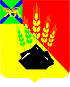 АДМИНИСТРАЦИЯ МИХАЙЛОВСКОГО МУНИЦИПАЛЬНОГО РАЙОНА ПОСТАНОВЛЕНИЕ
09.11.2021                                         с. Михайловка                                                        № 1155-паОб утверждении нормативных затрат на оказание муниципальных услуг (выполнение работ)муниципальными бюджетными учреждениями, подведомственными администрации Михайловского муниципального района, на 2022 год и плановый период 2023 и 2024 годыВ соответствии с Бюджетным кодексом Российской Федерации, постановлениями администрации Михайловского муниципального района от 02.08.2016 № 496-па «Об утверждении Порядка определения нормативных затрат на оказание муниципальных услуг муниципальными учреждениями культуры Михайловского муниципального района», от 08.08.2016 № 509-па «Об утверждении Порядка определения нормативных затрат на оказание муниципальных услуг (выполнение работ) МБУ «Редакция районной газеты «Вперед» Михайловского муниципального района Приморского края, применяемых при расчете объема финансового обеспечения выполнения муниципального задания на оказание муниципальных услуг (выполнение работ)», от 13.07.2016 № 455-па «Об утверждении Методики расчета нормативных затрат на оказание муниципальных услуг, применяемых при расчете объема финансового обеспечения выполнения муниципального задания муниципальными образовательными учреждениями Михайловского муниципального района», администрация Михайловского муниципального района ПОСТАНОВЛЯЕТ:1. Утвердить нормативные затраты на оказание муниципальных услуг (выполнение работ) муниципальными бюджетными учреждениями, находящимися в ведении администрации Михайловского муниципального района, на 2022 год и плановый период 2023 и 2024 годы (приложение №1).2. Утвердить натуральные нормы, необходимые для определения базовых нормативов затрат на оказание муниципальных услуг (выполнение работ) (приложение № 2).3. Муниципальному казенному учреждению «Управление по организационно-техническому обеспечению деятельности администрации Михайловского муниципального района» (Гришаков А.А.) разместить данное постановление на официальном сайте администрации Михайловского муниципального района. 4. Контроль над исполнением настоящего постановления оставляю за собой.Глава Михайловского муниципального района –Глава администрации района                                                       В.В. Архипов Приложение № 1к постановлению администрацииМихайловского муниципального районаот 09.11.2021 № 1155-паНормативные затраты на оказание муниципальных услуг (выполнение работ) муниципальными бюджетными учреждениями, находящимися в ведении администрации Михайловского муниципального района, на 2022 год и плановый период 2023 и 2024 годыТаблица №1Объем муниципального задания в натуральном выражении количество полос           1012Нормативные затраты на оказание муниципальной работы                                 7936731,44 руб.Затраты на налоги Налог на имущество - 300 руб.Таблица № 2Таблица №3Таблица № 4Объем муниципального задания в натуральном выраженииКоличество посетителей           115051Нормативные затраты на оказание муниципальной услуги           21524891,59 руб.налоги: транспортный налог     3525 руб.налог на имущество       4435 руб.Таблица № 5Объем муниципального задания - 58 человекНормативные затраты на оказание муниципальной услуги         4282191,04 руб.                                                                                                  Таблица № 6Объем муниципального задания - 12 человекНормативные затраты на оказание муниципальной услуги         1324947,36 руб.Таблица № 7ОТ1-затраты на оплату труда с начислениями на выплаты по оплате труда работников, непосредственно связанных с оказанием i-ой муниципальной услугиМЗ и ОЦДИ-затраты на приобретение материальных запасов и особо ценного движимого имущества, используемых в процессе оказания i-ой муниципальной услуги с учетом срока полезного использованияИНЗ-иные затраты, непосредственно связанных с оказанием i-ой муниципальной услугиКУ-затраты на коммунальные услуги для i-ой муниципальной услугиСИ-затраты на содержание объектов недвижимого имущества, необходимого для выполнения муниципального заданияОЦДИ--затраты на содержание объектов особо ценного движимого имущества, необходимого для выполнения муниципального заданияУС-затраты на приобретение услуг связи для i-ой муниципальной услугиТУ-затраты на приобретение транспортных услуг для оказания i-ой муниципальной услугиОТ2- затраты на оплату труда с начислениями на выплаты по оплате труда работников, которые не принимают непосредственного участия в оказании i-  ой муниципальной услугиПНЗ-затраты на прочие общехозяйственные нужды на оказание i-ой муниципальной услугиПриложение № 2к постановлению администрацииМихайловского муниципального районаот 09.11.2021 № 1155-паЗначениянатуральных норм, используемых при определении базовыхнормативов затрат на оказание муниципальной работы в МБУ «Редакция районнойгазеты «Вперед» Михайловского муниципального района Приморского краяНаименование муниципальной работы осуществление издательской деятельностиУникальный номер реестровой записи  181000.Р.29.1.А3070001001Единица измерения показателя объема выполнения муниципальной работы, количество печатных страниц                                                                                               Таблица 1	Таблица № 7Таблица № 8Таблица № 9Таблица № 10	Таблица № 11Наименование муниципальной услуги(работы)Уникальный номер реестровой записиЗатраты, непосредственно связанные с оказанием услуги (выполнением работы), руб.Затраты, непосредственно связанные с оказанием услуги (выполнением работы), руб.Затраты, непосредственно связанные с оказанием услуги (выполнением работы), руб.Затраты на общехозяйственные нужды, руб.Затраты на общехозяйственные нужды, руб.Затраты на общехозяйственные нужды, руб.Затраты на общехозяйственные нужды, руб.Затраты на общехозяйственные нужды, руб.Затраты на общехозяйственные нужды, руб.Затраты на общехозяйственные нужды, руб.Базовый норматив затрат на оказание услуги (выполнение работы), руб.Наименование муниципальной услуги(работы)Уникальный номер реестровой записиОТ1МЗ и ОЦДИИНЗКУСНИСОЦДИУСТУОТ2ПНЗ123456789101112=1+2+3+4+5+6+7+8+9+10+11Осуществление издательской деятельности Уникальный номер реестровой записи 181000.Р.29.1.А30700010013391,135,191000,00113,6312,65,24162,442968,97183,427842,62Наименование муниципальной услугиУникальный номер реестровой записиЗатраты, непосредственно связанные с оказанием услуги, руб.Затраты, непосредственно связанные с оказанием услуги, руб.Затраты, непосредственно связанные с оказанием услуги, руб.Затраты на общехозяйственные нужды, руб.Затраты на общехозяйственные нужды, руб.Затраты на общехозяйственные нужды, руб.Затраты на общехозяйственные нужды, руб.Затраты на общехозяйственные нужды, руб.Затраты на общехозяйственные нужды, руб.Затраты на общехозяйственные нужды, руб.Базовый норматив затрат на оказание услуги, руб.Базовый норматив затрат на оказание услуги, руб.ОТ1МЗ и ОЦДИИНЗКУСНИСОЦДИУСТУОТ2ПНЗ123456789101112=1+2+3+4+5+6+7+8+9+10+1112=1+2+3+4+5+6+7+8+9+10+11публичный показ музейных предметов и музейных коллекцийУникальный номер реестровой записи910200О.99.0.ББ82АА0000069,16,485,7523,767,796,176,920,0096,3831,33253,68253,68Объем муниципального задания в натуральном выражении  количество    посещений                    7392Объем муниципального задания в натуральном выражении  количество    посещений                    7392Объем муниципального задания в натуральном выражении  количество    посещений                    7392Объем муниципального задания в натуральном выражении  количество    посещений                    7392Объем муниципального задания в натуральном выражении  количество    посещений                    7392Объем муниципального задания в натуральном выражении  количество    посещений                    7392Объем муниципального задания в натуральном выражении  количество    посещений                    7392Объем муниципального задания в натуральном выражении  количество    посещений                    7392Объем муниципального задания в натуральном выражении  количество    посещений                    7392Объем муниципального задания в натуральном выражении  количество    посещений                    7392Объем муниципального задания в натуральном выражении  количество    посещений                    7392Объем муниципального задания в натуральном выражении  количество    посещений                    7392Нормативные затраты на оказание муниципальной услуги         1875202,56 руб.налог на имущество – 3800 руб.Нормативные затраты на оказание муниципальной услуги         1875202,56 руб.налог на имущество – 3800 руб.Нормативные затраты на оказание муниципальной услуги         1875202,56 руб.налог на имущество – 3800 руб.Нормативные затраты на оказание муниципальной услуги         1875202,56 руб.налог на имущество – 3800 руб.Нормативные затраты на оказание муниципальной услуги         1875202,56 руб.налог на имущество – 3800 руб.Нормативные затраты на оказание муниципальной услуги         1875202,56 руб.налог на имущество – 3800 руб.Нормативные затраты на оказание муниципальной услуги         1875202,56 руб.налог на имущество – 3800 руб.Нормативные затраты на оказание муниципальной услуги         1875202,56 руб.налог на имущество – 3800 руб.Нормативные затраты на оказание муниципальной услуги         1875202,56 руб.налог на имущество – 3800 руб.Нормативные затраты на оказание муниципальной услуги         1875202,56 руб.налог на имущество – 3800 руб.Нормативные затраты на оказание муниципальной услуги         1875202,56 руб.налог на имущество – 3800 руб.Нормативные затраты на оказание муниципальной услуги         1875202,56 руб.налог на имущество – 3800 руб.наименование муниципальной услугиУникальный номер реестровой записиЗатраты, непосредственно связанные с оказаниемуслуги, руб.Затраты, непосредственно связанные с оказаниемуслуги, руб.Затраты, непосредственно связанные с оказаниемуслуги, руб.Затраты на общехозяйственные нужды, руб.Затраты на общехозяйственные нужды, руб.Затраты на общехозяйственные нужды, руб.Затраты на общехозяйственные нужды, руб.Затраты на общехозяйственные нужды, руб.Затраты на общехозяйственные нужды, руб.Затраты на общехозяйственные нужды, руб.ОТ1МЗ и ОЦДИИНЗКУСНИСОЦДИУСТУОТ2ПНЗ123456789101112=1+2+3+4+5+6+7+8+9+10+11Библиотечное, библиографическое и информационное обслуживание пользователей библиотекиУникальный номер реестровой записи910100О.99.0.ББ83АА0000091,930,370,5314,951,9303,39017,772,4133,27показатель объема - количество посещений 114461Нормативные затраты на оказание муниципальной услуги         15254217,47  руб.налог на имущество     73512 руб.Наименование муниципальной услугиУникальный номер реестровой записиЗатраты, непосредственно связанные с оказанием услуги, руб.Затраты, непосредственно связанные с оказанием услуги, руб.Затраты, непосредственно связанные с оказанием услуги, руб.Затраты на общехозяйственные нужды, руб.Затраты на общехозяйственные нужды, руб.Затраты на общехозяйственные нужды, руб.Затраты на общехозяйственные нужды, руб.Затраты на общехозяйственные нужды, руб.Затраты на общехозяйственные нужды, руб.Затраты на общехозяйственные нужды, руб.ОТ1МЗ и ОЦДИИНЗКУСНИСОЦДИУСТУОТ2ПНЗ123456789101112=1+2+3+4+5+6+7+8+9+10+11организация деятельности клубных формирований и формирований самодеятельного народного творчестваУникальный номер реестровой записи949916О.99.0.ББ78АА00003112,539,234,699,170.8412,674,290,0030,193,48187,09Наименование муниципальной услугиЗатраты, непосредственно связанные с оказанием услуги, руб.Затраты, непосредственно связанные с оказанием услуги, руб.Затраты, непосредственно связанные с оказанием услуги, руб.Затраты на общехозяйственные нужды, руб.Затраты на общехозяйственные нужды, руб.Затраты на общехозяйственные нужды, руб.Затраты на общехозяйственные нужды, руб.Затраты на общехозяйственные нужды, руб.Затраты на общехозяйственные нужды, руб.Затраты на общехозяйственные нужды, руб.Нормативные затраты на оказание услуги, руб.ОТ1МЗ и ОЦДИИНЗКУСИОЦДИУСТУОТ2ПНЗ1234567891011=1+2+3+4+5+6+7+8+9+10Реализация дополнительных предпрофессиональных программ в области хореографического творчества Уникальный номер реестровой записи 802112О.99.0.ББ55АЖ0800049229,292386,39705,12368,77491,6919708,38941,2473830,88Наименование муниципальной услугиЗатраты, непосредственно связанные с оказанием услуги, руб.Затраты, непосредственно связанные с оказанием услуги, руб.Затраты, непосредственно связанные с оказанием услуги, руб.Затраты на общехозяйственные нужды, руб.Затраты на общехозяйственные нужды, руб.Затраты на общехозяйственные нужды, руб.Затраты на общехозяйственные нужды, руб.Затраты на общехозяйственные нужды, руб.Затраты на общехозяйственные нужды, руб.Затраты на общехозяйственные нужды, руб.Базовый норматив затрат на оказание услуги, руб.ОТ1МЗ и ОЦДИИНЗКУСИОЦДИУСТУОТ2ПНЗ1234567891011=1+2+3+4+5+6+7+8+9+10Реализация дополнительных предпрофессиональных программ в области искусство театра Уникальный номер реестровой записи 802112О.99.0.ББ55АЗ2000069977,552008,051219,63637,87850,534090,581628,1110412,28Наименование муниципальной услугиЗатраты, непосредственно связанные с оказанием услуги, руб.Затраты, непосредственно связанные с оказанием услуги, руб.Затраты, непосредственно связанные с оказанием услуги, руб.Затраты, непосредственно связанные с оказанием услуги, руб.Затраты, непосредственно связанные с оказанием услуги, руб.Затраты, непосредственно связанные с оказанием услуги, руб.Затраты, непосредственно связанные с оказанием услуги, руб.Затраты на общехозяйственные нужды, руб.Затраты на общехозяйственные нужды, руб.Затраты на общехозяйственные нужды, руб.Затраты на общехозяйственные нужды, руб.Затраты на общехозяйственные нужды, руб.Затраты на общехозяйственные нужды, руб.Затраты на общехозяйственные нужды, руб.Затраты на общехозяйственные нужды, руб.Затраты на общехозяйственные нужды, руб.Затраты на общехозяйственные нужды, руб.Затраты на общехозяйственные нужды, руб.Затраты на общехозяйственные нужды, руб.Затраты на общехозяйственные нужды, руб.Затраты на общехозяйственные нужды, руб.Затраты на общехозяйственные нужды, руб.Затраты на общехозяйственные нужды, руб.Затраты на общехозяйственные нужды, руб.Базовый норматив затрат на оказание услуги, руб.ОТ1ОТ1ОТ1МЗ и ОЦДИМЗ и ОЦДИМЗ и ОЦДИИНЗКУКУКУСИСИОЦДИОЦДИОЦДИОЦДИУСУСУСТУОТ2ОТ2ПНЗПНЗ1222333455566777899101011=1+2+3+4+5+6+7+8+9+10Реализация дополнительных общеразвивающих программ Уникальный номер реестровой записи 804200О.99.0.ББ52АЖ48000168044,95168044,95168044,953126,023126,023126,022159,822159,821131,371131,371131,371131,371508,51508,51508,560465,1860465,182887,692887,69239323,53Объем муниципального задания - 8 человекОбъем муниципального задания - 8 человекОбъем муниципального задания - 8 человекОбъем муниципального задания - 8 человекОбъем муниципального задания - 8 человекОбъем муниципального задания - 8 человекОбъем муниципального задания - 8 человекОбъем муниципального задания - 8 человекОбъем муниципального задания - 8 человекОбъем муниципального задания - 8 человекОбъем муниципального задания - 8 человекОбъем муниципального задания - 8 человекОбъем муниципального задания - 8 человекОбъем муниципального задания - 8 человекОбъем муниципального задания - 8 человекОбъем муниципального задания - 8 человекОбъем муниципального задания - 8 человекОбъем муниципального задания - 8 человекОбъем муниципального задания - 8 человекОбъем муниципального задания - 8 человекОбъем муниципального задания - 8 человекОбъем муниципального задания - 8 человекОбъем муниципального задания - 8 человекОбъем муниципального задания - 8 человекОбъем муниципального задания - 8 человекОбъем муниципального задания - 8 человекНормативные затраты на оказание муниципальной услуг           1914588,24 руб.Таблица № 8Нормативные затраты на оказание муниципальной услуг           1914588,24 руб.Таблица № 8Нормативные затраты на оказание муниципальной услуг           1914588,24 руб.Таблица № 8Нормативные затраты на оказание муниципальной услуг           1914588,24 руб.Таблица № 8Нормативные затраты на оказание муниципальной услуг           1914588,24 руб.Таблица № 8Нормативные затраты на оказание муниципальной услуг           1914588,24 руб.Таблица № 8Нормативные затраты на оказание муниципальной услуг           1914588,24 руб.Таблица № 8Нормативные затраты на оказание муниципальной услуг           1914588,24 руб.Таблица № 8Нормативные затраты на оказание муниципальной услуг           1914588,24 руб.Таблица № 8Нормативные затраты на оказание муниципальной услуг           1914588,24 руб.Таблица № 8Нормативные затраты на оказание муниципальной услуг           1914588,24 руб.Таблица № 8Нормативные затраты на оказание муниципальной услуг           1914588,24 руб.Таблица № 8Нормативные затраты на оказание муниципальной услуг           1914588,24 руб.Таблица № 8Нормативные затраты на оказание муниципальной услуг           1914588,24 руб.Таблица № 8Нормативные затраты на оказание муниципальной услуг           1914588,24 руб.Таблица № 8Нормативные затраты на оказание муниципальной услуг           1914588,24 руб.Таблица № 8Нормативные затраты на оказание муниципальной услуг           1914588,24 руб.Таблица № 8Нормативные затраты на оказание муниципальной услуг           1914588,24 руб.Таблица № 8Нормативные затраты на оказание муниципальной услуг           1914588,24 руб.Таблица № 8Нормативные затраты на оказание муниципальной услуг           1914588,24 руб.Таблица № 8Нормативные затраты на оказание муниципальной услуг           1914588,24 руб.Таблица № 8Нормативные затраты на оказание муниципальной услуг           1914588,24 руб.Таблица № 8Нормативные затраты на оказание муниципальной услуг           1914588,24 руб.Таблица № 8Нормативные затраты на оказание муниципальной услуг           1914588,24 руб.Таблица № 8Нормативные затраты на оказание муниципальной услуг           1914588,24 руб.Таблица № 8Нормативные затраты на оказание муниципальной услуг           1914588,24 руб.Таблица № 8Наименование муниципальной услугиЗатраты, непосредственно связанные с оказанием услуги, руб.Затраты, непосредственно связанные с оказанием услуги, руб.Затраты, непосредственно связанные с оказанием услуги, руб.Затраты, непосредственно связанные с оказанием услуги, руб.Затраты, непосредственно связанные с оказанием услуги, руб.Затраты, непосредственно связанные с оказанием услуги, руб.Затраты, непосредственно связанные с оказанием услуги, руб.Затраты на общехозяйственные нужды, руб.Затраты на общехозяйственные нужды, руб.Затраты на общехозяйственные нужды, руб.Затраты на общехозяйственные нужды, руб.Затраты на общехозяйственные нужды, руб.Затраты на общехозяйственные нужды, руб.Затраты на общехозяйственные нужды, руб.Затраты на общехозяйственные нужды, руб.Затраты на общехозяйственные нужды, руб.Затраты на общехозяйственные нужды, руб.Затраты на общехозяйственные нужды, руб.Затраты на общехозяйственные нужды, руб.Затраты на общехозяйственные нужды, руб.Затраты на общехозяйственные нужды, руб.Затраты на общехозяйственные нужды, руб.Затраты на общехозяйственные нужды, руб.Затраты на общехозяйственные нужды, руб.Нормативные затраты на оказание услуги, руб.ОТ1ОТ1ОТ1МЗ и ОЦДИМЗ и ОЦДИМЗ и ОЦДИИНЗКУКУКУСИСИСИСИОЦДИОЦДИОЦДИУСУСТУОТ2ОТ2ПНЗПНЗ12223334555666677899101011=1+2+3+4+5+6+7+8+9+10Реализация дополнительных предпрофессиональных программ "Фортепиано" Уникальный номер реестровой записи 802112О.99.0.ББ55АА48000114504,01114504,01114504,015001,575001,575001,571493,181493,181493,181493,18785,92785,92785,921047,91047,942002,9542002,952005,972005,97166841,50Объем муниципального задания - 40 человекОбъем муниципального задания - 40 человекОбъем муниципального задания - 40 человекОбъем муниципального задания - 40 человекОбъем муниципального задания - 40 человекОбъем муниципального задания - 40 человекОбъем муниципального задания - 40 человекОбъем муниципального задания - 40 человекОбъем муниципального задания - 40 человекОбъем муниципального задания - 40 человекОбъем муниципального задания - 40 человекОбъем муниципального задания - 40 человекОбъем муниципального задания - 40 человекОбъем муниципального задания - 40 человекОбъем муниципального задания - 40 человекОбъем муниципального задания - 40 человекОбъем муниципального задания - 40 человекОбъем муниципального задания - 40 человекОбъем муниципального задания - 40 человекОбъем муниципального задания - 40 человекОбъем муниципального задания - 40 человекОбъем муниципального задания - 40 человекОбъем муниципального задания - 40 человекОбъем муниципального задания - 40 человекОбъем муниципального задания - 40 человекОбъем муниципального задания - 40 человекНормативные затраты на оказание муниципальной услуги               6673660,00 руб.Таблица № 9Нормативные затраты на оказание муниципальной услуги               6673660,00 руб.Таблица № 9Нормативные затраты на оказание муниципальной услуги               6673660,00 руб.Таблица № 9Нормативные затраты на оказание муниципальной услуги               6673660,00 руб.Таблица № 9Нормативные затраты на оказание муниципальной услуги               6673660,00 руб.Таблица № 9Нормативные затраты на оказание муниципальной услуги               6673660,00 руб.Таблица № 9Нормативные затраты на оказание муниципальной услуги               6673660,00 руб.Таблица № 9Нормативные затраты на оказание муниципальной услуги               6673660,00 руб.Таблица № 9Нормативные затраты на оказание муниципальной услуги               6673660,00 руб.Таблица № 9Нормативные затраты на оказание муниципальной услуги               6673660,00 руб.Таблица № 9Нормативные затраты на оказание муниципальной услуги               6673660,00 руб.Таблица № 9Нормативные затраты на оказание муниципальной услуги               6673660,00 руб.Таблица № 9Нормативные затраты на оказание муниципальной услуги               6673660,00 руб.Таблица № 9Нормативные затраты на оказание муниципальной услуги               6673660,00 руб.Таблица № 9Нормативные затраты на оказание муниципальной услуги               6673660,00 руб.Таблица № 9Нормативные затраты на оказание муниципальной услуги               6673660,00 руб.Таблица № 9Нормативные затраты на оказание муниципальной услуги               6673660,00 руб.Таблица № 9Нормативные затраты на оказание муниципальной услуги               6673660,00 руб.Таблица № 9Нормативные затраты на оказание муниципальной услуги               6673660,00 руб.Таблица № 9Нормативные затраты на оказание муниципальной услуги               6673660,00 руб.Таблица № 9Нормативные затраты на оказание муниципальной услуги               6673660,00 руб.Таблица № 9Нормативные затраты на оказание муниципальной услуги               6673660,00 руб.Таблица № 9Нормативные затраты на оказание муниципальной услуги               6673660,00 руб.Таблица № 9Нормативные затраты на оказание муниципальной услуги               6673660,00 руб.Таблица № 9Нормативные затраты на оказание муниципальной услуги               6673660,00 руб.Таблица № 9Нормативные затраты на оказание муниципальной услуги               6673660,00 руб.Таблица № 9Наименование муниципальной услугиЗатраты, непосредственно связанные с оказанием услуги, руб.Затраты, непосредственно связанные с оказанием услуги, руб.Затраты, непосредственно связанные с оказанием услуги, руб.Затраты, непосредственно связанные с оказанием услуги, руб.Затраты, непосредственно связанные с оказанием услуги, руб.Затраты, непосредственно связанные с оказанием услуги, руб.Затраты, непосредственно связанные с оказанием услуги, руб.Затраты на общехозяйственные нужды, руб.Затраты на общехозяйственные нужды, руб.Затраты на общехозяйственные нужды, руб.Затраты на общехозяйственные нужды, руб.Затраты на общехозяйственные нужды, руб.Затраты на общехозяйственные нужды, руб.Затраты на общехозяйственные нужды, руб.Затраты на общехозяйственные нужды, руб.Затраты на общехозяйственные нужды, руб.Затраты на общехозяйственные нужды, руб.Затраты на общехозяйственные нужды, руб.Затраты на общехозяйственные нужды, руб.Затраты на общехозяйственные нужды, руб.Затраты на общехозяйственные нужды, руб.Затраты на общехозяйственные нужды, руб.Затраты на общехозяйственные нужды, руб.Затраты на общехозяйственные нужды, руб.Нормативные затраты на оказание услуги, руб.ОТ1ОТ1ОТ1МЗ и ОЦДИМЗ и ОЦДИИНЗИНЗКУКУКУСИСИСИОЦДИОЦДИОЦДИОЦДИУСУСТУОТ2ОТ2ПНЗПНЗ1222334455566677899101011=1+2+3+4+5+6+7+8+9+10Реализация дополнительных предпрофессиональных программ "Струнные инструменты" Уникальный номер реестровой записи 802112О.99.0.ББ55АБ04000205246,32205246,32205246,326288,356288,356288,351857,011857,011857,01971,25971,25971,25971,251295,01295,051907,4451907,442479,02479,0270044,37Объем муниципального задания - 2 человекОбъем муниципального задания - 2 человекОбъем муниципального задания - 2 человекОбъем муниципального задания - 2 человекОбъем муниципального задания - 2 человекОбъем муниципального задания - 2 человекОбъем муниципального задания - 2 человекНормативные затраты на оказание муниципальной услуги         540088,74 руб.Таблица № 10Нормативные затраты на оказание муниципальной услуги         540088,74 руб.Таблица № 10Нормативные затраты на оказание муниципальной услуги         540088,74 руб.Таблица № 10Нормативные затраты на оказание муниципальной услуги         540088,74 руб.Таблица № 10Нормативные затраты на оказание муниципальной услуги         540088,74 руб.Таблица № 10Нормативные затраты на оказание муниципальной услуги         540088,74 руб.Таблица № 10Нормативные затраты на оказание муниципальной услуги         540088,74 руб.Таблица № 10Нормативные затраты на оказание муниципальной услуги         540088,74 руб.Таблица № 10Нормативные затраты на оказание муниципальной услуги         540088,74 руб.Таблица № 10Нормативные затраты на оказание муниципальной услуги         540088,74 руб.Таблица № 10Нормативные затраты на оказание муниципальной услуги         540088,74 руб.Таблица № 10Нормативные затраты на оказание муниципальной услуги         540088,74 руб.Таблица № 10Нормативные затраты на оказание муниципальной услуги         540088,74 руб.Таблица № 10Нормативные затраты на оказание муниципальной услуги         540088,74 руб.Таблица № 10Нормативные затраты на оказание муниципальной услуги         540088,74 руб.Таблица № 10Нормативные затраты на оказание муниципальной услуги         540088,74 руб.Таблица № 10Нормативные затраты на оказание муниципальной услуги         540088,74 руб.Таблица № 10Нормативные затраты на оказание муниципальной услуги         540088,74 руб.Таблица № 10Нормативные затраты на оказание муниципальной услуги         540088,74 руб.Таблица № 10Нормативные затраты на оказание муниципальной услуги         540088,74 руб.Таблица № 10Нормативные затраты на оказание муниципальной услуги         540088,74 руб.Таблица № 10Нормативные затраты на оказание муниципальной услуги         540088,74 руб.Таблица № 10Нормативные затраты на оказание муниципальной услуги         540088,74 руб.Таблица № 10Нормативные затраты на оказание муниципальной услуги         540088,74 руб.Таблица № 10Нормативные затраты на оказание муниципальной услуги         540088,74 руб.Таблица № 10Нормативные затраты на оказание муниципальной услуги         540088,74 руб.Таблица № 10Нормативные затраты на оказание муниципальной услуги         540088,74 руб.Таблица № 10Наименование муниципальной услугиНаименование муниципальной услугиЗатраты, непосредственно связанные с оказанием услуги, руб.Затраты, непосредственно связанные с оказанием услуги, руб.Затраты, непосредственно связанные с оказанием услуги, руб.Затраты, непосредственно связанные с оказанием услуги, руб.Затраты, непосредственно связанные с оказанием услуги, руб.Затраты, непосредственно связанные с оказанием услуги, руб.Затраты на общехозяйственные нужды, руб.Затраты на общехозяйственные нужды, руб.Затраты на общехозяйственные нужды, руб.Затраты на общехозяйственные нужды, руб.Затраты на общехозяйственные нужды, руб.Затраты на общехозяйственные нужды, руб.Затраты на общехозяйственные нужды, руб.Затраты на общехозяйственные нужды, руб.Затраты на общехозяйственные нужды, руб.Затраты на общехозяйственные нужды, руб.Затраты на общехозяйственные нужды, руб.Затраты на общехозяйственные нужды, руб.Затраты на общехозяйственные нужды, руб.Затраты на общехозяйственные нужды, руб.Затраты на общехозяйственные нужды, руб.Затраты на общехозяйственные нужды, руб.Затраты на общехозяйственные нужды, руб.Нормативные затраты на оказание услуги, руб.ОТ1ОТ1МЗ и ОЦДИМЗ и ОЦДИМЗ и ОЦДИИНЗКУКУКУСИСИСИСИОЦДИОЦДИОЦДИУСУСТУОТ2ОТ2ПНЗПНЗ11223334555666677899101011=1+2+3+4+5+6+7+8+9+10Реализация дополнительных предпрофессиональных программ "Живопись" Уникальный номер реестровой записи 802112О.99.0.ББ55АД40000Реализация дополнительных предпрофессиональных программ "Живопись" Уникальный номер реестровой записи 802112О.99.0.ББ55АД4000033910,4833910,481619,041619,041619,04477,36477,36477,36477,36250,07250,07250,07333,42333,4213364,3713364,37638,26638,2650593,00Объем муниципального задания - 103 человекОбъем муниципального задания - 103 человекОбъем муниципального задания - 103 человекОбъем муниципального задания - 103 человекОбъем муниципального задания - 103 человекОбъем муниципального задания - 103 человекОбъем муниципального задания - 103 человекОбъем муниципального задания - 103 человекОбъем муниципального задания - 103 человекОбъем муниципального задания - 103 человекОбъем муниципального задания - 103 человекОбъем муниципального задания - 103 человекОбъем муниципального задания - 103 человекОбъем муниципального задания - 103 человекОбъем муниципального задания - 103 человекОбъем муниципального задания - 103 человекОбъем муниципального задания - 103 человекОбъем муниципального задания - 103 человекОбъем муниципального задания - 103 человекОбъем муниципального задания - 103 человекОбъем муниципального задания - 103 человекОбъем муниципального задания - 103 человекОбъем муниципального задания - 103 человекОбъем муниципального задания - 103 человекОбъем муниципального задания - 103 человекОбъем муниципального задания - 103 человекОбъем муниципального задания - 103 человекНормативные затраты на оказание муниципальной услуги           5211079,00 руб.Таблица № 11Нормативные затраты на оказание муниципальной услуги           5211079,00 руб.Таблица № 11Нормативные затраты на оказание муниципальной услуги           5211079,00 руб.Таблица № 11Нормативные затраты на оказание муниципальной услуги           5211079,00 руб.Таблица № 11Нормативные затраты на оказание муниципальной услуги           5211079,00 руб.Таблица № 11Нормативные затраты на оказание муниципальной услуги           5211079,00 руб.Таблица № 11Нормативные затраты на оказание муниципальной услуги           5211079,00 руб.Таблица № 11Нормативные затраты на оказание муниципальной услуги           5211079,00 руб.Таблица № 11Нормативные затраты на оказание муниципальной услуги           5211079,00 руб.Таблица № 11Нормативные затраты на оказание муниципальной услуги           5211079,00 руб.Таблица № 11Нормативные затраты на оказание муниципальной услуги           5211079,00 руб.Таблица № 11Нормативные затраты на оказание муниципальной услуги           5211079,00 руб.Таблица № 11Нормативные затраты на оказание муниципальной услуги           5211079,00 руб.Таблица № 11Нормативные затраты на оказание муниципальной услуги           5211079,00 руб.Таблица № 11Нормативные затраты на оказание муниципальной услуги           5211079,00 руб.Таблица № 11Нормативные затраты на оказание муниципальной услуги           5211079,00 руб.Таблица № 11Нормативные затраты на оказание муниципальной услуги           5211079,00 руб.Таблица № 11Нормативные затраты на оказание муниципальной услуги           5211079,00 руб.Таблица № 11Нормативные затраты на оказание муниципальной услуги           5211079,00 руб.Таблица № 11Нормативные затраты на оказание муниципальной услуги           5211079,00 руб.Таблица № 11Нормативные затраты на оказание муниципальной услуги           5211079,00 руб.Таблица № 11Нормативные затраты на оказание муниципальной услуги           5211079,00 руб.Таблица № 11Нормативные затраты на оказание муниципальной услуги           5211079,00 руб.Таблица № 11Нормативные затраты на оказание муниципальной услуги           5211079,00 руб.Таблица № 11Нормативные затраты на оказание муниципальной услуги           5211079,00 руб.Таблица № 11Нормативные затраты на оказание муниципальной услуги           5211079,00 руб.Таблица № 11Нормативные затраты на оказание муниципальной услуги           5211079,00 руб.Таблица № 11Наименование муниципальной услугиНаименование муниципальной услугиНаименование муниципальной услугиЗатраты, непосредственно связанные с оказанием услуги, руб.Затраты, непосредственно связанные с оказанием услуги, руб.Затраты, непосредственно связанные с оказанием услуги, руб.Затраты, непосредственно связанные с оказанием услуги, руб.Затраты, непосредственно связанные с оказанием услуги, руб.Затраты, непосредственно связанные с оказанием услуги, руб.Затраты, непосредственно связанные с оказанием услуги, руб.Затраты на общехозяйственные нужды, руб.Затраты на общехозяйственные нужды, руб.Затраты на общехозяйственные нужды, руб.Затраты на общехозяйственные нужды, руб.Затраты на общехозяйственные нужды, руб.Затраты на общехозяйственные нужды, руб.Затраты на общехозяйственные нужды, руб.Затраты на общехозяйственные нужды, руб.Затраты на общехозяйственные нужды, руб.Затраты на общехозяйственные нужды, руб.Затраты на общехозяйственные нужды, руб.Затраты на общехозяйственные нужды, руб.Затраты на общехозяйственные нужды, руб.Затраты на общехозяйственные нужды, руб.Затраты на общехозяйственные нужды, руб.Нормативные затраты на оказание услуги, руб.Нормативные затраты на оказание услуги, руб.ОТ1ОТ1МЗ и ОЦДИМЗ и ОЦДИМЗ и ОЦДИИНЗКУКУКУСИСИСИСИОЦДИОЦДИОЦДИУСУСТУОТ2ОТ2ПНЗ1112233345556666778991011=1+2+3+4+5+6+7+8+9+10Реализация дополнительных предпрофессиональных программ "Народные инструменты" Уникальный номер реестровой записи 802112О.99.0.ББ55АВ16000Реализация дополнительных предпрофессиональных программ "Народные инструменты" Уникальный номер реестровой записи 802112О.99.0.ББ55АВ16000Реализация дополнительных предпрофессиональных программ "Народные инструменты" Уникальный номер реестровой записи 802112О.99.0.ББ55АВ16000140865,03140865,032781845,431845,431845,431483,271483,271483,271483,27777,0777,0777,01036,01036,041525,9741525,971983,2189793,90Объем муниципального задания - 10 человекОбъем муниципального задания - 10 человекОбъем муниципального задания - 10 человекОбъем муниципального задания - 10 человекОбъем муниципального задания - 10 человекОбъем муниципального задания - 10 человекОбъем муниципального задания - 10 человекОбъем муниципального задания - 10 человекОбъем муниципального задания - 10 человекОбъем муниципального задания - 10 человекОбъем муниципального задания - 10 человекОбъем муниципального задания - 10 человекОбъем муниципального задания - 10 человекОбъем муниципального задания - 10 человекОбъем муниципального задания - 10 человекОбъем муниципального задания - 10 человекОбъем муниципального задания - 10 человекОбъем муниципального задания - 10 человекОбъем муниципального задания - 10 человекОбъем муниципального задания - 10 человекОбъем муниципального задания - 10 человекОбъем муниципального задания - 10 человекОбъем муниципального задания - 10 человекОбъем муниципального задания - 10 человекОбъем муниципального задания - 10 человекОбъем муниципального задания - 10 человекОбъем муниципального задания - 10 человекНормативные затраты на оказание муниципальной услуги         1897939,00 руб.Нормативные затраты на оказание муниципальной услуги         1897939,00 руб.Нормативные затраты на оказание муниципальной услуги         1897939,00 руб.Нормативные затраты на оказание муниципальной услуги         1897939,00 руб.Нормативные затраты на оказание муниципальной услуги         1897939,00 руб.Нормативные затраты на оказание муниципальной услуги         1897939,00 руб.Нормативные затраты на оказание муниципальной услуги         1897939,00 руб.Нормативные затраты на оказание муниципальной услуги         1897939,00 руб.Нормативные затраты на оказание муниципальной услуги         1897939,00 руб.Нормативные затраты на оказание муниципальной услуги         1897939,00 руб.Нормативные затраты на оказание муниципальной услуги         1897939,00 руб.Нормативные затраты на оказание муниципальной услуги         1897939,00 руб.Нормативные затраты на оказание муниципальной услуги         1897939,00 руб.Нормативные затраты на оказание муниципальной услуги         1897939,00 руб.Нормативные затраты на оказание муниципальной услуги         1897939,00 руб.Нормативные затраты на оказание муниципальной услуги         1897939,00 руб.Нормативные затраты на оказание муниципальной услуги         1897939,00 руб.Нормативные затраты на оказание муниципальной услуги         1897939,00 руб.Нормативные затраты на оказание муниципальной услуги         1897939,00 руб.Нормативные затраты на оказание муниципальной услуги         1897939,00 руб.Нормативные затраты на оказание муниципальной услуги         1897939,00 руб.Нормативные затраты на оказание муниципальной услуги         1897939,00 руб.Нормативные затраты на оказание муниципальной услуги         1897939,00 руб.Нормативные затраты на оказание муниципальной услуги         1897939,00 руб.Нормативные затраты на оказание муниципальной услуги         1897939,00 руб.Нормативные затраты на оказание муниципальной услуги         1897939,00 руб.Нормативные затраты на оказание муниципальной услуги         1897939,00 руб.Наименование натуральной нормыЕдиница измерения натуральной нормыЕдиница измерения натуральной нормыЗначение натуральной нормы/срок полезного использования Примечание 122341. Натуральные нормы, используемые при определении значения базового норматива затрат, непосредственно связанных с выполнением муниципальных работ.1. Натуральные нормы, используемые при определении значения базового норматива затрат, непосредственно связанных с выполнением муниципальных работ.1. Натуральные нормы, используемые при определении значения базового норматива затрат, непосредственно связанных с выполнением муниципальных работ.1. Натуральные нормы, используемые при определении значения базового норматива затрат, непосредственно связанных с выполнением муниципальных работ.1. Натуральные нормы, используемые при определении значения базового норматива затрат, непосредственно связанных с выполнением муниципальных работ.1.1. Натуральные нормы, используемые при определении затрат на оплату труда с начислениями на выплаты по оплате труда работников, непосредственно связанных с выполнением муниципальных работ.1.1. Натуральные нормы, используемые при определении затрат на оплату труда с начислениями на выплаты по оплате труда работников, непосредственно связанных с выполнением муниципальных работ.1.1. Натуральные нормы, используемые при определении затрат на оплату труда с начислениями на выплаты по оплате труда работников, непосредственно связанных с выполнением муниципальных работ.1.1. Натуральные нормы, используемые при определении затрат на оплату труда с начислениями на выплаты по оплате труда работников, непосредственно связанных с выполнением муниципальных работ.1.1. Натуральные нормы, используемые при определении затрат на оплату труда с начислениями на выплаты по оплате труда работников, непосредственно связанных с выполнением муниципальных работ.редактор отдела экономики и с/х(корреспондент)Чел./деньЧел./день0,244071146Штатное расписаниередактор общественно-политическим отделом (корреспондент)Чел./деньЧел./день               0,244071146Штатное расписаниеОтветственный секретарь газетыЧел./деньЧел./день                0,244071146Штатное расписаниеАгент по рекламеЧел./деньЧел./день                0,244071146Штатное расписаниеДизайнерЧел./деньЧел./день                0,244071146Штатное расписаниеКорректорЧел./деньЧел./день             0,244071146Штатное расписаниеКорреспондентЧел./деньЧел./день              0,244071146Штатное расписание1.2. Натуральные нормы, используемые при определении затрат на приобретение потребляемых (используемых) в процессе выполнения муниципальных работ материальных запасов (работ, услуг) и особо ценного движимого имущества1.2. Натуральные нормы, используемые при определении затрат на приобретение потребляемых (используемых) в процессе выполнения муниципальных работ материальных запасов (работ, услуг) и особо ценного движимого имущества1.2. Натуральные нормы, используемые при определении затрат на приобретение потребляемых (используемых) в процессе выполнения муниципальных работ материальных запасов (работ, услуг) и особо ценного движимого имущества1.2. Натуральные нормы, используемые при определении затрат на приобретение потребляемых (используемых) в процессе выполнения муниципальных работ материальных запасов (работ, услуг) и особо ценного движимого имущества1.2. Натуральные нормы, используемые при определении затрат на приобретение потребляемых (используемых) в процессе выполнения муниципальных работ материальных запасов (работ, услуг) и особо ценного движимого имуществаИздание (печать) газеты Количество газетных полос1012Договор оказания услуг по распространению и доставке периодического печатного издания на  2022годДоговор оказания услуг по распространению и доставке периодического печатного издания на  2022годБумага формата А3лист7,4111Медианный методМедианный метод2. Натуральные нормы, используемые при определении значения базового норматива затрат на общехозяйственные нужды на выполнение муниципальных работ2. Натуральные нормы, используемые при определении значения базового норматива затрат на общехозяйственные нужды на выполнение муниципальных работ2. Натуральные нормы, используемые при определении значения базового норматива затрат на общехозяйственные нужды на выполнение муниципальных работ2. Натуральные нормы, используемые при определении значения базового норматива затрат на общехозяйственные нужды на выполнение муниципальных работ2. Натуральные нормы, используемые при определении значения базового норматива затрат на общехозяйственные нужды на выполнение муниципальных работ2.1. Натуральные нормы, используемые при определении затрат на коммунальные услуги2.1. Натуральные нормы, используемые при определении затрат на коммунальные услуги2.1. Натуральные нормы, используемые при определении затрат на коммунальные услуги2.1. Натуральные нормы, используемые при определении затрат на коммунальные услуги2.1. Натуральные нормы, используемые при определении затрат на коммунальные услугиЭлектрическая энергиякВт/час.кВт/час.4000Медианный метод теплоснабжениеГ/калГ/кал15,535Медианный методводоснабжением3м324водоотведениям3м3242.2. Натуральные нормы, используемые при определении затрат на содержание объектов недвижимого имущества, используемого для выполнения муниципальных работ2.2. Натуральные нормы, используемые при определении затрат на содержание объектов недвижимого имущества, используемого для выполнения муниципальных работ2.2. Натуральные нормы, используемые при определении затрат на содержание объектов недвижимого имущества, используемого для выполнения муниципальных работ2.2. Натуральные нормы, используемые при определении затрат на содержание объектов недвижимого имущества, используемого для выполнения муниципальных работ2.2. Натуральные нормы, используемые при определении затрат на содержание объектов недвижимого имущества, используемого для выполнения муниципальных работТО систем пожарной сигнализацииедед0,00098814Медианный методплата за негативное воздействие на окр. средуедед0,00098814Медианный метод2.3. Натуральные нормы, используемые при определении затрат на содержание объектов особо ценного движимого имущества, используемого для выполнения муниципальных работ2.3. Натуральные нормы, используемые при определении затрат на содержание объектов особо ценного движимого имущества, используемого для выполнения муниципальных работ2.3. Натуральные нормы, используемые при определении затрат на содержание объектов особо ценного движимого имущества, используемого для выполнения муниципальных работ2.3. Натуральные нормы, используемые при определении затрат на содержание объектов особо ценного движимого имущества, используемого для выполнения муниципальных работ2.3. Натуральные нормы, используемые при определении затрат на содержание объектов особо ценного движимого имущества, используемого для выполнения муниципальных работТО ПК                              ед                              ед0.00098814Медианный метод2.4. Натуральные нормы, используемые при определении затрат на услуги связи, используемые для выполнения муниципальных работ2.4. Натуральные нормы, используемые при определении затрат на услуги связи, используемые для выполнения муниципальных работ2.4. Натуральные нормы, используемые при определении затрат на услуги связи, используемые для выполнения муниципальных работ2.4. Натуральные нормы, используемые при определении затрат на услуги связи, используемые для выполнения муниципальных работ2.4. Натуральные нормы, используемые при определении затрат на услуги связи, используемые для выполнения муниципальных работСтационарная связьколичество номеров, ед.количество номеров, ед.3Медианный методПодключение к «Интернет»МгбМгб7725Медианный методуслуги почтыкол-во отправлений, шткол-во отправлений, шт111Медианный метод2.5. Натуральные нормы, используемые при определении затрат на оплату труда с начислениями на выплаты по оплате труда работников, которые не принимают непосредственного участия в выполнении муниципальных работ2.5. Натуральные нормы, используемые при определении затрат на оплату труда с начислениями на выплаты по оплате труда работников, которые не принимают непосредственного участия в выполнении муниципальных работ2.5. Натуральные нормы, используемые при определении затрат на оплату труда с начислениями на выплаты по оплате труда работников, которые не принимают непосредственного участия в выполнении муниципальных работ2.5. Натуральные нормы, используемые при определении затрат на оплату труда с начислениями на выплаты по оплате труда работников, которые не принимают непосредственного участия в выполнении муниципальных работ2.5. Натуральные нормы, используемые при определении затрат на оплату труда с начислениями на выплаты по оплате труда работников, которые не принимают непосредственного участия в выполнении муниципальных работДиректор (главный редактор)Чел./деньЧел./день0,000988142Штатное расписаниеЗам. директора - зам. главного редактораЧел./деньЧел./день               0,000988142Штатное расписаниеГлавный бухгалтерЧел./деньЧел./день                0,000988142Штатное расписаниеПрограммистЧел./деньЧел./день                0,000988142Штатное расписаниеУборщик служебных и производственных помещений Чел./деньЧел./день               0,000988142Штатное расписаниеСпециалист по связям с общественностьюЧел./деньЧел./день               0,000988142Штатное расписание2.6. Натуральные нормы, используемые при определении затрат на прочие общехозяйственные нужды на выполнение муниципальных работ2.6. Натуральные нормы, используемые при определении затрат на прочие общехозяйственные нужды на выполнение муниципальных работ2.6. Натуральные нормы, используемые при определении затрат на прочие общехозяйственные нужды на выполнение муниципальных работ2.6. Натуральные нормы, используемые при определении затрат на прочие общехозяйственные нужды на выполнение муниципальных работ2.6. Натуральные нормы, используемые при определении затрат на прочие общехозяйственные нужды на выполнение муниципальных работПриобретение канц. товароведед0,00098800Медианный методПриобретение хоз. товароведед0,00098800Медианный методверстка ТВ программыед.ед.0,00098800Медианный методподпискаедед                 0,00098800Медианный методприобретение бумаги формат А4пач.пач.50Медианный методизготовление квитанцийпач.пач.50Медианный методпереплет газетедед0,00098800Медианный методприобретение картриджейедед0,00098800Медианный методзаправка картриджейедед0,00098800Медианный методЭЦПедед0,00098800Медианный методРемонт ККМ едед0,00098800Медианный методТО ККМедед0,00098800Медианный методОбязательное обучениеедед0,00098800Медианный методПриобретение антивирусаедед0,00098800Медианный методОбслуживание баз данных бухгалтерииедед0,00098800Медианный методЗначение натуральных норм, необходимых для определения базовых нормативов затрат на оказание муниципальной услугипо ММБУК ММР «МКИО» Значение натуральных норм, необходимых для определения базовых нормативов затрат на оказание муниципальной услугипо ММБУК ММР «МКИО» Значение натуральных норм, необходимых для определения базовых нормативов затрат на оказание муниципальной услугипо ММБУК ММР «МКИО» Значение натуральных норм, необходимых для определения базовых нормативов затрат на оказание муниципальной услугипо ММБУК ММР «МКИО» Значение натуральных норм, необходимых для определения базовых нормативов затрат на оказание муниципальной услугипо ММБУК ММР «МКИО» Значение натуральных норм, необходимых для определения базовых нормативов затрат на оказание муниципальной услугипо ММБУК ММР «МКИО» Районный Дом культурыРайонный Дом культурыРайонный Дом культурыРайонный Дом культурыРайонный Дом культурыРайонный Дом культурыЕдиница измерения показателя объема оказания муниципальной услуги                          количество посещений Единица измерения показателя объема оказания муниципальной услуги                          количество посещений                                           Таблица 2Наименование муниципальной услугиУникальный номер реестровой записиНаименование натуральной нормыЕдиница измерения натуральной нормыЗначение натуральной нормыПримечаниеОрганизация деятельности клубных формирований и формирований самодеятельного народного творчества949916О.99.0.ББ78АА000031.Натуральные нормы, непосредственно связанные с оказанием муниципальной услуги1.Натуральные нормы, непосредственно связанные с оказанием муниципальной услуги1.Натуральные нормы, непосредственно связанные с оказанием муниципальной услуги1.Натуральные нормы, непосредственно связанные с оказанием муниципальной услугиОрганизация деятельности клубных формирований и формирований самодеятельного народного творчества949916О.99.0.ББ78АА000031.1. Работники, непосредственно связанные с оказанием муниципальной услуги1.1. Работники, непосредственно связанные с оказанием муниципальной услуги1.1. Работники, непосредственно связанные с оказанием муниципальной услуги1.1. Работники, непосредственно связанные с оказанием муниципальной услугиОрганизация деятельности клубных формирований и формирований самодеятельного народного творчества949916О.99.0.ББ78АА00003Заведующий РДКчел/час0,01545749Расчет произведен на основе суммарного количества человеко-часов и количества посетителей Организация деятельности клубных формирований и формирований самодеятельного народного творчества949916О.99.0.ББ78АА00003специалист по кмр    чел/час0,01545749Расчет произведен на основе суммарного количества человеко-часов и количества посетителей Организация деятельности клубных формирований и формирований самодеятельного народного творчества949916О.99.0.ББ78АА00003Специалист по методике клубной работычел/час0,09274496Расчет произведен на основе суммарного количества человеко-часов и количества посетителей Организация деятельности клубных формирований и формирований самодеятельного народного творчества949916О.99.0.ББ78АА00003Специалист по работе с детьмичел/час0,00772875Расчет произведен на основе суммарного количества человеко-часов и количества посетителей Организация деятельности клубных формирований и формирований самодеятельного народного творчества949916О.99.0.ББ78АА00003Хормейстерчел/час0,03864373Расчет произведен на основе суммарного количества человеко-часов и количества посетителей Организация деятельности клубных формирований и формирований самодеятельного народного творчества949916О.99.0.ББ78АА00003Балетмейстерчел/час0,01159312Расчет произведен на основе суммарного количества человеко-часов и количества посетителей Организация деятельности клубных формирований и формирований самодеятельного народного творчества949916О.99.0.ББ78АА00003специалист по монтажу и обслуживанию спец. оборудованиячел/час0,01717499Расчет произведен на основе суммарного количества человеко-часов и количества посетителей Организация деятельности клубных формирований и формирований самодеятельного народного творчества949916О.99.0.ББ78АА00003светооператорчел/час0,00858750Расчет произведен на основе суммарного количества человеко-часов и количества посетителей Организация деятельности клубных формирований и формирований самодеятельного народного творчества949916О.99.0.ББ78АА00003Культорганизаторчел/час0,03091499Расчет произведен на основе суммарного количества человеко-часов и количества посетителей Организация деятельности клубных формирований и формирований самодеятельного народного творчества949916О.99.0.ББ78АА00003Специалист по обслуж. мероприятийчел/час0,01545749Расчет произведен на основе суммарного количества человеко-часов и количества посетителей Организация деятельности клубных формирований и формирований самодеятельного народного творчества949916О.99.0.ББ78АА00003Звукооператорчел/час0,01717499Расчет произведен на основе суммарного количества человеко-часов и количества посетителей Организация деятельности клубных формирований и формирований самодеятельного народного творчества949916О.99.0.ББ78АА00003аккомпаниаторЧел/час0,00772875Организация деятельности клубных формирований и формирований самодеятельного народного творчества949916О.99.0.ББ78АА00003ИтогоИтого0,2786643Организация деятельности клубных формирований и формирований самодеятельного народного творчества949916О.99.0.ББ78АА000031.2. Материальные запасы и особо ценное движимое имущество, используемое в процессе оказания муниципальной услуги1.2. Материальные запасы и особо ценное движимое имущество, используемое в процессе оказания муниципальной услуги1.2. Материальные запасы и особо ценное движимое имущество, используемое в процессе оказания муниципальной услуги1.2. Материальные запасы и особо ценное движимое имущество, используемое в процессе оказания муниципальной услугиОрганизация деятельности клубных формирований и формирований самодеятельного народного творчества949916О.99.0.ББ78АА00003Папка шт.0,0003477Организация деятельности клубных формирований и формирований самодеятельного народного творчества949916О.99.0.ББ78АА00003Картон цветнойупак.0,0001738Организация деятельности клубных формирований и формирований самодеятельного народного творчества949916О.99.0.ББ78АА00003файлшт.0,0000522Организация деятельности клубных формирований и формирований самодеятельного народного творчества949916О.99.0.ББ78АА00003Ножницышт.0,0000435Организация деятельности клубных формирований и формирований самодеятельного народного творчества949916О.99.0.ББ78АА00003Фотобумагапач.0,0000435Организация деятельности клубных формирований и формирований самодеятельного народного творчества949916О.99.0.ББ78АА00003Карандаш простойшт.0,0002608Организация деятельности клубных формирований и формирований самодеятельного народного творчества949916О.99.0.ББ78АА00003Степлершт.0,0000348Организация деятельности клубных формирований и формирований самодеятельного народного творчества949916О.99.0.ББ78АА00003Скобы №10кор.0,0003042Организация деятельности клубных формирований и формирований самодеятельного народного творчества949916О.99.0.ББ78АА00003Клейшт.0,0001738Организация деятельности клубных формирований и формирований самодеятельного народного творчества949916О.99.0.ББ78АА00003Степлер №24кор.0,0000435Организация деятельности клубных формирований и формирований самодеятельного народного творчества949916О.99.0.ББ78АА00003Бумага офиснаяпач.0,0013038Организация деятельности клубных формирований и формирований самодеятельного народного творчества949916О.99.0.ББ78АА00003Бумага офисная цветнаяпач.0,0002347Организация деятельности клубных формирований и формирований самодеятельного народного творчества949916О.99.0.ББ78АА00003Ручкашт.0,0006258Организация деятельности клубных формирований и формирований самодеятельного народного творчества949916О.99.0.ББ78АА00003Карандаш цветнойкор.0,0000869Организация деятельности клубных формирований и формирований самодеятельного народного творчества949916О.99.0.ББ78АА00003тонершт0,0000348Организация деятельности клубных формирований и формирований самодеятельного народного творчества949916О.99.0.ББ78АА00003Костюмы концертныешт0,0005476Организация деятельности клубных формирований и формирований самодеятельного народного творчества949916О.99.0.ББ78АА00003Скотч декоратившт0,0002608Организация деятельности клубных формирований и формирований самодеятельного народного творчества949916О.99.0.ББ78АА00003пластилиншт0,0000869Организация деятельности клубных формирований и формирований самодеятельного народного творчества949916О.99.0.ББ78АА00003Корректор-карандашшт0,0000695Организация деятельности клубных формирований и формирований самодеятельного народного творчества949916О.99.0.ББ78АА00003Морозильная камерашт0,0000087Организация деятельности клубных формирований и формирований самодеятельного народного творчества949916О.99.0.ББ78АА00003стульяшт0,0000869Организация деятельности клубных формирований и формирований самодеятельного народного творчества949916О.99.0.ББ78АА00003компьютершт0,0000261Организация деятельности клубных формирований и формирований самодеятельного народного творчества949916О.99.0.ББ78АА00003Скотч двухстороннийшт0,0002608Организация деятельности клубных формирований и формирований самодеятельного народного творчества949916О.99.0.ББ78АА00003Бумага креповая цветшт0,0005476Организация деятельности клубных формирований и формирований самодеятельного народного творчества949916О.99.0.ББ78АА00003Клей пвашт0,0001738Организация деятельности клубных формирований и формирований самодеятельного народного творчества949916О.99.0.ББ78АА00003Папка файлшт0,0001304Организация деятельности клубных формирований и формирований самодеятельного народного творчества949916О.99.0.ББ78АА00003электропитание к микрофонушт0,0043459Организация деятельности клубных формирований и формирований самодеятельного народного творчества949916О.99.0.ББ78АА000031.3. Иные натуральные нормы, непосредственно используемые в процессе оказания муниципальной услуги1.3. Иные натуральные нормы, непосредственно используемые в процессе оказания муниципальной услуги1.3. Иные натуральные нормы, непосредственно используемые в процессе оказания муниципальной услуги1.3. Иные натуральные нормы, непосредственно используемые в процессе оказания муниципальной услугиОрганизация деятельности клубных формирований и формирований самодеятельного народного творчества949916О.99.0.ББ78АА00003культмероприятияучастие в конкурсахед.0,0104300,000130Расчет произведен на основе суммарного количества используемых иных ресурсов и количества посетителейОрганизация деятельности клубных формирований и формирований самодеятельного народного творчества949916О.99.0.ББ78АА000032.Натуральные нормы на общехозяйственные нужды2.Натуральные нормы на общехозяйственные нужды2.Натуральные нормы на общехозяйственные нужды2.Натуральные нормы на общехозяйственные нуждыОрганизация деятельности клубных формирований и формирований самодеятельного народного творчества949916О.99.0.ББ78АА000032.1. Коммунальные услуги2.1. Коммунальные услуги2.1. Коммунальные услуги2.1. Коммунальные услугиОрганизация деятельности клубных формирований и формирований самодеятельного народного творчества949916О.99.0.ББ78АА00003Электроэнергия 1квт/ч30870Расчет произведен на основе утвержденных лимитов количества используемых ресурсов и количества времени использования имущественного комплексаОрганизация деятельности клубных формирований и формирований самодеятельного народного творчества949916О.99.0.ББ78АА00003Тепловая энергияГкал.145Расчет произведен на основе утвержденных лимитов количества используемых ресурсов и количества времени использования имущественного комплексаОрганизация деятельности клубных формирований и формирований самодеятельного народного творчества949916О.99.0.ББ78АА00003водотведениеМ384Расчет произведен на основе утвержденных лимитов количества используемых ресурсов и количества времени использования имущественного комплексаОрганизация деятельности клубных формирований и формирований самодеятельного народного творчества949916О.99.0.ББ78АА00003Водоснабжением384Расчет произведен на основе утвержденных лимитов количества используемых ресурсов и количества времени использования имущественного комплексаОрганизация деятельности клубных формирований и формирований самодеятельного народного творчества949916О.99.0.ББ78АА00003Вывоз ТКОм342Организация деятельности клубных формирований и формирований самодеятельного народного творчества949916О.99.0.ББ78АА000032.2. Содержание объектов недвижимого имущества, необходимого для выполнения муниципального задания2.2. Содержание объектов недвижимого имущества, необходимого для выполнения муниципального задания2.2. Содержание объектов недвижимого имущества, необходимого для выполнения муниципального задания2.2. Содержание объектов недвижимого имущества, необходимого для выполнения муниципального заданияОрганизация деятельности клубных формирований и формирований самодеятельного народного творчества949916О.99.0.ББ78АА00003Т О охранной сигнализацииед  0,00000869Организация деятельности клубных формирований и формирований самодеятельного народного творчества949916О.99.0.ББ78АА00003Т О пожарной сигнализацииед  0,00000869Организация деятельности клубных формирований и формирований самодеятельного народного творчества949916О.99.0.ББ78АА00003ТО видеонаблюденияед  0,00000869Организация деятельности клубных формирований и формирований самодеятельного народного творчества949916О.99.0.ББ78АА00003регламентно-профилактический ремонт УУТЭед  0,00000869Организация деятельности клубных формирований и формирований самодеятельного народного творчества949916О.99.0.ББ78АА000032.3. Содержание объектов особо ценного движимого имущества, необходимого для выполнения муниципального задания2.3. Содержание объектов особо ценного движимого имущества, необходимого для выполнения муниципального задания2.3. Содержание объектов особо ценного движимого имущества, необходимого для выполнения муниципального задания2.3. Содержание объектов особо ценного движимого имущества, необходимого для выполнения муниципального заданияОрганизация деятельности клубных формирований и формирований самодеятельного народного творчества949916О.99.0.ББ78АА00003Техобслуживание транспортных средств          ед0,00000869Расчет произведен на основе суммарного количества используемых ресурсов и количества времени использования имущественного комплексаОрганизация деятельности клубных формирований и формирований самодеятельного народного творчества949916О.99.0.ББ78АА00003Техобслуживание систем ГЛОНАССед0,00010430Расчет произведен на основе суммарного количества используемых ресурсов и количества времени использования имущественного комплексаОрганизация деятельности клубных формирований и формирований самодеятельного народного творчества949916О.99.0.ББ78АА00003ГСМед0,00000869Расчет произведен на основе суммарного количества используемых ресурсов и количества времени использования имущественного комплексаОрганизация деятельности клубных формирований и формирований самодеятельного народного творчества949916О.99.0.ББ78АА00003медаптечка          ед  0,00005215Расчет произведен на основе суммарного количества используемых ресурсов и количества времени использования имущественного комплексаОрганизация деятельности клубных формирований и формирований самодеятельного народного творчества949916О.99.0.ББ78АА00003запасные части по износу         ед0,00000869Расчет произведен на основе суммарного количества используемых ресурсов и количества времени использования имущественного комплексаОрганизация деятельности клубных формирований и формирований самодеятельного народного творчества949916О.99.0.ББ78АА00003ОСАГОед0,00000869Расчет произведен на основе суммарного количества используемых ресурсов и количества времени использования имущественного комплексаОрганизация деятельности клубных формирований и формирований самодеятельного народного творчества949916О.99.0.ББ78АА00003аренда боксаед0,00000869Организация деятельности клубных формирований и формирований самодеятельного народного творчества949916О.99.0.ББ78АА00003услуги медикаед0,00000869Организация деятельности клубных формирований и формирований самодеятельного народного творчества949916О.99.0.ББ78АА000032.4. Услуги связиОрганизация деятельности клубных формирований и формирований самодеятельного народного творчества949916О.99.0.ББ78АА00003Абонентская плата          ед0,00001738Расчет произведен на основе суммарного количества используемых ресурсов и количества времени использования имущественного комплексаОрганизация деятельности клубных формирований и формирований самодеятельного народного творчества949916О.99.0.ББ78АА00003интернет ед0,00000869Расчет произведен на основе суммарного количества используемых ресурсов и количества времени использования имущественного комплексаОрганизация деятельности клубных формирований и формирований самодеятельного народного творчества949916О.99.0.ББ78АА00003Иные услуги связи        ед0,00000869Расчет произведен на основе суммарного количества используемых ресурсов и количества времени использования имущественного комплексаОрганизация деятельности клубных формирований и формирований самодеятельного народного творчества949916О.99.0.ББ78АА000032.5. Работники, которые не принимают непосредственного участия в оказании муниципальной услуги2.5. Работники, которые не принимают непосредственного участия в оказании муниципальной услуги2.5. Работники, которые не принимают непосредственного участия в оказании муниципальной услуги2.5. Работники, которые не принимают непосредственного участия в оказании муниципальной услугиОрганизация деятельности клубных формирований и формирований самодеятельного народного творчества949916О.99.0.ББ78АА00003Директор         чел/час0,00000869Расчет произведен на основе суммарного количества используемых ресурсов и количества времени использования имущественного комплексаОрганизация деятельности клубных формирований и формирований самодеятельного народного творчества949916О.99.0.ББ78АА00003Гл. бухгалтер         чел/час0,00000869Расчет произведен на основе суммарного количества используемых ресурсов и количества времени использования имущественного комплексаОрганизация деятельности клубных формирований и формирований самодеятельного народного творчества949916О.99.0.ББ78АА00003бухгалтер        чел/час0,00000869Расчет произведен на основе суммарного количества используемых ресурсов и количества времени использования имущественного комплексаОрганизация деятельности клубных формирований и формирований самодеятельного народного творчества949916О.99.0.ББ78АА00003Заместитель директора         чел/час0,00000869Расчет произведен на основе суммарного количества используемых ресурсов и количества времени использования имущественного комплексаОрганизация деятельности клубных формирований и формирований самодеятельного народного творчества949916О.99.0.ББ78АА00003Специалист по безопасности, охране труда и кад. обеспечению        чел/час0,00000869Расчет произведен на основе суммарного количества используемых ресурсов и количества времени использования имущественного комплексаОрганизация деятельности клубных формирований и формирований самодеятельного народного творчества949916О.99.0.ББ78АА00003Механик       чел/час0,00000869Расчет произведен на основе суммарного количества используемых ресурсов и количества времени использования имущественного комплексаОрганизация деятельности клубных формирований и формирований самодеятельного народного творчества949916О.99.0.ББ78АА00003Водитель                           чел/час0,00000869Расчет произведен на основе суммарного количества используемых ресурсов и количества времени использования имущественного комплексаОрганизация деятельности клубных формирований и формирований самодеятельного народного творчества949916О.99.0.ББ78АА000032.6 Прочие общехозяйственные нужды2.6 Прочие общехозяйственные нужды2.6 Прочие общехозяйственные нужды2.6 Прочие общехозяйственные нуждыОрганизация деятельности клубных формирований и формирований самодеятельного народного творчества949916О.99.0.ББ78АА00003Реагирование полиции при тревогеед0,00010430Расчет произведен на основе суммарного количества используемых ресурсов и количества времени использования имущественного комплексаОрганизация деятельности клубных формирований и формирований самодеятельного народного творчества949916О.99.0.ББ78АА00003Ремонт офисной техники и концертного оборудования         ед0,00000869Расчет произведен на основе суммарного количества используемых ресурсов и количества времени использования имущественного комплексаОрганизация деятельности клубных формирований и формирований самодеятельного народного творчества949916О.99.0.ББ78АА00003Заправка картриджейшт0,00000869Расчет произведен на основе суммарного количества используемых ресурсов и количества времени использования имущественного комплексаОрганизация деятельности клубных формирований и формирований самодеятельного народного творчества949916О.99.0.ББ78АА00003обслуживание баз данных бухгалтерии         ед0,00000869Расчет произведен на основе суммарного количества используемых ресурсов и количества времени использования имущественного комплексаОрганизация деятельности клубных формирований и формирований самодеятельного народного творчества949916О.99.0.ББ78АА00003Медицинские товары        Ед0,00000869Расчет произведен на основе суммарного количества используемых ресурсов и количества времени использования имущественного комплексаОрганизация деятельности клубных формирований и формирований самодеятельного народного творчества949916О.99.0.ББ78АА00003стройматериалышт0,00000869Расчет произведен на основе суммарного количества используемых ресурсов и количества времени использования имущественного комплексаОрганизация деятельности клубных формирований и формирований самодеятельного народного творчества949916О.99.0.ББ78АА00003Приоб. картриджейшт0,00006953Расчет произведен на основе суммарного количества используемых ресурсов и количества времени использования имущественного комплексаОрганизация деятельности клубных формирований и формирований самодеятельного народного творчества949916О.99.0.ББ78АА00003Заправка огнетушителейед0,00016514Расчет произведен на основе суммарного количества используемых ресурсов и количества времени использования имущественного комплексаОрганизация деятельности клубных формирований и формирований самодеятельного народного творчества949916О.99.0.ББ78АА00003Канцтовары шт0,00000869Расчет произведен на основе суммарного количества используемых ресурсов и количества времени использования имущественного комплексаОрганизация деятельности клубных формирований и формирований самодеятельного народного творчества949916О.99.0.ББ78АА00003Приобретение огнетушителейшт0,00000869Расчет произведен на основе суммарного количества используемых ресурсов и количества времени использования имущественного комплексаОрганизация деятельности клубных формирований и формирований самодеятельного народного творчества949916О.99.0.ББ78АА00003Хозтоварышт0,00000869Расчет произведен на основе суммарного количества используемых ресурсов и количества времени использования имущественного комплексаЗначение Значение Значение Значение Значение Значение Значение Значение Значение Значение Значение Значение Значение Значение натуральных норм, необходимых для определения базовых нормативов затрат на оказание муниципальных услуг по ММБУК ММР «МКИО»натуральных норм, необходимых для определения базовых нормативов затрат на оказание муниципальных услуг по ММБУК ММР «МКИО»натуральных норм, необходимых для определения базовых нормативов затрат на оказание муниципальных услуг по ММБУК ММР «МКИО»натуральных норм, необходимых для определения базовых нормативов затрат на оказание муниципальных услуг по ММБУК ММР «МКИО»натуральных норм, необходимых для определения базовых нормативов затрат на оказание муниципальных услуг по ММБУК ММР «МКИО»натуральных норм, необходимых для определения базовых нормативов затрат на оказание муниципальных услуг по ММБУК ММР «МКИО»натуральных норм, необходимых для определения базовых нормативов затрат на оказание муниципальных услуг по ММБУК ММР «МКИО»натуральных норм, необходимых для определения базовых нормативов затрат на оказание муниципальных услуг по ММБУК ММР «МКИО»натуральных норм, необходимых для определения базовых нормативов затрат на оказание муниципальных услуг по ММБУК ММР «МКИО»натуральных норм, необходимых для определения базовых нормативов затрат на оказание муниципальных услуг по ММБУК ММР «МКИО»натуральных норм, необходимых для определения базовых нормативов затрат на оказание муниципальных услуг по ММБУК ММР «МКИО»натуральных норм, необходимых для определения базовых нормативов затрат на оказание муниципальных услуг по ММБУК ММР «МКИО»натуральных норм, необходимых для определения базовых нормативов затрат на оказание муниципальных услуг по ММБУК ММР «МКИО»натуральных норм, необходимых для определения базовых нормативов затрат на оказание муниципальных услуг по ММБУК ММР «МКИО»Межпоселенческая библиотекаМежпоселенческая библиотекаМежпоселенческая библиотекаМежпоселенческая библиотекаМежпоселенческая библиотекаМежпоселенческая библиотекаМежпоселенческая библиотекаМежпоселенческая библиотекаМежпоселенческая библиотекаМежпоселенческая библиотекаМежпоселенческая библиотекаМежпоселенческая библиотекаМежпоселенческая библиотекаЕдиница измерения показателя объема выполнения муниципальной услуги, количество посещенийЕдиница измерения показателя объема выполнения муниципальной услуги, количество посещенийЕдиница измерения показателя объема выполнения муниципальной услуги, количество посещенийЕдиница измерения показателя объема выполнения муниципальной услуги, количество посещений  Таблица 3  Таблица 3Наименование муниципальной услугиУникальный номер реестровой записиУникальный номер реестровой записиУникальный номер реестровой записиНаименование натуральной нормыНаименование натуральной нормыНаименование натуральной нормыНаименование натуральной нормыЕдиница измерения натуральной нормыЕдиница измерения натуральной нормыЗначение натуральной нормыЗначение натуральной нормыЗначение натуральной нормыПримечаниеПримечаниеБиблиотечное, библиографическое и информационное обслуживание пользователей библиотеки910100О.99.0.ББ83АА00000910100О.99.0.ББ83АА00000910100О.99.0.ББ83АА00000Заведующий библиотекойЗаведующий библиотекойЗаведующий библиотекойчел/часчел/часчел/часчел/час0,0155372Расчет произведен на основе суммарного количества человеко-часов и количества посетителей Расчет произведен на основе суммарного количества человеко-часов и количества посетителей Библиотечное, библиографическое и информационное обслуживание пользователей библиотеки910100О.99.0.ББ83АА00000910100О.99.0.ББ83АА00000910100О.99.0.ББ83АА00000Главный специалист по информационно-справочной работеГлавный специалист по информационно-справочной работеГлавный специалист по информационно-справочной работечел/часчел/часчел/часчел/час0,0116529Библиотечное, библиографическое и информационное обслуживание пользователей библиотеки910100О.99.0.ББ83АА00000910100О.99.0.ББ83АА00000910100О.99.0.ББ83АА00000БиблиотекарьБиблиотекарьБиблиотекарьчел/часчел/часчел/часчел/час0,2019832Библиотечное, библиографическое и информационное обслуживание пользователей библиотеки910100О.99.0.ББ83АА00000910100О.99.0.ББ83АА00000910100О.99.0.ББ83АА00000Специалист комплектования и обработки литературыСпециалист комплектования и обработки литературыСпециалист комплектования и обработки литературычел/часчел/часчел/часчел/час0,0077686Библиотечное, библиографическое и информационное обслуживание пользователей библиотеки910100О.99.0.ББ83АА00000910100О.99.0.ББ83АА00000910100О.99.0.ББ83АА000001.2. Материальные запасы и особо ценное движимое имущество, используемое в процессе оказания муниципальной услуги1.2. Материальные запасы и особо ценное движимое имущество, используемое в процессе оказания муниципальной услуги1.2. Материальные запасы и особо ценное движимое имущество, используемое в процессе оказания муниципальной услуги1.2. Материальные запасы и особо ценное движимое имущество, используемое в процессе оказания муниципальной услуги1.2. Материальные запасы и особо ценное движимое имущество, используемое в процессе оказания муниципальной услуги1.2. Материальные запасы и особо ценное движимое имущество, используемое в процессе оказания муниципальной услуги1.2. Материальные запасы и особо ценное движимое имущество, используемое в процессе оказания муниципальной услуги1.2. Материальные запасы и особо ценное движимое имущество, используемое в процессе оказания муниципальной услуги1.2. Материальные запасы и особо ценное движимое имущество, используемое в процессе оказания муниципальной услуги1.2. Материальные запасы и особо ценное движимое имущество, используемое в процессе оказания муниципальной услуги1.2. Материальные запасы и особо ценное движимое имущество, используемое в процессе оказания муниципальной услуги1.2. Материальные запасы и особо ценное движимое имущество, используемое в процессе оказания муниципальной услугиБиблиотечное, библиографическое и информационное обслуживание пользователей библиотеки910100О.99.0.ББ83АА00000910100О.99.0.ББ83АА00000910100О.99.0.ББ83АА00000Дневник библиотекаряДневник библиотекаряДневник библиотекаряшт.шт.шт.шт.0,0000874Расчет произведен на основе суммарного количества,используемых мат.запасов/основных средств и количества посетителей Расчет произведен на основе суммарного количества,используемых мат.запасов/основных средств и количества посетителей Расчет произведен на основе суммарного количества,используемых мат.запасов/основных средств и количества посетителей Расчет произведен на основе суммарного количества,используемых мат.запасов/основных средств и количества посетителей Библиотечное, библиографическое и информационное обслуживание пользователей библиотеки910100О.99.0.ББ83АА00000910100О.99.0.ББ83АА00000910100О.99.0.ББ83АА00000Бумага офиснаяБумага офиснаяБумага офиснаяшт.шт.шт.шт.0,0001747Расчет произведен на основе суммарного количества,используемых мат.запасов/основных средств и количества посетителей Расчет произведен на основе суммарного количества,используемых мат.запасов/основных средств и количества посетителей Расчет произведен на основе суммарного количества,используемых мат.запасов/основных средств и количества посетителей Расчет произведен на основе суммарного количества,используемых мат.запасов/основных средств и количества посетителей Библиотечное, библиографическое и информационное обслуживание пользователей библиотеки910100О.99.0.ББ83АА00000910100О.99.0.ББ83АА00000910100О.99.0.ББ83АА00000Бумага офисная цветнаяБумага офисная цветнаяБумага офисная цветнаяшт.шт.шт.шт.0,0000175Расчет произведен на основе суммарного количества,используемых мат.запасов/основных средств и количества посетителей Расчет произведен на основе суммарного количества,используемых мат.запасов/основных средств и количества посетителей Расчет произведен на основе суммарного количества,используемых мат.запасов/основных средств и количества посетителей Расчет произведен на основе суммарного количества,используемых мат.запасов/основных средств и количества посетителей Библиотечное, библиографическое и информационное обслуживание пользователей библиотеки910100О.99.0.ББ83АА00000910100О.99.0.ББ83АА00000910100О.99.0.ББ83АА00000Бумага для рисованияБумага для рисованияБумага для рисованияшт.шт.шт.шт.0,0003495Расчет произведен на основе суммарного количества,используемых мат.запасов/основных средств и количества посетителей Расчет произведен на основе суммарного количества,используемых мат.запасов/основных средств и количества посетителей Расчет произведен на основе суммарного количества,используемых мат.запасов/основных средств и количества посетителей Расчет произведен на основе суммарного количества,используемых мат.запасов/основных средств и количества посетителей Библиотечное, библиографическое и информационное обслуживание пользователей библиотеки910100О.99.0.ББ83АА00000910100О.99.0.ББ83АА00000910100О.99.0.ББ83АА00000Бумага цветнаяБумага цветнаяБумага цветнаяшт.шт.шт.шт.0,0002621Расчет произведен на основе суммарного количества,используемых мат.запасов/основных средств и количества посетителей Расчет произведен на основе суммарного количества,используемых мат.запасов/основных средств и количества посетителей Расчет произведен на основе суммарного количества,используемых мат.запасов/основных средств и количества посетителей Расчет произведен на основе суммарного количества,используемых мат.запасов/основных средств и количества посетителей Библиотечное, библиографическое и информационное обслуживание пользователей библиотеки910100О.99.0.ББ83АА00000910100О.99.0.ББ83АА00000910100О.99.0.ББ83АА00000Бумага для буклетовБумага для буклетовБумага для буклетовшт.шт.шт.шт.0,0000349Расчет произведен на основе суммарного количества,используемых мат.запасов/основных средств и количества посетителей Расчет произведен на основе суммарного количества,используемых мат.запасов/основных средств и количества посетителей Расчет произведен на основе суммарного количества,используемых мат.запасов/основных средств и количества посетителей Расчет произведен на основе суммарного количества,используемых мат.запасов/основных средств и количества посетителей Библиотечное, библиографическое и информационное обслуживание пользователей библиотеки910100О.99.0.ББ83АА00000910100О.99.0.ББ83АА00000910100О.99.0.ББ83АА00000ламинатламинатламинатшт.шт.шт.шт.0,0000175Расчет произведен на основе суммарного количества,используемых мат.запасов/основных средств и количества посетителей Расчет произведен на основе суммарного количества,используемых мат.запасов/основных средств и количества посетителей Расчет произведен на основе суммарного количества,используемых мат.запасов/основных средств и количества посетителей Расчет произведен на основе суммарного количества,используемых мат.запасов/основных средств и количества посетителей Библиотечное, библиографическое и информационное обслуживание пользователей библиотеки910100О.99.0.ББ83АА00000910100О.99.0.ББ83АА00000910100О.99.0.ББ83АА00000маркермаркермаркершт.шт.шт.шт.0,0005242Расчет произведен на основе суммарного количества,используемых мат.запасов/основных средств и количества посетителей Расчет произведен на основе суммарного количества,используемых мат.запасов/основных средств и количества посетителей Расчет произведен на основе суммарного количества,используемых мат.запасов/основных средств и количества посетителей Расчет произведен на основе суммарного количества,используемых мат.запасов/основных средств и количества посетителей Библиотечное, библиографическое и информационное обслуживание пользователей библиотеки910100О.99.0.ББ83АА00000910100О.99.0.ББ83АА00000910100О.99.0.ББ83АА00000Бумага для черченияБумага для черченияБумага для черченияшт.шт.шт.шт.0,0002184Расчет произведен на основе суммарного количества,используемых мат.запасов/основных средств и количества посетителей Расчет произведен на основе суммарного количества,используемых мат.запасов/основных средств и количества посетителей Расчет произведен на основе суммарного количества,используемых мат.запасов/основных средств и количества посетителей Расчет произведен на основе суммарного количества,используемых мат.запасов/основных средств и количества посетителей Библиотечное, библиографическое и информационное обслуживание пользователей библиотеки910100О.99.0.ББ83АА00000910100О.99.0.ББ83АА00000910100О.99.0.ББ83АА00000клейклейклейшт.шт.шт.шт.0,0001310Расчет произведен на основе суммарного количества,используемых мат.запасов/основных средств и количества посетителей Расчет произведен на основе суммарного количества,используемых мат.запасов/основных средств и количества посетителей Расчет произведен на основе суммарного количества,используемых мат.запасов/основных средств и количества посетителей Расчет произведен на основе суммарного количества,используемых мат.запасов/основных средств и количества посетителей Библиотечное, библиографическое и информационное обслуживание пользователей библиотеки910100О.99.0.ББ83АА00000910100О.99.0.ББ83АА00000910100О.99.0.ББ83АА00000корректоркорректоркорректоршт.шт.шт.шт.0,0003495Расчет произведен на основе суммарного количества,используемых мат.запасов/основных средств и количества посетителей Расчет произведен на основе суммарного количества,используемых мат.запасов/основных средств и количества посетителей Расчет произведен на основе суммарного количества,используемых мат.запасов/основных средств и количества посетителей Расчет произведен на основе суммарного количества,используемых мат.запасов/основных средств и количества посетителей Библиотечное, библиографическое и информационное обслуживание пользователей библиотеки910100О.99.0.ББ83АА00000910100О.99.0.ББ83АА00000910100О.99.0.ББ83АА00000Корректор ленточныйКорректор ленточныйКорректор ленточныйшт.шт.шт.шт.0,0000874Расчет произведен на основе суммарного количества,используемых мат.запасов/основных средств и количества посетителей Расчет произведен на основе суммарного количества,используемых мат.запасов/основных средств и количества посетителей Расчет произведен на основе суммарного количества,используемых мат.запасов/основных средств и количества посетителей Расчет произведен на основе суммарного количества,используемых мат.запасов/основных средств и количества посетителей Библиотечное, библиографическое и информационное обслуживание пользователей библиотеки910100О.99.0.ББ83АА00000910100О.99.0.ББ83АА00000910100О.99.0.ББ83АА00000РучкаРучкаРучкашт.шт.шт.шт.0,0004194Расчет произведен на основе суммарного количества,используемых мат.запасов/основных средств и количества посетителей Расчет произведен на основе суммарного количества,используемых мат.запасов/основных средств и количества посетителей Расчет произведен на основе суммарного количества,используемых мат.запасов/основных средств и количества посетителей Расчет произведен на основе суммарного количества,используемых мат.запасов/основных средств и количества посетителей Библиотечное, библиографическое и информационное обслуживание пользователей библиотеки910100О.99.0.ББ83АА00000910100О.99.0.ББ83АА00000910100О.99.0.ББ83АА00000ФормулярФормулярФормуляршт.шт.шт.шт.0,0109208Расчет произведен на основе суммарного количества,используемых мат.запасов/основных средств и количества посетителей Расчет произведен на основе суммарного количества,используемых мат.запасов/основных средств и количества посетителей Расчет произведен на основе суммарного количества,используемых мат.запасов/основных средств и количества посетителей Расчет произведен на основе суммарного количества,используемых мат.запасов/основных средств и количества посетителей Библиотечное, библиографическое и информационное обслуживание пользователей библиотеки910100О.99.0.ББ83АА00000910100О.99.0.ББ83АА00000910100О.99.0.ББ83АА00000Каталожные карточкиКаталожные карточкиКаталожные карточкишт.шт.шт.шт.0,0218415Расчет произведен на основе суммарного количества,используемых мат.запасов/основных средств и количества посетителей Расчет произведен на основе суммарного количества,используемых мат.запасов/основных средств и количества посетителей Расчет произведен на основе суммарного количества,используемых мат.запасов/основных средств и количества посетителей Расчет произведен на основе суммарного количества,используемых мат.запасов/основных средств и количества посетителей Библиотечное, библиографическое и информационное обслуживание пользователей библиотеки910100О.99.0.ББ83АА00000910100О.99.0.ББ83АА00000910100О.99.0.ББ83АА00000вкладышвкладышвкладышштштштшт0,0262098Расчет произведен на основе суммарного количества,используемых мат.запасов/основных средств и количества посетителей Расчет произведен на основе суммарного количества,используемых мат.запасов/основных средств и количества посетителей Расчет произведен на основе суммарного количества,используемых мат.запасов/основных средств и количества посетителей Расчет произведен на основе суммарного количества,используемых мат.запасов/основных средств и количества посетителей Библиотечное, библиографическое и информационное обслуживание пользователей библиотеки910100О.99.0.ББ83АА00000910100О.99.0.ББ83АА00000910100О.99.0.ББ83АА00000Папка- скоросшивательПапка- скоросшивательПапка- скоросшивательшт.шт.шт.шт.0,0002621Расчет произведен на основе суммарного количества,используемых мат.запасов/основных средств и количества посетителей Расчет произведен на основе суммарного количества,используемых мат.запасов/основных средств и количества посетителей Расчет произведен на основе суммарного количества,используемых мат.запасов/основных средств и количества посетителей Расчет произведен на основе суммарного количества,используемых мат.запасов/основных средств и количества посетителей Библиотечное, библиографическое и информационное обслуживание пользователей библиотеки910100О.99.0.ББ83АА00000910100О.99.0.ББ83АА00000910100О.99.0.ББ83АА00000Папк с завязкамиПапк с завязкамиПапк с завязкамишт.шт.шт.шт.0,0002621Расчет произведен на основе суммарного количества,используемых мат.запасов/основных средств и количества посетителей Расчет произведен на основе суммарного количества,используемых мат.запасов/основных средств и количества посетителей Расчет произведен на основе суммарного количества,используемых мат.запасов/основных средств и количества посетителей Расчет произведен на основе суммарного количества,используемых мат.запасов/основных средств и количества посетителей Библиотечное, библиографическое и информационное обслуживание пользователей библиотеки910100О.99.0.ББ83АА00000910100О.99.0.ББ83АА00000910100О.99.0.ББ83АА00000Файл папкаФайл папкаФайл папкашт.шт.шт.шт.0,0000262Расчет произведен на основе суммарного количества,используемых мат.запасов/основных средств и количества посетителей Расчет произведен на основе суммарного количества,используемых мат.запасов/основных средств и количества посетителей Расчет произведен на основе суммарного количества,используемых мат.запасов/основных средств и количества посетителей Расчет произведен на основе суммарного количества,используемых мат.запасов/основных средств и количества посетителей Библиотечное, библиографическое и информационное обслуживание пользователей библиотеки910100О.99.0.ББ83АА00000910100О.99.0.ББ83АА00000910100О.99.0.ББ83АА00000Блокнот в клетку на пружинеБлокнот в клетку на пружинеБлокнот в клетку на пружинешт.шт.шт.шт.0,0001747Расчет произведен на основе суммарного количества,используемых мат.запасов/основных средств и количества посетителей Расчет произведен на основе суммарного количества,используемых мат.запасов/основных средств и количества посетителей Расчет произведен на основе суммарного количества,используемых мат.запасов/основных средств и количества посетителей Расчет произведен на основе суммарного количества,используемых мат.запасов/основных средств и количества посетителей Библиотечное, библиографическое и информационное обслуживание пользователей библиотеки910100О.99.0.ББ83АА00000910100О.99.0.ББ83АА00000910100О.99.0.ББ83АА00000степлерстеплерстеплершт.шт.шт.шт.0,0000874Расчет произведен на основе суммарного количества,используемых мат.запасов/основных средств и количества посетителей Расчет произведен на основе суммарного количества,используемых мат.запасов/основных средств и количества посетителей Расчет произведен на основе суммарного количества,используемых мат.запасов/основных средств и количества посетителей Расчет произведен на основе суммарного количества,используемых мат.запасов/основных средств и количества посетителей Библиотечное, библиографическое и информационное обслуживание пользователей библиотеки910100О.99.0.ББ83АА00000910100О.99.0.ББ83АА00000910100О.99.0.ББ83АА00000Скобы для степлераСкобы для степлераСкобы для степлерашт.шт.шт.шт.0,0003495Расчет произведен на основе суммарного количества,используемых мат.запасов/основных средств и количества посетителей Расчет произведен на основе суммарного количества,используемых мат.запасов/основных средств и количества посетителей Расчет произведен на основе суммарного количества,используемых мат.запасов/основных средств и количества посетителей Расчет произведен на основе суммарного количества,используемых мат.запасов/основных средств и количества посетителей Библиотечное, библиографическое и информационное обслуживание пользователей библиотеки910100О.99.0.ББ83АА00000910100О.99.0.ББ83АА00000910100О.99.0.ББ83АА00000Карандаш простойКарандаш простойКарандаш простойшт.шт.шт.шт.0,0003495Расчет произведен на основе суммарного количества,используемых мат.запасов/основных средств и количества посетителей Расчет произведен на основе суммарного количества,используемых мат.запасов/основных средств и количества посетителей Расчет произведен на основе суммарного количества,используемых мат.запасов/основных средств и количества посетителей Расчет произведен на основе суммарного количества,используемых мат.запасов/основных средств и количества посетителей Библиотечное, библиографическое и информационное обслуживание пользователей библиотеки910100О.99.0.ББ83АА00000910100О.99.0.ББ83АА00000910100О.99.0.ББ83АА00000Зажим для бумагиЗажим для бумагиЗажим для бумагишт.шт.шт.шт.0,0001747Расчет произведен на основе суммарного количества,используемых мат.запасов/основных средств и количества посетителей Расчет произведен на основе суммарного количества,используемых мат.запасов/основных средств и количества посетителей Расчет произведен на основе суммарного количества,используемых мат.запасов/основных средств и количества посетителей Расчет произведен на основе суммарного количества,используемых мат.запасов/основных средств и количества посетителей Библиотечное, библиографическое и информационное обслуживание пользователей библиотеки910100О.99.0.ББ83АА00000910100О.99.0.ББ83АА00000910100О.99.0.ББ83АА00000Папка файл 60Папка файл 60Папка файл 60штштштшт0,0000612Расчет произведен на основе суммарного количества,используемых мат.запасов/основных средств и количества посетителей Расчет произведен на основе суммарного количества,используемых мат.запасов/основных средств и количества посетителей Расчет произведен на основе суммарного количества,используемых мат.запасов/основных средств и количества посетителей Расчет произведен на основе суммарного количества,используемых мат.запасов/основных средств и количества посетителей Библиотечное, библиографическое и информационное обслуживание пользователей библиотеки910100О.99.0.ББ83АА00000910100О.99.0.ББ83АА00000910100О.99.0.ББ83АА00000Папка файлПапка файлПапка файлштштштшт0,0000874Расчет произведен на основе суммарного количества,используемых мат.запасов/основных средств и количества посетителей Расчет произведен на основе суммарного количества,используемых мат.запасов/основных средств и количества посетителей Расчет произведен на основе суммарного количества,используемых мат.запасов/основных средств и количества посетителей Расчет произведен на основе суммарного количества,используемых мат.запасов/основных средств и количества посетителей Библиотечное, библиографическое и информационное обслуживание пользователей библиотеки910100О.99.0.ББ83АА00000910100О.99.0.ББ83АА00000910100О.99.0.ББ83АА00000ножницыножницыножницыштштштшт0,0000874Расчет произведен на основе суммарного количества,используемых мат.запасов/основных средств и количества посетителей Расчет произведен на основе суммарного количества,используемых мат.запасов/основных средств и количества посетителей Расчет произведен на основе суммарного количества,используемых мат.запасов/основных средств и количества посетителей Расчет произведен на основе суммарного количества,используемых мат.запасов/основных средств и количества посетителей Библиотечное, библиографическое и информационное обслуживание пользователей библиотеки910100О.99.0.ББ83АА00000910100О.99.0.ББ83АА00000910100О.99.0.ББ83АА00000файлфайлфайлшт.шт.шт.шт.0,0000437Расчет произведен на основе суммарного количества,используемых мат.запасов/основных средств и количества посетителей Расчет произведен на основе суммарного количества,используемых мат.запасов/основных средств и количества посетителей Расчет произведен на основе суммарного количества,используемых мат.запасов/основных средств и количества посетителей Расчет произведен на основе суммарного количества,используемых мат.запасов/основных средств и количества посетителей Библиотечное, библиографическое и информационное обслуживание пользователей библиотеки910100О.99.0.ББ83АА00000910100О.99.0.ББ83АА00000910100О.99.0.ББ83АА000001.3. Иные натуральные нормы, непосредственно используемые в процессе оказания муниципальной услуги1.3. Иные натуральные нормы, непосредственно используемые в процессе оказания муниципальной услуги1.3. Иные натуральные нормы, непосредственно используемые в процессе оказания муниципальной услуги1.3. Иные натуральные нормы, непосредственно используемые в процессе оказания муниципальной услуги1.3. Иные натуральные нормы, непосредственно используемые в процессе оказания муниципальной услуги1.3. Иные натуральные нормы, непосредственно используемые в процессе оказания муниципальной услуги1.3. Иные натуральные нормы, непосредственно используемые в процессе оказания муниципальной услуги1.3. Иные натуральные нормы, непосредственно используемые в процессе оказания муниципальной услуги1.3. Иные натуральные нормы, непосредственно используемые в процессе оказания муниципальной услуги1.3. Иные натуральные нормы, непосредственно используемые в процессе оказания муниципальной услуги1.3. Иные натуральные нормы, непосредственно используемые в процессе оказания муниципальной услуги1.3. Иные натуральные нормы, непосредственно используемые в процессе оказания муниципальной услугиБиблиотечное, библиографическое и информационное обслуживание пользователей библиотеки910100О.99.0.ББ83АА00000910100О.99.0.ББ83АА00000910100О.99.0.ББ83АА00000мероприятиямероприятиямероприятияед.ед.ед.ед.0,0096539Расчет произведен на основе суммарного количества используемых иных ресурсов и количества посетителейРасчет произведен на основе суммарного количества используемых иных ресурсов и количества посетителейРасчет произведен на основе суммарного количества используемых иных ресурсов и количества посетителейРасчет произведен на основе суммарного количества используемых иных ресурсов и количества посетителейБиблиотечное, библиографическое и информационное обслуживание пользователей библиотеки910100О.99.0.ББ83АА00000910100О.99.0.ББ83АА00000910100О.99.0.ББ83АА000002. Натуральные нормы на общехозяйственные нужды2. Натуральные нормы на общехозяйственные нужды2. Натуральные нормы на общехозяйственные нужды2. Натуральные нормы на общехозяйственные нужды2. Натуральные нормы на общехозяйственные нужды2. Натуральные нормы на общехозяйственные нужды2. Натуральные нормы на общехозяйственные нужды2. Натуральные нормы на общехозяйственные нужды2. Натуральные нормы на общехозяйственные нужды2. Натуральные нормы на общехозяйственные нужды2. Натуральные нормы на общехозяйственные нужды2. Натуральные нормы на общехозяйственные нуждыБиблиотечное, библиографическое и информационное обслуживание пользователей библиотеки910100О.99.0.ББ83АА00000910100О.99.0.ББ83АА00000910100О.99.0.ББ83АА000002.1. Коммунальные услуги2.1. Коммунальные услуги2.1. Коммунальные услуги2.1. Коммунальные услуги2.1. Коммунальные услуги2.1. Коммунальные услуги2.1. Коммунальные услуги2.1. Коммунальные услуги2.1. Коммунальные услуги2.1. Коммунальные услуги2.1. Коммунальные услуги2.1. Коммунальные услугиБиблиотечное, библиографическое и информационное обслуживание пользователей библиотеки910100О.99.0.ББ83АА00000910100О.99.0.ББ83АА00000910100О.99.0.ББ83АА00000Тепловая энергияТепловая энергияТепловая энергияГкал.Гкал.Гкал.Гкал.65Расчет произведен на основе утвержденных лимитов количества используемых ресурсов и использования имущественного комплексаРасчет произведен на основе утвержденных лимитов количества используемых ресурсов и использования имущественного комплексаРасчет произведен на основе утвержденных лимитов количества используемых ресурсов и использования имущественного комплексаРасчет произведен на основе утвержденных лимитов количества используемых ресурсов и использования имущественного комплексаБиблиотечное, библиографическое и информационное обслуживание пользователей библиотеки910100О.99.0.ББ83АА00000910100О.99.0.ББ83АА00000910100О.99.0.ББ83АА00000Электроэнергия1Электроэнергия1Электроэнергия1квт/чквт/чквт/чквт/ч45200Расчет произведен на основе утвержденных лимитов количества используемых ресурсов и использования имущественного комплексаРасчет произведен на основе утвержденных лимитов количества используемых ресурсов и использования имущественного комплексаРасчет произведен на основе утвержденных лимитов количества используемых ресурсов и использования имущественного комплексаРасчет произведен на основе утвержденных лимитов количества используемых ресурсов и использования имущественного комплексаБиблиотечное, библиографическое и информационное обслуживание пользователей библиотеки910100О.99.0.ББ83АА00000910100О.99.0.ББ83АА00000910100О.99.0.ББ83АА00000Холодное водоснабжениеХолодное водоснабжениеХолодное водоснабжением3м3м3м372Расчет произведен на основе утвержденных лимитов количества используемых ресурсов и использования имущественного комплексаРасчет произведен на основе утвержденных лимитов количества используемых ресурсов и использования имущественного комплексаРасчет произведен на основе утвержденных лимитов количества используемых ресурсов и использования имущественного комплексаРасчет произведен на основе утвержденных лимитов количества используемых ресурсов и использования имущественного комплексаБиблиотечное, библиографическое и информационное обслуживание пользователей библиотеки910100О.99.0.ББ83АА00000910100О.99.0.ББ83АА00000910100О.99.0.ББ83АА00000ВодоотведениеВодоотведениеВодоотведением3м3м3м372Расчет произведен на основе утвержденных лимитов количества используемых ресурсов и использования имущественного комплексаРасчет произведен на основе утвержденных лимитов количества используемых ресурсов и использования имущественного комплексаРасчет произведен на основе утвержденных лимитов количества используемых ресурсов и использования имущественного комплексаРасчет произведен на основе утвержденных лимитов количества используемых ресурсов и использования имущественного комплексаБиблиотечное, библиографическое и информационное обслуживание пользователей библиотеки910100О.99.0.ББ83АА00000910100О.99.0.ББ83АА00000910100О.99.0.ББ83АА00000возмещение коммунальных расходоввозмещение коммунальных расходоввозмещение коммунальных расходоведедедед0,00002621Библиотечное, библиографическое и информационное обслуживание пользователей библиотеки910100О.99.0.ББ83АА00000910100О.99.0.ББ83АА00000910100О.99.0.ББ83АА000002.2. Содержание объектов недвижимого имущества, необходимого для выполнения муниципального задания2.2. Содержание объектов недвижимого имущества, необходимого для выполнения муниципального задания2.2. Содержание объектов недвижимого имущества, необходимого для выполнения муниципального задания2.2. Содержание объектов недвижимого имущества, необходимого для выполнения муниципального задания2.2. Содержание объектов недвижимого имущества, необходимого для выполнения муниципального задания2.2. Содержание объектов недвижимого имущества, необходимого для выполнения муниципального задания2.2. Содержание объектов недвижимого имущества, необходимого для выполнения муниципального задания2.2. Содержание объектов недвижимого имущества, необходимого для выполнения муниципального задания2.2. Содержание объектов недвижимого имущества, необходимого для выполнения муниципального задания2.2. Содержание объектов недвижимого имущества, необходимого для выполнения муниципального задания2.2. Содержание объектов недвижимого имущества, необходимого для выполнения муниципального задания2.2. Содержание объектов недвижимого имущества, необходимого для выполнения муниципального заданияБиблиотечное, библиографическое и информационное обслуживание пользователей библиотеки910100О.99.0.ББ83АА00000910100О.99.0.ББ83АА00000910100О.99.0.ББ83АА00000Т О пожарной сигнализацииТ О пожарной сигнализацииТ О пожарной сигнализацииед.ед.ед.ед.0,00000874Расчет произведен на основе суммарного количества используемых ресурсов и использования имущественного комплексаРасчет произведен на основе суммарного количества используемых ресурсов и использования имущественного комплексаРасчет произведен на основе суммарного количества используемых ресурсов и использования имущественного комплексаРасчет произведен на основе суммарного количества используемых ресурсов и использования имущественного комплексаБиблиотечное, библиографическое и информационное обслуживание пользователей библиотеки910100О.99.0.ББ83АА00000910100О.99.0.ББ83АА00000910100О.99.0.ББ83АА00000возмещение затрат по содержанию общего имуществавозмещение затрат по содержанию общего имуществавозмещение затрат по содержанию общего имуществаед.ед.ед.ед.0,00000874Расчет произведен на основе суммарного количества используемых ресурсов и использования имущественного комплексаРасчет произведен на основе суммарного количества используемых ресурсов и использования имущественного комплексаРасчет произведен на основе суммарного количества используемых ресурсов и использования имущественного комплексаРасчет произведен на основе суммарного количества используемых ресурсов и использования имущественного комплексаБиблиотечное, библиографическое и информационное обслуживание пользователей библиотеки910100О.99.0.ББ83АА00000910100О.99.0.ББ83АА00000910100О.99.0.ББ83АА00000Заправка огнетушителейЗаправка огнетушителейЗаправка огнетушителейЕд.Ед.Ед.Ед.0,00006989Расчет произведен на основе суммарного количества используемых ресурсов и использования имущественного комплексаРасчет произведен на основе суммарного количества используемых ресурсов и использования имущественного комплексаРасчет произведен на основе суммарного количества используемых ресурсов и использования имущественного комплексаРасчет произведен на основе суммарного количества используемых ресурсов и использования имущественного комплексаБиблиотечное, библиографическое и информационное обслуживание пользователей библиотеки910100О.99.0.ББ83АА00000910100О.99.0.ББ83АА00000910100О.99.0.ББ83АА00000Т О УУТЭТ О УУТЭТ О УУТЭед.ед.ед.ед.0,00000874Расчет произведен на основе суммарного количества используемых ресурсов и использования имущественного комплексаРасчет произведен на основе суммарного количества используемых ресурсов и использования имущественного комплексаРасчет произведен на основе суммарного количества используемых ресурсов и использования имущественного комплексаРасчет произведен на основе суммарного количества используемых ресурсов и использования имущественного комплексаБиблиотечное, библиографическое и информационное обслуживание пользователей библиотеки910100О.99.0.ББ83АА00000910100О.99.0.ББ83АА00000910100О.99.0.ББ83АА00000ТО коммунальных системТО коммунальных системТО коммунальных системед.ед.ед.ед.0,00000874Расчет произведен на основе суммарного количества используемых ресурсов и использования имущественного комплексаРасчет произведен на основе суммарного количества используемых ресурсов и использования имущественного комплексаРасчет произведен на основе суммарного количества используемых ресурсов и использования имущественного комплексаРасчет произведен на основе суммарного количества используемых ресурсов и использования имущественного комплексаБиблиотечное, библиографическое и информационное обслуживание пользователей библиотеки910100О.99.0.ББ83АА00000910100О.99.0.ББ83АА00000910100О.99.0.ББ83АА000002.3. Содержание объектов особо ценного движимого имущества, необходимого для выполнения муниципального задания2.3. Содержание объектов особо ценного движимого имущества, необходимого для выполнения муниципального задания2.3. Содержание объектов особо ценного движимого имущества, необходимого для выполнения муниципального задания2.3. Содержание объектов особо ценного движимого имущества, необходимого для выполнения муниципального задания2.3. Содержание объектов особо ценного движимого имущества, необходимого для выполнения муниципального задания2.3. Содержание объектов особо ценного движимого имущества, необходимого для выполнения муниципального задания2.3. Содержание объектов особо ценного движимого имущества, необходимого для выполнения муниципального задания2.3. Содержание объектов особо ценного движимого имущества, необходимого для выполнения муниципального задания2.3. Содержание объектов особо ценного движимого имущества, необходимого для выполнения муниципального задания2.3. Содержание объектов особо ценного движимого имущества, необходимого для выполнения муниципального задания2.3. Содержание объектов особо ценного движимого имущества, необходимого для выполнения муниципального задания2.3. Содержание объектов особо ценного движимого имущества, необходимого для выполнения муниципального заданияБиблиотечное, библиографическое и информационное обслуживание пользователей библиотеки910100О.99.0.ББ83АА00000910100О.99.0.ББ83АА00000910100О.99.0.ББ83АА00000ТО систем видеонаблюденияТО систем видеонаблюденияТО систем видеонаблюденияед.ед.ед.ед.Библиотечное, библиографическое и информационное обслуживание пользователей библиотеки910100О.99.0.ББ83АА00000910100О.99.0.ББ83АА00000910100О.99.0.ББ83АА00000Библиотечное, библиографическое и информационное обслуживание пользователей библиотеки910100О.99.0.ББ83АА00000910100О.99.0.ББ83АА00000910100О.99.0.ББ83АА000002.4. Услуги связи2.4. Услуги связи2.4. Услуги связи2.4. Услуги связи2.4. Услуги связи2.4. Услуги связи2.4. Услуги связи2.4. Услуги связи2.4. Услуги связи2.4. Услуги связи2.4. Услуги связи2.4. Услуги связиБиблиотечное, библиографическое и информационное обслуживание пользователей библиотеки910100О.99.0.ББ83АА00000910100О.99.0.ББ83АА00000910100О.99.0.ББ83АА00000абонентская связьабонентская связьабонентская связьедедедед0,00000874Расчет произведен на основе суммарного количества используемых ресурсов и использования имущественного комплексаРасчет произведен на основе суммарного количества используемых ресурсов и использования имущественного комплексаРасчет произведен на основе суммарного количества используемых ресурсов и использования имущественного комплексаРасчет произведен на основе суммарного количества используемых ресурсов и использования имущественного комплексаБиблиотечное, библиографическое и информационное обслуживание пользователей библиотеки910100О.99.0.ББ83АА00000910100О.99.0.ББ83АА00000910100О.99.0.ББ83АА00000возмещение затрат возмещение затрат возмещение затрат едедедед0,00002621Расчет произведен на основе суммарного количества используемых ресурсов и использования имущественного комплексаРасчет произведен на основе суммарного количества используемых ресурсов и использования имущественного комплексаРасчет произведен на основе суммарного количества используемых ресурсов и использования имущественного комплексаРасчет произведен на основе суммарного количества используемых ресурсов и использования имущественного комплексаБиблиотечное, библиографическое и информационное обслуживание пользователей библиотеки910100О.99.0.ББ83АА00000910100О.99.0.ББ83АА00000910100О.99.0.ББ83АА00000Услуги почтыУслуги почтыУслуги почтыедедедед0,00001747Расчет произведен на основе суммарного количества используемых ресурсов и использования имущественного комплексаРасчет произведен на основе суммарного количества используемых ресурсов и использования имущественного комплексаРасчет произведен на основе суммарного количества используемых ресурсов и использования имущественного комплексаРасчет произведен на основе суммарного количества используемых ресурсов и использования имущественного комплексаБиблиотечное, библиографическое и информационное обслуживание пользователей библиотеки910100О.99.0.ББ83АА00000910100О.99.0.ББ83АА00000910100О.99.0.ББ83АА00000интернетинтернетинтернетедедедед0,00006989Расчет произведен на основе суммарного количества используемых ресурсов и использования имущественного комплексаРасчет произведен на основе суммарного количества используемых ресурсов и использования имущественного комплексаРасчет произведен на основе суммарного количества используемых ресурсов и использования имущественного комплексаРасчет произведен на основе суммарного количества используемых ресурсов и использования имущественного комплексаБиблиотечное, библиографическое и информационное обслуживание пользователей библиотеки910100О.99.0.ББ83АА00000910100О.99.0.ББ83АА00000910100О.99.0.ББ83АА000002.5. Работники, которые не принимают непосредственного участия в оказании муниципальной услуги2.5. Работники, которые не принимают непосредственного участия в оказании муниципальной услуги2.5. Работники, которые не принимают непосредственного участия в оказании муниципальной услуги2.5. Работники, которые не принимают непосредственного участия в оказании муниципальной услуги2.5. Работники, которые не принимают непосредственного участия в оказании муниципальной услуги2.5. Работники, которые не принимают непосредственного участия в оказании муниципальной услуги2.5. Работники, которые не принимают непосредственного участия в оказании муниципальной услуги2.5. Работники, которые не принимают непосредственного участия в оказании муниципальной услуги2.5. Работники, которые не принимают непосредственного участия в оказании муниципальной услуги2.5. Работники, которые не принимают непосредственного участия в оказании муниципальной услуги2.5. Работники, которые не принимают непосредственного участия в оказании муниципальной услуги2.5. Работники, которые не принимают непосредственного участия в оказании муниципальной услугиБиблиотечное, библиографическое и информационное обслуживание пользователей библиотеки910100О.99.0.ББ83АА00000910100О.99.0.ББ83АА00000910100О.99.0.ББ83АА00000специалист по программно-информационному обслуживаниюспециалист по программно-информационному обслуживаниюспециалист по программно-информационному обслуживаниючел/часчел/часчел/часчел/час0,00000874Расчет произведен на основе суммарного количества используемых ресурсов и использования имущественного комплексаРасчет произведен на основе суммарного количества используемых ресурсов и использования имущественного комплексаРасчет произведен на основе суммарного количества используемых ресурсов и использования имущественного комплексаРасчет произведен на основе суммарного количества используемых ресурсов и использования имущественного комплексаБиблиотечное, библиографическое и информационное обслуживание пользователей библиотеки910100О.99.0.ББ83АА00000910100О.99.0.ББ83АА00000910100О.99.0.ББ83АА00000Главный бухгалтерГлавный бухгалтерГлавный бухгалтерчел/часчел/часчел/часчел/час0,00000874Расчет произведен на основе суммарного количества используемых ресурсов и использования имущественного комплексаРасчет произведен на основе суммарного количества используемых ресурсов и использования имущественного комплексаРасчет произведен на основе суммарного количества используемых ресурсов и использования имущественного комплексаРасчет произведен на основе суммарного количества используемых ресурсов и использования имущественного комплексаБиблиотечное, библиографическое и информационное обслуживание пользователей библиотеки910100О.99.0.ББ83АА00000910100О.99.0.ББ83АА00000910100О.99.0.ББ83АА00000директордиректордиректорчел/часчел/часчел/часчел/час0,00000874Библиотечное, библиографическое и информационное обслуживание пользователей библиотеки910100О.99.0.ББ83АА00000910100О.99.0.ББ83АА00000910100О.99.0.ББ83АА00000бухгалтербухгалтербухгалтерчел/часчел/часчел/часчел/час0,00000874Библиотечное, библиографическое и информационное обслуживание пользователей библиотеки910100О.99.0.ББ83АА00000910100О.99.0.ББ83АА00000910100О.99.0.ББ83АА00000Заместитель директораЗаместитель директораЗаместитель директорачел/часчел/часчел/часчел/час0,00000874Библиотечное, библиографическое и информационное обслуживание пользователей библиотеки910100О.99.0.ББ83АА00000910100О.99.0.ББ83АА00000910100О.99.0.ББ83АА00000Специалист по безопасности, охране труда и кад. обеспечениюСпециалист по безопасности, охране труда и кад. обеспечениюСпециалист по безопасности, охране труда и кад. обеспечениючел/часчел/часчел/часчел/час0,00000874Библиотечное, библиографическое и информационное обслуживание пользователей библиотеки910100О.99.0.ББ83АА00000910100О.99.0.ББ83АА00000910100О.99.0.ББ83АА000002.6. Прочие общехозяйственные нужды2.6. Прочие общехозяйственные нужды2.6. Прочие общехозяйственные нужды2.6. Прочие общехозяйственные нужды2.6. Прочие общехозяйственные нужды2.6. Прочие общехозяйственные нужды2.6. Прочие общехозяйственные нужды2.6. Прочие общехозяйственные нужды2.6. Прочие общехозяйственные нужды2.6. Прочие общехозяйственные нужды2.6. Прочие общехозяйственные нужды2.6. Прочие общехозяйственные нуждыБиблиотечное, библиографическое и информационное обслуживание пользователей библиотеки910100О.99.0.ББ83АА00000910100О.99.0.ББ83АА00000910100О.99.0.ББ83АА00000Ремонт офисной техникиРемонт офисной техникиРемонт офисной техникиЕд.Ед.Ед.Ед.0,00000874Расчет произведен на основе суммарного количества используемых ресурсов и использования имущественного комплексаРасчет произведен на основе суммарного количества используемых ресурсов и использования имущественного комплексаРасчет произведен на основе суммарного количества используемых ресурсов и использования имущественного комплексаРасчет произведен на основе суммарного количества используемых ресурсов и использования имущественного комплексаБиблиотечное, библиографическое и информационное обслуживание пользователей библиотеки910100О.99.0.ББ83АА00000910100О.99.0.ББ83АА00000910100О.99.0.ББ83АА00000Подписка газетПодписка газетПодписка газетЕд.Ед.Ед.Ед.0,00000874Расчет произведен на основе суммарного количества используемых ресурсов и использования имущественного комплексаРасчет произведен на основе суммарного количества используемых ресурсов и использования имущественного комплексаРасчет произведен на основе суммарного количества используемых ресурсов и использования имущественного комплексаРасчет произведен на основе суммарного количества используемых ресурсов и использования имущественного комплексаБиблиотечное, библиографическое и информационное обслуживание пользователей библиотеки910100О.99.0.ББ83АА00000910100О.99.0.ББ83АА00000910100О.99.0.ББ83АА00000Учеба библиотекарейУчеба библиотекарейУчеба библиотекарейЕд.Ед.Ед.Ед.0,00002621Расчет произведен на основе суммарного количества используемых ресурсов и использования имущественного комплексаРасчет произведен на основе суммарного количества используемых ресурсов и использования имущественного комплексаРасчет произведен на основе суммарного количества используемых ресурсов и использования имущественного комплексаРасчет произведен на основе суммарного количества используемых ресурсов и использования имущественного комплексаБиблиотечное, библиографическое и информационное обслуживание пользователей библиотеки910100О.99.0.ББ83АА00000910100О.99.0.ББ83АА00000910100О.99.0.ББ83АА00000ХозтоварыХозтоварыХозтоварышт.шт.шт.шт.0,00000874Расчет произведен на основе суммарного количества используемых ресурсов и использования имущественного комплексаРасчет произведен на основе суммарного количества используемых ресурсов и использования имущественного комплексаРасчет произведен на основе суммарного количества используемых ресурсов и использования имущественного комплексаРасчет произведен на основе суммарного количества используемых ресурсов и использования имущественного комплексаБиблиотечное, библиографическое и информационное обслуживание пользователей библиотеки910100О.99.0.ББ83АА00000910100О.99.0.ББ83АА00000910100О.99.0.ББ83АА00000Обслуживание програм. обеспеченияОбслуживание програм. обеспеченияОбслуживание програм. обеспеченияшт.шт.шт.шт.0,00000874Расчет произведен на основе суммарного количества используемых ресурсов и использования имущественного комплексаРасчет произведен на основе суммарного количества используемых ресурсов и использования имущественного комплексаРасчет произведен на основе суммарного количества используемых ресурсов и использования имущественного комплексаРасчет произведен на основе суммарного количества используемых ресурсов и использования имущественного комплексаЗначениеЗначениеЗначениеЗначениеЗначениеЗначениеЗначениеЗначениеЗначениеЗначениеЗначениеЗначениеЗначениеЗначениеЗначениеЗначениеЗначениенатуральных норм, необходимых для определения базовых нормативов затрат на оказание муниципальных услуг по ММБУК ММР «МКИО» натуральных норм, необходимых для определения базовых нормативов затрат на оказание муниципальных услуг по ММБУК ММР «МКИО» натуральных норм, необходимых для определения базовых нормативов затрат на оказание муниципальных услуг по ММБУК ММР «МКИО» натуральных норм, необходимых для определения базовых нормативов затрат на оказание муниципальных услуг по ММБУК ММР «МКИО» натуральных норм, необходимых для определения базовых нормативов затрат на оказание муниципальных услуг по ММБУК ММР «МКИО» натуральных норм, необходимых для определения базовых нормативов затрат на оказание муниципальных услуг по ММБУК ММР «МКИО» натуральных норм, необходимых для определения базовых нормативов затрат на оказание муниципальных услуг по ММБУК ММР «МКИО» натуральных норм, необходимых для определения базовых нормативов затрат на оказание муниципальных услуг по ММБУК ММР «МКИО» натуральных норм, необходимых для определения базовых нормативов затрат на оказание муниципальных услуг по ММБУК ММР «МКИО» натуральных норм, необходимых для определения базовых нормативов затрат на оказание муниципальных услуг по ММБУК ММР «МКИО» натуральных норм, необходимых для определения базовых нормативов затрат на оказание муниципальных услуг по ММБУК ММР «МКИО» натуральных норм, необходимых для определения базовых нормативов затрат на оказание муниципальных услуг по ММБУК ММР «МКИО» натуральных норм, необходимых для определения базовых нормативов затрат на оказание муниципальных услуг по ММБУК ММР «МКИО» натуральных норм, необходимых для определения базовых нормативов затрат на оказание муниципальных услуг по ММБУК ММР «МКИО» натуральных норм, необходимых для определения базовых нормативов затрат на оказание муниципальных услуг по ММБУК ММР «МКИО» натуральных норм, необходимых для определения базовых нормативов затрат на оказание муниципальных услуг по ММБУК ММР «МКИО» натуральных норм, необходимых для определения базовых нормативов затрат на оказание муниципальных услуг по ММБУК ММР «МКИО» Историко-краеведческий музейИсторико-краеведческий музейИсторико-краеведческий музейИсторико-краеведческий музейИсторико-краеведческий музейИсторико-краеведческий музейИсторико-краеведческий музейИсторико-краеведческий музейИсторико-краеведческий музейИсторико-краеведческий музейИсторико-краеведческий музейИсторико-краеведческий музейИсторико-краеведческий музейИсторико-краеведческий музейИсторико-краеведческий музейИсторико-краеведческий музейИсторико-краеведческий музейЕдиница измерения показателя объема выполнения муниципальной услуги, количество посещенийЕдиница измерения показателя объема выполнения муниципальной услуги, количество посещенийЕдиница измерения показателя объема выполнения муниципальной услуги, количество посещений                                        Таблица 4                                        Таблица 4                                        Таблица 4                                        Таблица 4                                        Таблица 4                                        Таблица 4                                        Таблица 4                                        Таблица 4Наименование муниципальной услугиНаименование муниципальной услугиУникальный номер реестровой записиНаименование натуральной нормыНаименование натуральной нормыЕдиница измерения натуральной нормыЗначение натуральной нормыЗначение натуральной нормыЗначение натуральной нормыПримечаниеПримечаниеПримечаниеПримечаниеПримечаниеПримечаниеПримечаниеПримечаниеПубличный показ музейных экспонатов и музейных коллекцийПубличный показ музейных экспонатов и музейных коллекций910200О.99.0.ББ82АА000001.Натуральные нормы, непосредственно связанные с оказанием муниципальной услуги1.Натуральные нормы, непосредственно связанные с оказанием муниципальной услуги1.Натуральные нормы, непосредственно связанные с оказанием муниципальной услуги1.Натуральные нормы, непосредственно связанные с оказанием муниципальной услуги1.Натуральные нормы, непосредственно связанные с оказанием муниципальной услуги1.Натуральные нормы, непосредственно связанные с оказанием муниципальной услуги1.Натуральные нормы, непосредственно связанные с оказанием муниципальной услуги1.Натуральные нормы, непосредственно связанные с оказанием муниципальной услуги1.Натуральные нормы, непосредственно связанные с оказанием муниципальной услуги1.Натуральные нормы, непосредственно связанные с оказанием муниципальной услуги1.Натуральные нормы, непосредственно связанные с оказанием муниципальной услуги1.Натуральные нормы, непосредственно связанные с оказанием муниципальной услуги1.Натуральные нормы, непосредственно связанные с оказанием муниципальной услуги1.Натуральные нормы, непосредственно связанные с оказанием муниципальной услугиПубличный показ музейных экспонатов и музейных коллекцийПубличный показ музейных экспонатов и музейных коллекций910200О.99.0.ББ82АА000001.1. Работники, непосредственно связанные с оказанием муниципальной услуги1.1. Работники, непосредственно связанные с оказанием муниципальной услуги1.1. Работники, непосредственно связанные с оказанием муниципальной услуги1.1. Работники, непосредственно связанные с оказанием муниципальной услуги1.1. Работники, непосредственно связанные с оказанием муниципальной услуги1.1. Работники, непосредственно связанные с оказанием муниципальной услуги1.1. Работники, непосредственно связанные с оказанием муниципальной услуги1.1. Работники, непосредственно связанные с оказанием муниципальной услуги1.1. Работники, непосредственно связанные с оказанием муниципальной услуги1.1. Работники, непосредственно связанные с оказанием муниципальной услуги1.1. Работники, непосредственно связанные с оказанием муниципальной услуги1.1. Работники, непосредственно связанные с оказанием муниципальной услуги1.1. Работники, непосредственно связанные с оказанием муниципальной услуги1.1. Работники, непосредственно связанные с оказанием муниципальной услугиПубличный показ музейных экспонатов и музейных коллекцийПубличный показ музейных экспонатов и музейных коллекций910200О.99.0.ББ82АА00000Специалист по музейному делуСпециалист по музейному делучел/час0,1804380,1804380,180438Расчет произведен на основе суммарного количества человеко-часов и количества посетителей Расчет произведен на основе суммарного количества человеко-часов и количества посетителей Расчет произведен на основе суммарного количества человеко-часов и количества посетителей Расчет произведен на основе суммарного количества человеко-часов и количества посетителей Расчет произведен на основе суммарного количества человеко-часов и количества посетителей Расчет произведен на основе суммарного количества человеко-часов и количества посетителей Расчет произведен на основе суммарного количества человеко-часов и количества посетителей Расчет произведен на основе суммарного количества человеко-часов и количества посетителей Публичный показ музейных экспонатов и музейных коллекцийПубличный показ музейных экспонатов и музейных коллекций910200О.99.0.ББ82АА000001.2. Материальные запасы и особо ценное движимое имущество, используемое в процессе оказания муниципальной услуги1.2. Материальные запасы и особо ценное движимое имущество, используемое в процессе оказания муниципальной услуги1.2. Материальные запасы и особо ценное движимое имущество, используемое в процессе оказания муниципальной услуги1.2. Материальные запасы и особо ценное движимое имущество, используемое в процессе оказания муниципальной услуги1.2. Материальные запасы и особо ценное движимое имущество, используемое в процессе оказания муниципальной услуги1.2. Материальные запасы и особо ценное движимое имущество, используемое в процессе оказания муниципальной услуги1.2. Материальные запасы и особо ценное движимое имущество, используемое в процессе оказания муниципальной услуги1.2. Материальные запасы и особо ценное движимое имущество, используемое в процессе оказания муниципальной услуги1.2. Материальные запасы и особо ценное движимое имущество, используемое в процессе оказания муниципальной услуги1.2. Материальные запасы и особо ценное движимое имущество, используемое в процессе оказания муниципальной услуги1.2. Материальные запасы и особо ценное движимое имущество, используемое в процессе оказания муниципальной услуги1.2. Материальные запасы и особо ценное движимое имущество, используемое в процессе оказания муниципальной услуги1.2. Материальные запасы и особо ценное движимое имущество, используемое в процессе оказания муниципальной услуги1.2. Материальные запасы и особо ценное движимое имущество, используемое в процессе оказания муниципальной услугиПубличный показ музейных экспонатов и музейных коллекцийПубличный показ музейных экспонатов и музейных коллекций910200О.99.0.ББ82АА00000дихлофосдихлофосшт.0,0024350,0024350,002435Расчет произведен на основе суммарного количества используемых ресурсов и использования имущественного комплексаРасчет произведен на основе суммарного количества используемых ресурсов и использования имущественного комплексаРасчет произведен на основе суммарного количества используемых ресурсов и использования имущественного комплексаРасчет произведен на основе суммарного количества используемых ресурсов и использования имущественного комплексаРасчет произведен на основе суммарного количества используемых ресурсов и использования имущественного комплексаРасчет произведен на основе суммарного количества используемых ресурсов и использования имущественного комплексаРасчет произведен на основе суммарного количества используемых ресурсов и использования имущественного комплексаРасчет произведен на основе суммарного количества используемых ресурсов и использования имущественного комплексаПубличный показ музейных экспонатов и музейных коллекцийПубличный показ музейных экспонатов и музейных коллекций910200О.99.0.ББ82АА00000Бумага офиснаяБумага офиснаяшт.0,0018940,0018940,001894Расчет произведен на основе суммарного количества используемых ресурсов и использования имущественного комплексаРасчет произведен на основе суммарного количества используемых ресурсов и использования имущественного комплексаРасчет произведен на основе суммарного количества используемых ресурсов и использования имущественного комплексаРасчет произведен на основе суммарного количества используемых ресурсов и использования имущественного комплексаРасчет произведен на основе суммарного количества используемых ресурсов и использования имущественного комплексаРасчет произведен на основе суммарного количества используемых ресурсов и использования имущественного комплексаРасчет произведен на основе суммарного количества используемых ресурсов и использования имущественного комплексаРасчет произведен на основе суммарного количества используемых ресурсов и использования имущественного комплексаПубличный показ музейных экспонатов и музейных коллекцийПубличный показ музейных экспонатов и музейных коллекций910200О.99.0.ББ82АА00000Бумага для буклетовБумага для буклетовшт.0,0001350,0001350,000135Расчет произведен на основе суммарного количества используемых ресурсов и использования имущественного комплексаРасчет произведен на основе суммарного количества используемых ресурсов и использования имущественного комплексаРасчет произведен на основе суммарного количества используемых ресурсов и использования имущественного комплексаРасчет произведен на основе суммарного количества используемых ресурсов и использования имущественного комплексаРасчет произведен на основе суммарного количества используемых ресурсов и использования имущественного комплексаРасчет произведен на основе суммарного количества используемых ресурсов и использования имущественного комплексаРасчет произведен на основе суммарного количества используемых ресурсов и использования имущественного комплексаРасчет произведен на основе суммарного количества используемых ресурсов и использования имущественного комплексаПубличный показ музейных экспонатов и музейных коллекцийПубличный показ музейных экспонатов и музейных коллекций910200О.99.0.ББ82АА00000ватманватманшт.0,0027060,0027060,002706Расчет произведен на основе суммарного количества используемых ресурсов и использования имущественного комплексаРасчет произведен на основе суммарного количества используемых ресурсов и использования имущественного комплексаРасчет произведен на основе суммарного количества используемых ресурсов и использования имущественного комплексаРасчет произведен на основе суммарного количества используемых ресурсов и использования имущественного комплексаРасчет произведен на основе суммарного количества используемых ресурсов и использования имущественного комплексаРасчет произведен на основе суммарного количества используемых ресурсов и использования имущественного комплексаРасчет произведен на основе суммарного количества используемых ресурсов и использования имущественного комплексаРасчет произведен на основе суммарного количества используемых ресурсов и использования имущественного комплексаПубличный показ музейных экспонатов и музейных коллекцийПубличный показ музейных экспонатов и музейных коллекций910200О.99.0.ББ82АА00000Бумага для черченияБумага для черченияшт.0,0013530,0013530,001353Расчет произведен на основе суммарного количества используемых ресурсов и использования имущественного комплексаРасчет произведен на основе суммарного количества используемых ресурсов и использования имущественного комплексаРасчет произведен на основе суммарного количества используемых ресурсов и использования имущественного комплексаРасчет произведен на основе суммарного количества используемых ресурсов и использования имущественного комплексаРасчет произведен на основе суммарного количества используемых ресурсов и использования имущественного комплексаРасчет произведен на основе суммарного количества используемых ресурсов и использования имущественного комплексаРасчет произведен на основе суммарного количества используемых ресурсов и использования имущественного комплексаРасчет произведен на основе суммарного количества используемых ресурсов и использования имущественного комплексаПубличный показ музейных экспонатов и музейных коллекцийПубличный показ музейных экспонатов и музейных коллекций910200О.99.0.ББ82АА00000клейклейшт0,0001350,0001350,000135Расчет произведен на основе суммарного количества используемых ресурсов и использования имущественного комплексаРасчет произведен на основе суммарного количества используемых ресурсов и использования имущественного комплексаРасчет произведен на основе суммарного количества используемых ресурсов и использования имущественного комплексаРасчет произведен на основе суммарного количества используемых ресурсов и использования имущественного комплексаРасчет произведен на основе суммарного количества используемых ресурсов и использования имущественного комплексаРасчет произведен на основе суммарного количества используемых ресурсов и использования имущественного комплексаРасчет произведен на основе суммарного количества используемых ресурсов и использования имущественного комплексаРасчет произведен на основе суммарного количества используемых ресурсов и использования имущественного комплексаПубличный показ музейных экспонатов и музейных коллекцийПубличный показ музейных экспонатов и музейных коллекций910200О.99.0.ББ82АА00000Папка на завязкахПапка на завязкахшт.0,0020290,0020290,002029Расчет произведен на основе суммарного количества используемых ресурсов и использования имущественного комплексаРасчет произведен на основе суммарного количества используемых ресурсов и использования имущественного комплексаРасчет произведен на основе суммарного количества используемых ресурсов и использования имущественного комплексаРасчет произведен на основе суммарного количества используемых ресурсов и использования имущественного комплексаРасчет произведен на основе суммарного количества используемых ресурсов и использования имущественного комплексаРасчет произведен на основе суммарного количества используемых ресурсов и использования имущественного комплексаРасчет произведен на основе суммарного количества используемых ресурсов и использования имущественного комплексаРасчет произведен на основе суммарного количества используемых ресурсов и использования имущественного комплексаПубличный показ музейных экспонатов и музейных коллекцийПубличный показ музейных экспонатов и музейных коллекций910200О.99.0.ББ82АА00000Клей пваКлей пвашт.0,0001350,0001350,000135Расчет произведен на основе суммарного количества используемых ресурсов и использования имущественного комплексаРасчет произведен на основе суммарного количества используемых ресурсов и использования имущественного комплексаРасчет произведен на основе суммарного количества используемых ресурсов и использования имущественного комплексаРасчет произведен на основе суммарного количества используемых ресурсов и использования имущественного комплексаРасчет произведен на основе суммарного количества используемых ресурсов и использования имущественного комплексаРасчет произведен на основе суммарного количества используемых ресурсов и использования имущественного комплексаРасчет произведен на основе суммарного количества используемых ресурсов и использования имущественного комплексаРасчет произведен на основе суммарного количества используемых ресурсов и использования имущественного комплексаПубличный показ музейных экспонатов и музейных коллекцийПубличный показ музейных экспонатов и музейных коллекций910200О.99.0.ББ82АА00000булавкабулавкашт.0,0013530,0013530,001353Расчет произведен на основе суммарного количества используемых ресурсов и использования имущественного комплексаРасчет произведен на основе суммарного количества используемых ресурсов и использования имущественного комплексаРасчет произведен на основе суммарного количества используемых ресурсов и использования имущественного комплексаРасчет произведен на основе суммарного количества используемых ресурсов и использования имущественного комплексаРасчет произведен на основе суммарного количества используемых ресурсов и использования имущественного комплексаРасчет произведен на основе суммарного количества используемых ресурсов и использования имущественного комплексаРасчет произведен на основе суммарного количества используемых ресурсов и использования имущественного комплексаРасчет произведен на основе суммарного количества используемых ресурсов и использования имущественного комплексаПубличный показ музейных экспонатов и музейных коллекцийПубличный показ музейных экспонатов и музейных коллекций910200О.99.0.ББ82АА00000файлфайлшт.0,0002710,0002710,000271Расчет произведен на основе суммарного количества используемых ресурсов и использования имущественного комплексаРасчет произведен на основе суммарного количества используемых ресурсов и использования имущественного комплексаРасчет произведен на основе суммарного количества используемых ресурсов и использования имущественного комплексаРасчет произведен на основе суммарного количества используемых ресурсов и использования имущественного комплексаРасчет произведен на основе суммарного количества используемых ресурсов и использования имущественного комплексаРасчет произведен на основе суммарного количества используемых ресурсов и использования имущественного комплексаРасчет произведен на основе суммарного количества используемых ресурсов и использования имущественного комплексаРасчет произведен на основе суммарного количества используемых ресурсов и использования имущественного комплексаПубличный показ музейных экспонатов и музейных коллекцийПубличный показ музейных экспонатов и музейных коллекций910200О.99.0.ББ82АА00000скотчскотчшт.0,0004460,0004460,000446Расчет произведен на основе суммарного количества используемых ресурсов и использования имущественного комплексаРасчет произведен на основе суммарного количества используемых ресурсов и использования имущественного комплексаРасчет произведен на основе суммарного количества используемых ресурсов и использования имущественного комплексаРасчет произведен на основе суммарного количества используемых ресурсов и использования имущественного комплексаРасчет произведен на основе суммарного количества используемых ресурсов и использования имущественного комплексаРасчет произведен на основе суммарного количества используемых ресурсов и использования имущественного комплексаРасчет произведен на основе суммарного количества используемых ресурсов и использования имущественного комплексаРасчет произведен на основе суммарного количества используемых ресурсов и использования имущественного комплексаПубличный показ музейных экспонатов и музейных коллекцийПубличный показ музейных экспонатов и музейных коллекций910200О.99.0.ББ82АА00000ручкаручкашт0,0016230,0016230,001623Расчет произведен на основе суммарного количества используемых ресурсов и использования имущественного комплексаРасчет произведен на основе суммарного количества используемых ресурсов и использования имущественного комплексаРасчет произведен на основе суммарного количества используемых ресурсов и использования имущественного комплексаРасчет произведен на основе суммарного количества используемых ресурсов и использования имущественного комплексаРасчет произведен на основе суммарного количества используемых ресурсов и использования имущественного комплексаРасчет произведен на основе суммарного количества используемых ресурсов и использования имущественного комплексаРасчет произведен на основе суммарного количества используемых ресурсов и использования имущественного комплексаРасчет произведен на основе суммарного количества используемых ресурсов и использования имущественного комплексаПубличный показ музейных экспонатов и музейных коллекцийПубличный показ музейных экспонатов и музейных коллекций910200О.99.0.ББ82АА00000картриджкартриджшт0,0005410,0005410,000541Расчет произведен на основе суммарного количества используемых ресурсов и использования имущественного комплексаРасчет произведен на основе суммарного количества используемых ресурсов и использования имущественного комплексаРасчет произведен на основе суммарного количества используемых ресурсов и использования имущественного комплексаРасчет произведен на основе суммарного количества используемых ресурсов и использования имущественного комплексаРасчет произведен на основе суммарного количества используемых ресурсов и использования имущественного комплексаРасчет произведен на основе суммарного количества используемых ресурсов и использования имущественного комплексаРасчет произведен на основе суммарного количества используемых ресурсов и использования имущественного комплексаРасчет произведен на основе суммарного количества используемых ресурсов и использования имущественного комплексаПубличный показ музейных экспонатов и музейных коллекцийПубличный показ музейных экспонатов и музейных коллекций910200О.99.0.ББ82АА00000фотобумагафотобумагашт.0,0002710,0002710,000271Расчет произведен на основе суммарного количества используемых ресурсов и использования имущественного комплексаРасчет произведен на основе суммарного количества используемых ресурсов и использования имущественного комплексаРасчет произведен на основе суммарного количества используемых ресурсов и использования имущественного комплексаРасчет произведен на основе суммарного количества используемых ресурсов и использования имущественного комплексаРасчет произведен на основе суммарного количества используемых ресурсов и использования имущественного комплексаРасчет произведен на основе суммарного количества используемых ресурсов и использования имущественного комплексаРасчет произведен на основе суммарного количества используемых ресурсов и использования имущественного комплексаРасчет произведен на основе суммарного количества используемых ресурсов и использования имущественного комплексаПубличный показ музейных экспонатов и музейных коллекцийПубличный показ музейных экспонатов и музейных коллекций910200О.99.0.ББ82АА00000маркермаркершт.0,0005410,0005410,000541Расчет произведен на основе суммарного количества используемых ресурсов и использования имущественного комплексаРасчет произведен на основе суммарного количества используемых ресурсов и использования имущественного комплексаРасчет произведен на основе суммарного количества используемых ресурсов и использования имущественного комплексаРасчет произведен на основе суммарного количества используемых ресурсов и использования имущественного комплексаРасчет произведен на основе суммарного количества используемых ресурсов и использования имущественного комплексаРасчет произведен на основе суммарного количества используемых ресурсов и использования имущественного комплексаРасчет произведен на основе суммарного количества используемых ресурсов и использования имущественного комплексаРасчет произведен на основе суммарного количества используемых ресурсов и использования имущественного комплексаПубличный показ музейных экспонатов и музейных коллекцийПубличный показ музейных экспонатов и музейных коллекций910200О.99.0.ББ82АА00000Папка с файлами 20Папка с файлами 20шт.0,0001350,0001350,000135Расчет произведен на основе суммарного количества используемых ресурсов и использования имущественного комплексаРасчет произведен на основе суммарного количества используемых ресурсов и использования имущественного комплексаРасчет произведен на основе суммарного количества используемых ресурсов и использования имущественного комплексаРасчет произведен на основе суммарного количества используемых ресурсов и использования имущественного комплексаРасчет произведен на основе суммарного количества используемых ресурсов и использования имущественного комплексаРасчет произведен на основе суммарного количества используемых ресурсов и использования имущественного комплексаРасчет произведен на основе суммарного количества используемых ресурсов и использования имущественного комплексаРасчет произведен на основе суммарного количества используемых ресурсов и использования имущественного комплексаПубличный показ музейных экспонатов и музейных коллекцийПубличный показ музейных экспонатов и музейных коллекций910200О.99.0.ББ82АА00000кнопкикнопкишт.0,0001490,0001490,000149Расчет произведен на основе суммарного количества используемых ресурсов и использования имущественного комплексаРасчет произведен на основе суммарного количества используемых ресурсов и использования имущественного комплексаРасчет произведен на основе суммарного количества используемых ресурсов и использования имущественного комплексаРасчет произведен на основе суммарного количества используемых ресурсов и использования имущественного комплексаРасчет произведен на основе суммарного количества используемых ресурсов и использования имущественного комплексаРасчет произведен на основе суммарного количества используемых ресурсов и использования имущественного комплексаРасчет произведен на основе суммарного количества используемых ресурсов и использования имущественного комплексаРасчет произведен на основе суммарного количества используемых ресурсов и использования имущественного комплексаПубличный показ музейных экспонатов и музейных коллекцийПубличный показ музейных экспонатов и музейных коллекций910200О.99.0.ББ82АА00000Папка с файлами 40Папка с файлами 40шт.0,0002710,0002710,000271Расчет произведен на основе суммарного количества используемых ресурсов и использования имущественного комплексаРасчет произведен на основе суммарного количества используемых ресурсов и использования имущественного комплексаРасчет произведен на основе суммарного количества используемых ресурсов и использования имущественного комплексаРасчет произведен на основе суммарного количества используемых ресурсов и использования имущественного комплексаРасчет произведен на основе суммарного количества используемых ресурсов и использования имущественного комплексаРасчет произведен на основе суммарного количества используемых ресурсов и использования имущественного комплексаРасчет произведен на основе суммарного количества используемых ресурсов и использования имущественного комплексаРасчет произведен на основе суммарного количества используемых ресурсов и использования имущественного комплексаПубличный показ музейных экспонатов и музейных коллекцийПубличный показ музейных экспонатов и музейных коллекций910200О.99.0.ББ82АА00000Корректор с кисточкойКорректор с кисточкойшт.0,0002980,0002980,000298Расчет произведен на основе суммарного количества используемых ресурсов и использования имущественного комплексаРасчет произведен на основе суммарного количества используемых ресурсов и использования имущественного комплексаРасчет произведен на основе суммарного количества используемых ресурсов и использования имущественного комплексаРасчет произведен на основе суммарного количества используемых ресурсов и использования имущественного комплексаРасчет произведен на основе суммарного количества используемых ресурсов и использования имущественного комплексаРасчет произведен на основе суммарного количества используемых ресурсов и использования имущественного комплексаРасчет произведен на основе суммарного количества используемых ресурсов и использования имущественного комплексаРасчет произведен на основе суммарного количества используемых ресурсов и использования имущественного комплексаПубличный показ музейных экспонатов и музейных коллекцийПубличный показ музейных экспонатов и музейных коллекций910200О.99.0.ББ82АА00000степлерстеплершт.0,0001490,0001490,000149Расчет произведен на основе суммарного количества используемых ресурсов и использования имущественного комплексаРасчет произведен на основе суммарного количества используемых ресурсов и использования имущественного комплексаРасчет произведен на основе суммарного количества используемых ресурсов и использования имущественного комплексаРасчет произведен на основе суммарного количества используемых ресурсов и использования имущественного комплексаРасчет произведен на основе суммарного количества используемых ресурсов и использования имущественного комплексаРасчет произведен на основе суммарного количества используемых ресурсов и использования имущественного комплексаРасчет произведен на основе суммарного количества используемых ресурсов и использования имущественного комплексаРасчет произведен на основе суммарного количества используемых ресурсов и использования имущественного комплексаПубличный показ музейных экспонатов и музейных коллекцийПубличный показ музейных экспонатов и музейных коллекций910200О.99.0.ББ82АА00000Скобы для степлера Скобы для степлера шт.0,0007440,0007440,000744Расчет произведен на основе суммарного количества используемых ресурсов и использования имущественного комплексаРасчет произведен на основе суммарного количества используемых ресурсов и использования имущественного комплексаРасчет произведен на основе суммарного количества используемых ресурсов и использования имущественного комплексаРасчет произведен на основе суммарного количества используемых ресурсов и использования имущественного комплексаРасчет произведен на основе суммарного количества используемых ресурсов и использования имущественного комплексаРасчет произведен на основе суммарного количества используемых ресурсов и использования имущественного комплексаРасчет произведен на основе суммарного количества используемых ресурсов и использования имущественного комплексаРасчет произведен на основе суммарного количества используемых ресурсов и использования имущественного комплексаПубличный показ музейных экспонатов и музейных коллекцийПубличный показ музейных экспонатов и музейных коллекций910200О.99.0.ББ82АА00000Тетрадь 24 лТетрадь 24 лшт.0,0004060,0004060,000406Расчет произведен на основе суммарного количества используемых ресурсов и использования имущественного комплексаРасчет произведен на основе суммарного количества используемых ресурсов и использования имущественного комплексаРасчет произведен на основе суммарного количества используемых ресурсов и использования имущественного комплексаРасчет произведен на основе суммарного количества используемых ресурсов и использования имущественного комплексаРасчет произведен на основе суммарного количества используемых ресурсов и использования имущественного комплексаРасчет произведен на основе суммарного количества используемых ресурсов и использования имущественного комплексаРасчет произведен на основе суммарного количества используемых ресурсов и использования имущественного комплексаРасчет произведен на основе суммарного количества используемых ресурсов и использования имущественного комплексаПубличный показ музейных экспонатов и музейных коллекцийПубличный показ музейных экспонатов и музейных коллекций910200О.99.0.ББ82АА00000Карандаш цветКарандаш цветшт.0,0002980,0002980,000298Расчет произведен на основе суммарного количества используемых ресурсов и использования имущественного комплексаРасчет произведен на основе суммарного количества используемых ресурсов и использования имущественного комплексаРасчет произведен на основе суммарного количества используемых ресурсов и использования имущественного комплексаРасчет произведен на основе суммарного количества используемых ресурсов и использования имущественного комплексаРасчет произведен на основе суммарного количества используемых ресурсов и использования имущественного комплексаРасчет произведен на основе суммарного количества используемых ресурсов и использования имущественного комплексаРасчет произведен на основе суммарного количества используемых ресурсов и использования имущественного комплексаРасчет произведен на основе суммарного количества используемых ресурсов и использования имущественного комплексаПубличный показ музейных экспонатов и музейных коллекцийПубличный показ музейных экспонатов и музейных коллекций910200О.99.0.ББ82АА00000Карандаш простойКарандаш простойшт.0,0006760,0006760,000676Расчет произведен на основе суммарного количества используемых ресурсов и использования имущественного комплексаРасчет произведен на основе суммарного количества используемых ресурсов и использования имущественного комплексаРасчет произведен на основе суммарного количества используемых ресурсов и использования имущественного комплексаРасчет произведен на основе суммарного количества используемых ресурсов и использования имущественного комплексаРасчет произведен на основе суммарного количества используемых ресурсов и использования имущественного комплексаРасчет произведен на основе суммарного количества используемых ресурсов и использования имущественного комплексаРасчет произведен на основе суммарного количества используемых ресурсов и использования имущественного комплексаРасчет произведен на основе суммарного количества используемых ресурсов и использования имущественного комплексаПубличный показ музейных экспонатов и музейных коллекцийПубличный показ музейных экспонатов и музейных коллекций910200О.99.0.ББ82АА00000Освежитель воздухаОсвежитель воздухашт.0,0008120,0008120,000812Расчет произведен на основе суммарного количества используемых ресурсов и использования имущественного комплексаРасчет произведен на основе суммарного количества используемых ресурсов и использования имущественного комплексаРасчет произведен на основе суммарного количества используемых ресурсов и использования имущественного комплексаРасчет произведен на основе суммарного количества используемых ресурсов и использования имущественного комплексаРасчет произведен на основе суммарного количества используемых ресурсов и использования имущественного комплексаРасчет произведен на основе суммарного количества используемых ресурсов и использования имущественного комплексаРасчет произведен на основе суммарного количества используемых ресурсов и использования имущественного комплексаРасчет произведен на основе суммарного количества используемых ресурсов и использования имущественного комплексаПубличный показ музейных экспонатов и музейных коллекцийПубличный показ музейных экспонатов и музейных коллекций910200О.99.0.ББ82АА00000Флеш карта 16 ГбФлеш карта 16 Гбшт.0,0001350,0001350,000135Расчет произведен на основе суммарного количества используемых ресурсов и использования имущественного комплексаРасчет произведен на основе суммарного количества используемых ресурсов и использования имущественного комплексаРасчет произведен на основе суммарного количества используемых ресурсов и использования имущественного комплексаРасчет произведен на основе суммарного количества используемых ресурсов и использования имущественного комплексаРасчет произведен на основе суммарного количества используемых ресурсов и использования имущественного комплексаРасчет произведен на основе суммарного количества используемых ресурсов и использования имущественного комплексаРасчет произведен на основе суммарного количества используемых ресурсов и использования имущественного комплексаРасчет произведен на основе суммарного количества используемых ресурсов и использования имущественного комплексаПубличный показ музейных экспонатов и музейных коллекцийПубличный показ музейных экспонатов и музейных коллекций910200О.99.0.ББ82АА00000стульястульяшт.0,0013530,0013530,001353Расчет произведен на основе суммарного количества используемых ресурсов и использования имущественного комплексаРасчет произведен на основе суммарного количества используемых ресурсов и использования имущественного комплексаРасчет произведен на основе суммарного количества используемых ресурсов и использования имущественного комплексаРасчет произведен на основе суммарного количества используемых ресурсов и использования имущественного комплексаРасчет произведен на основе суммарного количества используемых ресурсов и использования имущественного комплексаРасчет произведен на основе суммарного количества используемых ресурсов и использования имущественного комплексаРасчет произведен на основе суммарного количества используемых ресурсов и использования имущественного комплексаРасчет произведен на основе суммарного количества используемых ресурсов и использования имущественного комплексаПубличный показ музейных экспонатов и музейных коллекцийПубличный показ музейных экспонатов и музейных коллекций910200О.99.0.ББ82АА00000Флеш карта 32ГбФлеш карта 32Гбшт.0,0001350,0001350,000135Расчет произведен на основе суммарного количества используемых ресурсов и использования имущественного комплексаРасчет произведен на основе суммарного количества используемых ресурсов и использования имущественного комплексаРасчет произведен на основе суммарного количества используемых ресурсов и использования имущественного комплексаРасчет произведен на основе суммарного количества используемых ресурсов и использования имущественного комплексаРасчет произведен на основе суммарного количества используемых ресурсов и использования имущественного комплексаРасчет произведен на основе суммарного количества используемых ресурсов и использования имущественного комплексаРасчет произведен на основе суммарного количества используемых ресурсов и использования имущественного комплексаРасчет произведен на основе суммарного количества используемых ресурсов и использования имущественного комплексаПубличный показ музейных экспонатов и музейных коллекцийПубличный показ музейных экспонатов и музейных коллекций910200О.99.0.ББ82АА00000фломастерыфломастерышт.0,0002980,0002980,000298Расчет произведен на основе суммарного количества используемых ресурсов и использования имущественного комплексаРасчет произведен на основе суммарного количества используемых ресурсов и использования имущественного комплексаРасчет произведен на основе суммарного количества используемых ресурсов и использования имущественного комплексаРасчет произведен на основе суммарного количества используемых ресурсов и использования имущественного комплексаРасчет произведен на основе суммарного количества используемых ресурсов и использования имущественного комплексаРасчет произведен на основе суммарного количества используемых ресурсов и использования имущественного комплексаРасчет произведен на основе суммарного количества используемых ресурсов и использования имущественного комплексаРасчет произведен на основе суммарного количества используемых ресурсов и использования имущественного комплексаПубличный показ музейных экспонатов и музейных коллекцийПубличный показ музейных экспонатов и музейных коллекций910200О.99.0.ББ82АА00000Тетрадь 48л                   шт.                   Тетрадь 48л                   шт.                   Тетрадь 48л                   шт.                   0,0004060,0004060,000406Расчет произведен на основе суммарного количества используемых ресурсов и использования имущественного комплексаРасчет произведен на основе суммарного количества используемых ресурсов и использования имущественного комплексаРасчет произведен на основе суммарного количества используемых ресурсов и использования имущественного комплексаРасчет произведен на основе суммарного количества используемых ресурсов и использования имущественного комплексаРасчет произведен на основе суммарного количества используемых ресурсов и использования имущественного комплексаРасчет произведен на основе суммарного количества используемых ресурсов и использования имущественного комплексаРасчет произведен на основе суммарного количества используемых ресурсов и использования имущественного комплексаРасчет произведен на основе суммарного количества используемых ресурсов и использования имущественного комплексаПубличный показ музейных экспонатов и музейных коллекцийПубличный показ музейных экспонатов и музейных коллекций910200О.99.0.ББ82АА00000Публичный показ музейных экспонатов и музейных коллекцийПубличный показ музейных экспонатов и музейных коллекций910200О.99.0.ББ82АА000001.3. Иные натуральные нормы, непосредственно используемые в процессе оказания муниципальной услуги1.3. Иные натуральные нормы, непосредственно используемые в процессе оказания муниципальной услуги1.3. Иные натуральные нормы, непосредственно используемые в процессе оказания муниципальной услуги1.3. Иные натуральные нормы, непосредственно используемые в процессе оказания муниципальной услуги1.3. Иные натуральные нормы, непосредственно используемые в процессе оказания муниципальной услуги1.3. Иные натуральные нормы, непосредственно используемые в процессе оказания муниципальной услуги1.3. Иные натуральные нормы, непосредственно используемые в процессе оказания муниципальной услуги1.3. Иные натуральные нормы, непосредственно используемые в процессе оказания муниципальной услуги1.3. Иные натуральные нормы, непосредственно используемые в процессе оказания муниципальной услуги1.3. Иные натуральные нормы, непосредственно используемые в процессе оказания муниципальной услуги1.3. Иные натуральные нормы, непосредственно используемые в процессе оказания муниципальной услуги1.3. Иные натуральные нормы, непосредственно используемые в процессе оказания муниципальной услуги1.3. Иные натуральные нормы, непосредственно используемые в процессе оказания муниципальной услуги1.3. Иные натуральные нормы, непосредственно используемые в процессе оказания муниципальной услугиПубличный показ музейных экспонатов и музейных коллекцийПубличный показ музейных экспонатов и музейных коллекций910200О.99.0.ББ82АА00000мероприятиямероприятияед.0,0229980,0229980,022998Расчет произведен на основе суммарного количества используемых иных ресурсов и количества посетителейРасчет произведен на основе суммарного количества используемых иных ресурсов и количества посетителейРасчет произведен на основе суммарного количества используемых иных ресурсов и количества посетителейРасчет произведен на основе суммарного количества используемых иных ресурсов и количества посетителейРасчет произведен на основе суммарного количества используемых иных ресурсов и количества посетителейРасчет произведен на основе суммарного количества используемых иных ресурсов и количества посетителейРасчет произведен на основе суммарного количества используемых иных ресурсов и количества посетителейРасчет произведен на основе суммарного количества используемых иных ресурсов и количества посетителейПубличный показ музейных экспонатов и музейных коллекцийПубличный показ музейных экспонатов и музейных коллекций910200О.99.0.ББ82АА00000Расчет произведен на основе суммарного количества используемых иных ресурсов и количества посетителейРасчет произведен на основе суммарного количества используемых иных ресурсов и количества посетителейРасчет произведен на основе суммарного количества используемых иных ресурсов и количества посетителейРасчет произведен на основе суммарного количества используемых иных ресурсов и количества посетителейРасчет произведен на основе суммарного количества используемых иных ресурсов и количества посетителейРасчет произведен на основе суммарного количества используемых иных ресурсов и количества посетителейРасчет произведен на основе суммарного количества используемых иных ресурсов и количества посетителейРасчет произведен на основе суммарного количества используемых иных ресурсов и количества посетителейПубличный показ музейных экспонатов и музейных коллекцийПубличный показ музейных экспонатов и музейных коллекций910200О.99.0.ББ82АА000002.Натуральные нормы на общехозяйственные нужды2.Натуральные нормы на общехозяйственные нужды2.Натуральные нормы на общехозяйственные нужды2.Натуральные нормы на общехозяйственные нужды2.Натуральные нормы на общехозяйственные нужды2.Натуральные нормы на общехозяйственные нужды2.Натуральные нормы на общехозяйственные нужды2.Натуральные нормы на общехозяйственные нужды2.Натуральные нормы на общехозяйственные нужды2.Натуральные нормы на общехозяйственные нужды2.Натуральные нормы на общехозяйственные нужды2.Натуральные нормы на общехозяйственные нужды2.Натуральные нормы на общехозяйственные нужды2.Натуральные нормы на общехозяйственные нуждыПубличный показ музейных экспонатов и музейных коллекцийПубличный показ музейных экспонатов и музейных коллекций910200О.99.0.ББ82АА000002.1. Коммунальные услуги2.1. Коммунальные услуги2.1. Коммунальные услуги2.1. Коммунальные услуги2.1. Коммунальные услуги2.1. Коммунальные услуги2.1. Коммунальные услуги2.1. Коммунальные услуги2.1. Коммунальные услуги2.1. Коммунальные услуги2.1. Коммунальные услуги2.1. Коммунальные услуги2.1. Коммунальные услуги2.1. Коммунальные услугиПубличный показ музейных экспонатов и музейных коллекцийПубличный показ музейных экспонатов и музейных коллекций910200О.99.0.ББ82АА00000Электроэнергия 1Электроэнергия 1квт/ч      4500      4500      4500Расчет произведен на основе утвержденных лимитов количества используемых ресурсов и использования имущественного комплексаРасчет произведен на основе утвержденных лимитов количества используемых ресурсов и использования имущественного комплексаРасчет произведен на основе утвержденных лимитов количества используемых ресурсов и использования имущественного комплексаРасчет произведен на основе утвержденных лимитов количества используемых ресурсов и использования имущественного комплексаРасчет произведен на основе утвержденных лимитов количества используемых ресурсов и использования имущественного комплексаРасчет произведен на основе утвержденных лимитов количества используемых ресурсов и использования имущественного комплексаРасчет произведен на основе утвержденных лимитов количества используемых ресурсов и использования имущественного комплексаРасчет произведен на основе утвержденных лимитов количества используемых ресурсов и использования имущественного комплексаПубличный показ музейных экспонатов и музейных коллекцийПубличный показ музейных экспонатов и музейных коллекций910200О.99.0.ББ82АА00000Тепловая энергияТепловая энергияГкал.        26        26        26Расчет произведен на основе утвержденных лимитов количества используемых ресурсов и использования имущественного комплексаРасчет произведен на основе утвержденных лимитов количества используемых ресурсов и использования имущественного комплексаРасчет произведен на основе утвержденных лимитов количества используемых ресурсов и использования имущественного комплексаРасчет произведен на основе утвержденных лимитов количества используемых ресурсов и использования имущественного комплексаРасчет произведен на основе утвержденных лимитов количества используемых ресурсов и использования имущественного комплексаРасчет произведен на основе утвержденных лимитов количества используемых ресурсов и использования имущественного комплексаРасчет произведен на основе утвержденных лимитов количества используемых ресурсов и использования имущественного комплексаРасчет произведен на основе утвержденных лимитов количества используемых ресурсов и использования имущественного комплексаПубличный показ музейных экспонатов и музейных коллекцийПубличный показ музейных экспонатов и музейных коллекций910200О.99.0.ББ82АА00000ВодоснабжениеВодоснабжением3         30                                         30                                         30                                Расчет произведен на основе утвержденных лимитов количества используемых ресурсов и использования имущественного комплексаРасчет произведен на основе утвержденных лимитов количества используемых ресурсов и использования имущественного комплексаРасчет произведен на основе утвержденных лимитов количества используемых ресурсов и использования имущественного комплексаРасчет произведен на основе утвержденных лимитов количества используемых ресурсов и использования имущественного комплексаРасчет произведен на основе утвержденных лимитов количества используемых ресурсов и использования имущественного комплексаРасчет произведен на основе утвержденных лимитов количества используемых ресурсов и использования имущественного комплексаРасчет произведен на основе утвержденных лимитов количества используемых ресурсов и использования имущественного комплексаРасчет произведен на основе утвержденных лимитов количества используемых ресурсов и использования имущественного комплексаПубличный показ музейных экспонатов и музейных коллекцийПубличный показ музейных экспонатов и музейных коллекций910200О.99.0.ББ82АА00000ВодоотведениеВодоотведением3         30         30         30Расчет произведен на основе утвержденных лимитов количества используемых ресурсов и использования имущественного комплексаРасчет произведен на основе утвержденных лимитов количества используемых ресурсов и использования имущественного комплексаРасчет произведен на основе утвержденных лимитов количества используемых ресурсов и использования имущественного комплексаРасчет произведен на основе утвержденных лимитов количества используемых ресурсов и использования имущественного комплексаРасчет произведен на основе утвержденных лимитов количества используемых ресурсов и использования имущественного комплексаРасчет произведен на основе утвержденных лимитов количества используемых ресурсов и использования имущественного комплексаРасчет произведен на основе утвержденных лимитов количества используемых ресурсов и использования имущественного комплексаРасчет произведен на основе утвержденных лимитов количества используемых ресурсов и использования имущественного комплексаПубличный показ музейных экспонатов и музейных коллекцийПубличный показ музейных экспонатов и музейных коллекций910200О.99.0.ББ82АА000002.2. Содержание объектов недвижимого имущества, необходимого для выполнения муниципального задания2.2. Содержание объектов недвижимого имущества, необходимого для выполнения муниципального задания2.2. Содержание объектов недвижимого имущества, необходимого для выполнения муниципального задания2.2. Содержание объектов недвижимого имущества, необходимого для выполнения муниципального задания2.2. Содержание объектов недвижимого имущества, необходимого для выполнения муниципального задания2.2. Содержание объектов недвижимого имущества, необходимого для выполнения муниципального задания2.2. Содержание объектов недвижимого имущества, необходимого для выполнения муниципального задания2.2. Содержание объектов недвижимого имущества, необходимого для выполнения муниципального задания2.2. Содержание объектов недвижимого имущества, необходимого для выполнения муниципального задания2.2. Содержание объектов недвижимого имущества, необходимого для выполнения муниципального задания2.2. Содержание объектов недвижимого имущества, необходимого для выполнения муниципального задания2.2. Содержание объектов недвижимого имущества, необходимого для выполнения муниципального задания2.2. Содержание объектов недвижимого имущества, необходимого для выполнения муниципального задания2.2. Содержание объектов недвижимого имущества, необходимого для выполнения муниципального заданияПубличный показ музейных экспонатов и музейных коллекцийПубличный показ музейных экспонатов и музейных коллекций910200О.99.0.ББ82АА00000ТО коммунальных системТО коммунальных системЕд.      0,0001353      0,0001353      0,0001353Публичный показ музейных экспонатов и музейных коллекцийПубличный показ музейных экспонатов и музейных коллекций910200О.99.0.ББ82АА000002.3. Содержание объектов особо ценного движимого имущества, необходимого для выполнения муниципального задания2.3. Содержание объектов особо ценного движимого имущества, необходимого для выполнения муниципального задания2.3. Содержание объектов особо ценного движимого имущества, необходимого для выполнения муниципального задания2.3. Содержание объектов особо ценного движимого имущества, необходимого для выполнения муниципального задания2.3. Содержание объектов особо ценного движимого имущества, необходимого для выполнения муниципального задания2.3. Содержание объектов особо ценного движимого имущества, необходимого для выполнения муниципального задания2.3. Содержание объектов особо ценного движимого имущества, необходимого для выполнения муниципального задания2.3. Содержание объектов особо ценного движимого имущества, необходимого для выполнения муниципального задания2.3. Содержание объектов особо ценного движимого имущества, необходимого для выполнения муниципального задания2.3. Содержание объектов особо ценного движимого имущества, необходимого для выполнения муниципального задания2.3. Содержание объектов особо ценного движимого имущества, необходимого для выполнения муниципального задания2.3. Содержание объектов особо ценного движимого имущества, необходимого для выполнения муниципального задания2.3. Содержание объектов особо ценного движимого имущества, необходимого для выполнения муниципального задания2.3. Содержание объектов особо ценного движимого имущества, необходимого для выполнения муниципального заданияПубличный показ музейных экспонатов и музейных коллекцийПубличный показ музейных экспонатов и музейных коллекций910200О.99.0.ББ82АА00000ТО системы пожаротушенияТО системы пожаротушенияЕд.0,00162340,00162340,0016234Расчет произведен на основе суммарного количества используемых ресурсов и времени использования имущественного комплексаРасчет произведен на основе суммарного количества используемых ресурсов и времени использования имущественного комплексаРасчет произведен на основе суммарного количества используемых ресурсов и времени использования имущественного комплексаРасчет произведен на основе суммарного количества используемых ресурсов и времени использования имущественного комплексаРасчет произведен на основе суммарного количества используемых ресурсов и времени использования имущественного комплексаРасчет произведен на основе суммарного количества используемых ресурсов и времени использования имущественного комплексаРасчет произведен на основе суммарного количества используемых ресурсов и времени использования имущественного комплексаРасчет произведен на основе суммарного количества используемых ресурсов и времени использования имущественного комплексаПубличный показ музейных экспонатов и музейных коллекцийПубличный показ музейных экспонатов и музейных коллекций910200О.99.0.ББ82АА00000ТО охранной системыТО охранной системыЕд.0,00013530,00013530,0001353Публичный показ музейных экспонатов и музейных коллекцийПубличный показ музейных экспонатов и музейных коллекций910200О.99.0.ББ82АА000002.4. Услуги связи2.4. Услуги связи2.4. Услуги связи2.4. Услуги связи2.4. Услуги связи2.4. Услуги связи2.4. Услуги связи2.4. Услуги связи2.4. Услуги связи2.4. Услуги связи2.4. Услуги связи2.4. Услуги связи2.4. Услуги связи2.4. Услуги связиПубличный показ музейных экспонатов и музейных коллекцийПубличный показ музейных экспонатов и музейных коллекций910200О.99.0.ББ82АА00000стационарная связьстационарная связьед0,00013530,00013530,0001353Расчет произведен на основе суммарного количества используемых ресурсов и времени использования имущественного комплексаРасчет произведен на основе суммарного количества используемых ресурсов и времени использования имущественного комплексаРасчет произведен на основе суммарного количества используемых ресурсов и времени использования имущественного комплексаРасчет произведен на основе суммарного количества используемых ресурсов и времени использования имущественного комплексаРасчет произведен на основе суммарного количества используемых ресурсов и времени использования имущественного комплексаРасчет произведен на основе суммарного количества используемых ресурсов и времени использования имущественного комплексаРасчет произведен на основе суммарного количества используемых ресурсов и времени использования имущественного комплексаРасчет произведен на основе суммарного количества используемых ресурсов и времени использования имущественного комплексаПубличный показ музейных экспонатов и музейных коллекцийПубличный показ музейных экспонатов и музейных коллекций910200О.99.0.ББ82АА00000интернетинтернетед0,00013530,00013530,0001353Расчет произведен на основе суммарного количества используемых ресурсов и времени использования имущественного комплексаРасчет произведен на основе суммарного количества используемых ресурсов и времени использования имущественного комплексаРасчет произведен на основе суммарного количества используемых ресурсов и времени использования имущественного комплексаРасчет произведен на основе суммарного количества используемых ресурсов и времени использования имущественного комплексаРасчет произведен на основе суммарного количества используемых ресурсов и времени использования имущественного комплексаРасчет произведен на основе суммарного количества используемых ресурсов и времени использования имущественного комплексаРасчет произведен на основе суммарного количества используемых ресурсов и времени использования имущественного комплексаРасчет произведен на основе суммарного количества используемых ресурсов и времени использования имущественного комплексаПубличный показ музейных экспонатов и музейных коллекцийПубличный показ музейных экспонатов и музейных коллекций910200О.99.0.ББ82АА000002.5. Работники, которые не принимают непосредственного участия в оказании муниципальной услуги2.5. Работники, которые не принимают непосредственного участия в оказании муниципальной услуги2.5. Работники, которые не принимают непосредственного участия в оказании муниципальной услуги2.5. Работники, которые не принимают непосредственного участия в оказании муниципальной услуги2.5. Работники, которые не принимают непосредственного участия в оказании муниципальной услуги2.5. Работники, которые не принимают непосредственного участия в оказании муниципальной услуги2.5. Работники, которые не принимают непосредственного участия в оказании муниципальной услуги2.5. Работники, которые не принимают непосредственного участия в оказании муниципальной услуги2.5. Работники, которые не принимают непосредственного участия в оказании муниципальной услуги2.5. Работники, которые не принимают непосредственного участия в оказании муниципальной услуги2.5. Работники, которые не принимают непосредственного участия в оказании муниципальной услуги2.5. Работники, которые не принимают непосредственного участия в оказании муниципальной услуги2.5. Работники, которые не принимают непосредственного участия в оказании муниципальной услуги2.5. Работники, которые не принимают непосредственного участия в оказании муниципальной услугиПубличный показ музейных экспонатов и музейных коллекцийПубличный показ музейных экспонатов и музейных коллекций910200О.99.0.ББ82АА00000Заведующий музеемЗаведующий музеемчел/час0,000135280,000135280,00013528Расчет произведен на основе суммарного количества, используемого фот и времени использования имущественного комплексаРасчет произведен на основе суммарного количества, используемого фот и времени использования имущественного комплексаРасчет произведен на основе суммарного количества, используемого фот и времени использования имущественного комплексаРасчет произведен на основе суммарного количества, используемого фот и времени использования имущественного комплексаРасчет произведен на основе суммарного количества, используемого фот и времени использования имущественного комплексаРасчет произведен на основе суммарного количества, используемого фот и времени использования имущественного комплексаРасчет произведен на основе суммарного количества, используемого фот и времени использования имущественного комплексаРасчет произведен на основе суммарного количества, используемого фот и времени использования имущественного комплексаПубличный показ музейных экспонатов и музейных коллекцийПубличный показ музейных экспонатов и музейных коллекций910200О.99.0.ББ82АА00000БухгалтерБухгалтерчел/час0,000135280,000135280,00013528Расчет произведен на основе суммарного количества, используемого фот и времени использования имущественного комплексаРасчет произведен на основе суммарного количества, используемого фот и времени использования имущественного комплексаРасчет произведен на основе суммарного количества, используемого фот и времени использования имущественного комплексаРасчет произведен на основе суммарного количества, используемого фот и времени использования имущественного комплексаРасчет произведен на основе суммарного количества, используемого фот и времени использования имущественного комплексаРасчет произведен на основе суммарного количества, используемого фот и времени использования имущественного комплексаРасчет произведен на основе суммарного количества, используемого фот и времени использования имущественного комплексаРасчет произведен на основе суммарного количества, используемого фот и времени использования имущественного комплексаПубличный показ музейных экспонатов и музейных коллекцийПубличный показ музейных экспонатов и музейных коллекций910200О.99.0.ББ82АА00000директордиректорчел/час0,000135280,000135280,00013528Расчет произведен на основе суммарного количества, используемого фот и времени использования имущественного комплексаРасчет произведен на основе суммарного количества, используемого фот и времени использования имущественного комплексаРасчет произведен на основе суммарного количества, используемого фот и времени использования имущественного комплексаРасчет произведен на основе суммарного количества, используемого фот и времени использования имущественного комплексаРасчет произведен на основе суммарного количества, используемого фот и времени использования имущественного комплексаРасчет произведен на основе суммарного количества, используемого фот и времени использования имущественного комплексаРасчет произведен на основе суммарного количества, используемого фот и времени использования имущественного комплексаРасчет произведен на основе суммарного количества, используемого фот и времени использования имущественного комплексаПубличный показ музейных экспонатов и музейных коллекцийПубличный показ музейных экспонатов и музейных коллекций910200О.99.0.ББ82АА00000Главный бухгалтерГлавный бухгалтерчел/час0,000135280,000135280,00013528Расчет произведен на основе суммарного количества, используемого фот и времени использования имущественного комплексаРасчет произведен на основе суммарного количества, используемого фот и времени использования имущественного комплексаРасчет произведен на основе суммарного количества, используемого фот и времени использования имущественного комплексаРасчет произведен на основе суммарного количества, используемого фот и времени использования имущественного комплексаРасчет произведен на основе суммарного количества, используемого фот и времени использования имущественного комплексаРасчет произведен на основе суммарного количества, используемого фот и времени использования имущественного комплексаРасчет произведен на основе суммарного количества, используемого фот и времени использования имущественного комплексаРасчет произведен на основе суммарного количества, используемого фот и времени использования имущественного комплексаПубличный показ музейных экспонатов и музейных коллекцийПубличный показ музейных экспонатов и музейных коллекций910200О.99.0.ББ82АА00000Заместитель директораЗаместитель директорачел/час0,000135280,000135280,00013528Расчет произведен на основе суммарного количества, используемого фот и времени использования имущественного комплексаРасчет произведен на основе суммарного количества, используемого фот и времени использования имущественного комплексаРасчет произведен на основе суммарного количества, используемого фот и времени использования имущественного комплексаРасчет произведен на основе суммарного количества, используемого фот и времени использования имущественного комплексаРасчет произведен на основе суммарного количества, используемого фот и времени использования имущественного комплексаРасчет произведен на основе суммарного количества, используемого фот и времени использования имущественного комплексаРасчет произведен на основе суммарного количества, используемого фот и времени использования имущественного комплексаРасчет произведен на основе суммарного количества, используемого фот и времени использования имущественного комплексаПубличный показ музейных экспонатов и музейных коллекцийПубличный показ музейных экспонатов и музейных коллекций910200О.99.0.ББ82АА00000Специалист по безопасности, охране труда и кад. обеспечениюСпециалист по безопасности, охране труда и кад. обеспечениючел/час0,000135280,000135280,00013528Расчет произведен на основе суммарного количества, используемого фот и времени использования имущественного комплексаРасчет произведен на основе суммарного количества, используемого фот и времени использования имущественного комплексаРасчет произведен на основе суммарного количества, используемого фот и времени использования имущественного комплексаРасчет произведен на основе суммарного количества, используемого фот и времени использования имущественного комплексаРасчет произведен на основе суммарного количества, используемого фот и времени использования имущественного комплексаРасчет произведен на основе суммарного количества, используемого фот и времени использования имущественного комплексаРасчет произведен на основе суммарного количества, используемого фот и времени использования имущественного комплексаРасчет произведен на основе суммарного количества, используемого фот и времени использования имущественного комплексаПубличный показ музейных экспонатов и музейных коллекцийПубличный показ музейных экспонатов и музейных коллекций910200О.99.0.ББ82АА000002.6. Прочие общехозяйственные нужды2.6. Прочие общехозяйственные нужды2.6. Прочие общехозяйственные нужды2.6. Прочие общехозяйственные нужды2.6. Прочие общехозяйственные нужды2.6. Прочие общехозяйственные нужды2.6. Прочие общехозяйственные нужды2.6. Прочие общехозяйственные нужды2.6. Прочие общехозяйственные нужды2.6. Прочие общехозяйственные нужды2.6. Прочие общехозяйственные нужды2.6. Прочие общехозяйственные нужды2.6. Прочие общехозяйственные нужды2.6. Прочие общехозяйственные нуждыПубличный показ музейных экспонатов и музейных коллекцийПубличный показ музейных экспонатов и музейных коллекций910200О.99.0.ББ82АА00000заправка картриджейзаправка картриджейЕд.0,00013530,00013530,0001353Расчет произведен на основе суммарного количества используемых ресурсов и использования имущественного комплексаРасчет произведен на основе суммарного количества используемых ресурсов и использования имущественного комплексаРасчет произведен на основе суммарного количества используемых ресурсов и использования имущественного комплексаРасчет произведен на основе суммарного количества используемых ресурсов и использования имущественного комплексаРасчет произведен на основе суммарного количества используемых ресурсов и использования имущественного комплексаРасчет произведен на основе суммарного количества используемых ресурсов и использования имущественного комплексаРасчет произведен на основе суммарного количества используемых ресурсов и использования имущественного комплексаРасчет произведен на основе суммарного количества используемых ресурсов и использования имущественного комплексаПубличный показ музейных экспонатов и музейных коллекцийПубличный показ музейных экспонатов и музейных коллекций910200О.99.0.ББ82АА00000заправка огнетушителейзаправка огнетушителейЕд.0,00013530,00013530,0001353Расчет произведен на основе суммарного количества используемых ресурсов и использования имущественного комплексаРасчет произведен на основе суммарного количества используемых ресурсов и использования имущественного комплексаРасчет произведен на основе суммарного количества используемых ресурсов и использования имущественного комплексаРасчет произведен на основе суммарного количества используемых ресурсов и использования имущественного комплексаРасчет произведен на основе суммарного количества используемых ресурсов и использования имущественного комплексаРасчет произведен на основе суммарного количества используемых ресурсов и использования имущественного комплексаРасчет произведен на основе суммарного количества используемых ресурсов и использования имущественного комплексаРасчет произведен на основе суммарного количества используемых ресурсов и использования имущественного комплексаПубличный показ музейных экспонатов и музейных коллекцийПубличный показ музейных экспонатов и музейных коллекций910200О.99.0.ББ82АА00000Подписка газета «Вперед»Подписка газета «Вперед»Ед.0,00027060,00027060,0002706Расчет произведен на основе суммарного количества используемых ресурсов и использования имущественного комплексаРасчет произведен на основе суммарного количества используемых ресурсов и использования имущественного комплексаРасчет произведен на основе суммарного количества используемых ресурсов и использования имущественного комплексаРасчет произведен на основе суммарного количества используемых ресурсов и использования имущественного комплексаРасчет произведен на основе суммарного количества используемых ресурсов и использования имущественного комплексаРасчет произведен на основе суммарного количества используемых ресурсов и использования имущественного комплексаРасчет произведен на основе суммарного количества используемых ресурсов и использования имущественного комплексаРасчет произведен на основе суммарного количества используемых ресурсов и использования имущественного комплексаПубличный показ музейных экспонатов и музейных коллекцийПубличный показ музейных экспонатов и музейных коллекций910200О.99.0.ББ82АА00000Договор тревожная кнопкаДоговор тревожная кнопкаЕд.0,00013530,00013530,0001353Расчет произведен на основе суммарного количества используемых ресурсов и использования имущественного комплексаРасчет произведен на основе суммарного количества используемых ресурсов и использования имущественного комплексаРасчет произведен на основе суммарного количества используемых ресурсов и использования имущественного комплексаРасчет произведен на основе суммарного количества используемых ресурсов и использования имущественного комплексаРасчет произведен на основе суммарного количества используемых ресурсов и использования имущественного комплексаРасчет произведен на основе суммарного количества используемых ресурсов и использования имущественного комплексаРасчет произведен на основе суммарного количества используемых ресурсов и использования имущественного комплексаРасчет произведен на основе суммарного количества используемых ресурсов и использования имущественного комплексаПубличный показ музейных экспонатов и музейных коллекцийПубличный показ музейных экспонатов и музейных коллекций910200О.99.0.ББ82АА00000Обслуживание програм. обеспеченияОбслуживание програм. обеспечения         Ед.0,00013530,00013530,0001353Расчет произведен на основе суммарного количества используемых ресурсов и использования имущественного комплексаРасчет произведен на основе суммарного количества используемых ресурсов и использования имущественного комплексаРасчет произведен на основе суммарного количества используемых ресурсов и использования имущественного комплексаРасчет произведен на основе суммарного количества используемых ресурсов и использования имущественного комплексаРасчет произведен на основе суммарного количества используемых ресурсов и использования имущественного комплексаРасчет произведен на основе суммарного количества используемых ресурсов и использования имущественного комплексаРасчет произведен на основе суммарного количества используемых ресурсов и использования имущественного комплексаРасчет произведен на основе суммарного количества используемых ресурсов и использования имущественного комплексаПубличный показ музейных экспонатов и музейных коллекцийПубличный показ музейных экспонатов и музейных коллекций910200О.99.0.ББ82АА00000ХозтоварыХозтоварышт.0,00013530,00013530,0001353Расчет произведен на основе суммарного количества используемых ресурсов и использования имущественного комплексаРасчет произведен на основе суммарного количества используемых ресурсов и использования имущественного комплексаРасчет произведен на основе суммарного количества используемых ресурсов и использования имущественного комплексаРасчет произведен на основе суммарного количества используемых ресурсов и использования имущественного комплексаРасчет произведен на основе суммарного количества используемых ресурсов и использования имущественного комплексаРасчет произведен на основе суммарного количества используемых ресурсов и использования имущественного комплексаРасчет произведен на основе суммарного количества используемых ресурсов и использования имущественного комплексаРасчет произведен на основе суммарного количества используемых ресурсов и использования имущественного комплексаЗначениеЗначениеЗначениеЗначениеЗначениеЗначениеЗначениеЗначениеЗначениеЗначениеЗначениенатуральных норм, необходимых для определения базовых нормативов затрат на оказание муниципальных услуг в МБУ ДО «ДШИ» с. Михайловка 	Таблица № 5Единица измерения показателя объема выполнения муниципальной услуги, количество человекнатуральных норм, необходимых для определения базовых нормативов затрат на оказание муниципальных услуг в МБУ ДО «ДШИ» с. Михайловка 	Таблица № 5Единица измерения показателя объема выполнения муниципальной услуги, количество человекнатуральных норм, необходимых для определения базовых нормативов затрат на оказание муниципальных услуг в МБУ ДО «ДШИ» с. Михайловка 	Таблица № 5Единица измерения показателя объема выполнения муниципальной услуги, количество человекнатуральных норм, необходимых для определения базовых нормативов затрат на оказание муниципальных услуг в МБУ ДО «ДШИ» с. Михайловка 	Таблица № 5Единица измерения показателя объема выполнения муниципальной услуги, количество человекнатуральных норм, необходимых для определения базовых нормативов затрат на оказание муниципальных услуг в МБУ ДО «ДШИ» с. Михайловка 	Таблица № 5Единица измерения показателя объема выполнения муниципальной услуги, количество человекнатуральных норм, необходимых для определения базовых нормативов затрат на оказание муниципальных услуг в МБУ ДО «ДШИ» с. Михайловка 	Таблица № 5Единица измерения показателя объема выполнения муниципальной услуги, количество человекнатуральных норм, необходимых для определения базовых нормативов затрат на оказание муниципальных услуг в МБУ ДО «ДШИ» с. Михайловка 	Таблица № 5Единица измерения показателя объема выполнения муниципальной услуги, количество человекнатуральных норм, необходимых для определения базовых нормативов затрат на оказание муниципальных услуг в МБУ ДО «ДШИ» с. Михайловка 	Таблица № 5Единица измерения показателя объема выполнения муниципальной услуги, количество человекнатуральных норм, необходимых для определения базовых нормативов затрат на оказание муниципальных услуг в МБУ ДО «ДШИ» с. Михайловка 	Таблица № 5Единица измерения показателя объема выполнения муниципальной услуги, количество человекнатуральных норм, необходимых для определения базовых нормативов затрат на оказание муниципальных услуг в МБУ ДО «ДШИ» с. Михайловка 	Таблица № 5Единица измерения показателя объема выполнения муниципальной услуги, количество человекнатуральных норм, необходимых для определения базовых нормативов затрат на оказание муниципальных услуг в МБУ ДО «ДШИ» с. Михайловка 	Таблица № 5Единица измерения показателя объема выполнения муниципальной услуги, количество человекНаименование муниципальной услугиНаименование муниципальной услугиУникальный номер реестровой записиНаименование натуральной нормыЕдиница измерения натуральной нормыЕдиница измерения натуральной нормыЗначение натуральной нормыЗначение натуральной нормыПримечаниеРеализация дополнительных общеразвивающих программРеализация дополнительных общеразвивающих программ804200О.99.0.ББ52АЖ480001.Натуральные нормы, непосредственно связанные с оказанием муниципальной услуги1.Натуральные нормы, непосредственно связанные с оказанием муниципальной услуги1.Натуральные нормы, непосредственно связанные с оказанием муниципальной услуги1.Натуральные нормы, непосредственно связанные с оказанием муниципальной услуги1.Натуральные нормы, непосредственно связанные с оказанием муниципальной услуги1.Натуральные нормы, непосредственно связанные с оказанием муниципальной услуги1.Натуральные нормы, непосредственно связанные с оказанием муниципальной услугиРеализация дополнительных общеразвивающих программРеализация дополнительных общеразвивающих программ804200О.99.0.ББ52АЖ480001.1. Работники, непосредственно связанные с оказанием муниципальной услуги1.1. Работники, непосредственно связанные с оказанием муниципальной услуги1.1. Работники, непосредственно связанные с оказанием муниципальной услуги1.1. Работники, непосредственно связанные с оказанием муниципальной услуги1.1. Работники, непосредственно связанные с оказанием муниципальной услуги1.1. Работники, непосредственно связанные с оказанием муниципальной услуги1.1. Работники, непосредственно связанные с оказанием муниципальной услугиРеализация дополнительных общеразвивающих программРеализация дополнительных общеразвивающих программ804200О.99.0.ББ52АЖ48000Преподаватель чел/часчел/час0,1250,12539 часов в неделю на группу при норме учебной нагрузки преподавателя на одну группу 18 часов, наполняемость группы 8 человекРеализация дополнительных общеразвивающих программРеализация дополнительных общеразвивающих программ804200О.99.0.ББ52АЖ480002.Натуральные нормы на общехозяйственные нужды2.Натуральные нормы на общехозяйственные нужды2.Натуральные нормы на общехозяйственные нужды2.Натуральные нормы на общехозяйственные нужды2.Натуральные нормы на общехозяйственные нужды2.Натуральные нормы на общехозяйственные нужды2.Натуральные нормы на общехозяйственные нуждыРеализация дополнительных общеразвивающих программРеализация дополнительных общеразвивающих программ804200О.99.0.ББ52АЖ480002.1. Коммунальные услуги2.1. Коммунальные услуги2.1. Коммунальные услуги2.1. Коммунальные услуги2.1. Коммунальные услуги2.1. Коммунальные услуги2.1. Коммунальные услугиРеализация дополнительных общеразвивающих программРеализация дополнительных общеразвивающих программ804200О.99.0.ББ52АЖ48000Тепловая энергияГкал.Гкал.2,71542,7154Реализация дополнительных общеразвивающих программРеализация дополнительных общеразвивающих программ804200О.99.0.ББ52АЖ48000Электроэнергияквт/чквт/ч1163,71163,790% затрат на электроэнергию Реализация дополнительных общеразвивающих программРеализация дополнительных общеразвивающих программ804200О.99.0.ББ52АЖ48000Водоснабжением3м32,75842,7584Реализация дополнительных общеразвивающих программРеализация дополнительных общеразвивающих программ804200О.99.0.ББ52АЖ48000водоотведением3м32,41362,4136Реализация дополнительных общеразвивающих программРеализация дополнительных общеразвивающих программ804200О.99.0.ББ52АЖ48000Вывоз ТКОм3м32,06882,0688Реализация дополнительных общеразвивающих программРеализация дополнительных общеразвивающих программ804200О.99.0.ББ52АЖ48000угольтт5,6035,603Реализация дополнительных общеразвивающих программРеализация дополнительных общеразвивающих программ804200О.99.0.ББ52АЖ480002.2. Содержание объектов недвижимого имущества, необходимого для выполнения муниципального задания2.2. Содержание объектов недвижимого имущества, необходимого для выполнения муниципального задания2.2. Содержание объектов недвижимого имущества, необходимого для выполнения муниципального задания2.2. Содержание объектов недвижимого имущества, необходимого для выполнения муниципального задания2.2. Содержание объектов недвижимого имущества, необходимого для выполнения муниципального задания2.2. Содержание объектов недвижимого имущества, необходимого для выполнения муниципального задания2.2. Содержание объектов недвижимого имущества, необходимого для выполнения муниципального заданияРеализация дополнительных общеразвивающих программРеализация дополнительных общеразвивающих программ804200О.99.0.ББ52АЖ48000Тепловая энергияГкал.Гкал.2,71542,7154Реализация дополнительных общеразвивающих программРеализация дополнительных общеразвивающих программ804200О.99.0.ББ52АЖ48000Электроэнергияквт/чквт/ч129,3129,310% затрат на электроэнергию Реализация дополнительных общеразвивающих программРеализация дополнительных общеразвивающих программ804200О.99.0.ББ52АЖ48000дезинсекция и дератизациям2м2263,6341263,6341Объем - кв.м. (площадь помещения с учетом проведения дезинсекции и дератизации)Реализация дополнительных общеразвивающих программРеализация дополнительных общеразвивающих программ804200О.99.0.ББ52АЖ480002.3. Содержание объектов особо ценного движимого имущества, необходимого для выполнения муниципального задания2.3. Содержание объектов особо ценного движимого имущества, необходимого для выполнения муниципального задания2.3. Содержание объектов особо ценного движимого имущества, необходимого для выполнения муниципального задания2.3. Содержание объектов особо ценного движимого имущества, необходимого для выполнения муниципального задания2.3. Содержание объектов особо ценного движимого имущества, необходимого для выполнения муниципального задания2.3. Содержание объектов особо ценного движимого имущества, необходимого для выполнения муниципального задания2.3. Содержание объектов особо ценного движимого имущества, необходимого для выполнения муниципального заданияРеализация дополнительных общеразвивающих программРеализация дополнительных общеразвивающих программ804200О.99.0.ББ52АЖ48000техобслуживание и регламентно-профилактический ремонт систем охранно-тревожной сигнализацииЕд.Ед.0,08620,0862Реализация дополнительных общеразвивающих программРеализация дополнительных общеразвивающих программ804200О.99.0.ББ52АЖ48000техобслуживание и регламентно-профилактический ремонт систем пожаротушенияЕд.Ед.0,08620,0862Реализация дополнительных общеразвивающих программРеализация дополнительных общеразвивающих программ804200О.99.0.ББ52АЖ480002.4. Услуги связи2.4. Услуги связи2.4. Услуги связи2.4. Услуги связи2.4. Услуги связи2.4. Услуги связи2.4. Услуги связиРеализация дополнительных общеразвивающих программРеализация дополнительных общеразвивающих программ804200О.99.0.ББ52АЖ48000абонентская связьедед0,08620,08622 телефонных точкиРеализация дополнительных общеразвивающих программРеализация дополнительных общеразвивающих программ804200О.99.0.ББ52АЖ48000интернетедед0,08620,08621 абонентская линияРеализация дополнительных общеразвивающих программРеализация дополнительных общеразвивающих программ804200О.99.0.ББ52АЖ480002.5 Транспортные услуги2.5 Транспортные услуги2.5 Транспортные услуги2.5 Транспортные услуги2.5 Транспортные услуги2.5 Транспортные услуги2.5 Транспортные услугиРеализация дополнительных общеразвивающих программРеализация дополнительных общеразвивающих программ804200О.99.0.ББ52АЖ48000поездка на конкурс ед едРеализация дополнительных общеразвивающих программРеализация дополнительных общеразвивающих программ804200О.99.0.ББ52АЖ480002.6. Работники, которые не принимают непосредственного участия в оказании муниципальной услуги2.6. Работники, которые не принимают непосредственного участия в оказании муниципальной услуги2.6. Работники, которые не принимают непосредственного участия в оказании муниципальной услуги2.6. Работники, которые не принимают непосредственного участия в оказании муниципальной услуги2.6. Работники, которые не принимают непосредственного участия в оказании муниципальной услуги2.6. Работники, которые не принимают непосредственного участия в оказании муниципальной услуги2.6. Работники, которые не принимают непосредственного участия в оказании муниципальной услугиРеализация дополнительных общеразвивающих программРеализация дополнительных общеразвивающих программ804200О.99.0.ББ52АЖ48000ДиректорЧел/днЧел/дн0,08620,0862В качестве цены единицы ресурса взят годовой ФОТ работникаРеализация дополнительных общеразвивающих программРеализация дополнительных общеразвивающих программ804200О.99.0.ББ52АЖ48000Главный бухгалтерЧел/днЧел/дн0,08620,0862В качестве цены единицы ресурса взят годовой ФОТ работникаРеализация дополнительных общеразвивающих программРеализация дополнительных общеразвивающих программ804200О.99.0.ББ52АЖ48000Бухгалтер Чел/днЧел/дн0,08620,0862В качестве цены единицы ресурса взят годовой ФОТ работникаРеализация дополнительных общеразвивающих программРеализация дополнительных общеразвивающих программ804200О.99.0.ББ52АЖ48000зам.директора по УВРЧел/днЧел/дн 0,0862 0,0862В качестве цены единицы ресурса взят годовой ФОТ работникаРеализация дополнительных общеразвивающих программРеализация дополнительных общеразвивающих программ804200О.99.0.ББ52АЖ48000ВахтерЧел/днЧел/дн0,08620,0862В качестве цены единицы ресурса взят годовой ФОТ работникаРеализация дополнительных общеразвивающих программРеализация дополнительных общеразвивающих программ804200О.99.0.ББ52АЖ48000Зав.уч.  отделениемЧел/днЧел/дн0,08620,0862В качестве цены единицы ресурса взят годовой ФОТ работникаРеализация дополнительных общеразвивающих программРеализация дополнительных общеразвивающих программ804200О.99.0.ББ52АЖ48000Специалист по кадрам и охране трудаЧел/днЧел/дн0,08620,0862В качестве цены единицы ресурса взят годовой ФОТ работникаРеализация дополнительных общеразвивающих программРеализация дополнительных общеразвивающих программ804200О.99.0.ББ52АЖ48000Зам директора по хоз. частиЧел/днЧел/дн0,08620,0862В качестве цены единицы ресурса взят годовой ФОТ работникаРеализация дополнительных общеразвивающих программРеализация дополнительных общеразвивающих программ804200О.99.0.ББ52АЖ48000Оператор котельнойЧел/днЧел/дн0,08620,0862В качестве цены единицы ресурса взят годовой ФОТ работникаРеализация дополнительных общеразвивающих программРеализация дополнительных общеразвивающих программ804200О.99.0.ББ52АЖ48000Уборщик служебных помещенийЧел/днЧел/дн0,08620,0862В качестве цены единицы ресурса взят годовой ФОТ работникаРеализация дополнительных общеразвивающих программРеализация дополнительных общеразвивающих программ804200О.99.0.ББ52АЖ480002.7. Прочие расходы2.7. Прочие расходы2.7. Прочие расходы2.7. Прочие расходы2.7. Прочие расходы2.7. Прочие расходы2.7. Прочие расходыРеализация дополнительных общеразвивающих программРеализация дополнительных общеразвивающих программ804200О.99.0.ББ52АЖ48000медосмотредед        0,0862        0,08621 медосмотр в годРеализация дополнительных общеразвивающих программРеализация дополнительных общеразвивающих программ804200О.99.0.ББ52АЖ48000Канц. товарыед.ед.         0,0862         0,0862Реализация дополнительных общеразвивающих программРеализация дополнительных общеразвивающих программ804200О.99.0.ББ52АЖ48000Услуги охраныедед         0,0862         0,0862Реализация дополнительных общеразвивающих программРеализация дополнительных общеразвивающих программ804200О.99.0.ББ52АЖ48000ГСМ для генератораЕд.Ед.         0,0862         0,0862Реализация дополнительных общеразвивающих программРеализация дополнительных общеразвивающих программ804200О.99.0.ББ52АЖ48000Программное обеспечение                Ед.                Ед.         0,0862         0,0862Таблица № 6Таблица № 6Наименование муниципальной услугиУникальный номер реестровой записиУникальный номер реестровой записиНаименование натуральной нормыЕдиница измерения натуральной нормыЕдиница измерения натуральной нормыЗначение натуральной нормыЗначение натуральной нормыПримечаниеРеализация дополнительных общеразвивающих программ«Хореографическое творчество»»802112О.99.0.ББ55АЖ08000802112О.99.0.ББ55АЖ080001. Натуральные нормы, непосредственно связанные с оказанием муниципальной услуги1. Натуральные нормы, непосредственно связанные с оказанием муниципальной услуги1. Натуральные нормы, непосредственно связанные с оказанием муниципальной услуги1. Натуральные нормы, непосредственно связанные с оказанием муниципальной услуги1. Натуральные нормы, непосредственно связанные с оказанием муниципальной услуги1. Натуральные нормы, непосредственно связанные с оказанием муниципальной услуги1. Натуральные нормы, непосредственно связанные с оказанием муниципальной услугиРеализация дополнительных общеразвивающих программ«Хореографическое творчество»»802112О.99.0.ББ55АЖ08000802112О.99.0.ББ55АЖ080001.1. Работники, непосредственно связанные с оказанием муниципальной услуги1.1. Работники, непосредственно связанные с оказанием муниципальной услуги1.1. Работники, непосредственно связанные с оказанием муниципальной услуги1.1. Работники, непосредственно связанные с оказанием муниципальной услуги1.1. Работники, непосредственно связанные с оказанием муниципальной услуги1.1. Работники, непосредственно связанные с оказанием муниципальной услуги1.1. Работники, непосредственно связанные с оказанием муниципальной услугиРеализация дополнительных общеразвивающих программ«Хореографическое творчество»»802112О.99.0.ББ55АЖ08000802112О.99.0.ББ55АЖ08000Преподаватель    Чел/час0,0172413790,01724137968 часов в неделю на группу при норме учебной нагрузки преподавателя на одну группу 18 часов, наполняемость группы 58 человек68 часов в неделю на группу при норме учебной нагрузки преподавателя на одну группу 18 часов, наполняемость группы 58 человекРеализация дополнительных общеразвивающих программ«Хореографическое творчество»»802112О.99.0.ББ55АЖ08000802112О.99.0.ББ55АЖ08000Концертмейстер    Чел/час0,0172413790,01724137932 часа в неделю на группу при норме учебной нагрузки преподавателя на одну группу 24 часов, наполняемость группы 58 человек32 часа в неделю на группу при норме учебной нагрузки преподавателя на одну группу 24 часов, наполняемость группы 58 человекРеализация дополнительных общеразвивающих программ«Хореографическое творчество»»802112О.99.0.ББ55АЖ08000802112О.99.0.ББ55АЖ080001.2 Материальные запасы/основные средства, потребляемые в процессе оказания муниципальной услуги1.2 Материальные запасы/основные средства, потребляемые в процессе оказания муниципальной услуги1.2 Материальные запасы/основные средства, потребляемые в процессе оказания муниципальной услуги1.2 Материальные запасы/основные средства, потребляемые в процессе оказания муниципальной услуги1.2 Материальные запасы/основные средства, потребляемые в процессе оказания муниципальной услуги1.2 Материальные запасы/основные средства, потребляемые в процессе оказания муниципальной услуги1.2 Материальные запасы/основные средства, потребляемые в процессе оказания муниципальной услугиРеализация дополнительных общеразвивающих программ«Хореографическое творчество»»802112О.99.0.ББ55АЖ08000802112О.99.0.ББ55АЖ08000сценические костюмыед.Реализация дополнительных общеразвивающих программ«Хореографическое творчество»»802112О.99.0.ББ55АЖ08000802112О.99.0.ББ55АЖ080002.Натуральные нормы на общехозяйственные нужды2.Натуральные нормы на общехозяйственные нужды2.Натуральные нормы на общехозяйственные нужды2.Натуральные нормы на общехозяйственные нужды2.Натуральные нормы на общехозяйственные нужды2.Натуральные нормы на общехозяйственные нужды2.Натуральные нормы на общехозяйственные нуждыРеализация дополнительных общеразвивающих программ«Хореографическое творчество»»802112О.99.0.ББ55АЖ08000802112О.99.0.ББ55АЖ080002.1. Коммунальные услуги2.1. Коммунальные услуги2.1. Коммунальные услуги2.1. Коммунальные услуги2.1. Коммунальные услуги2.1. Коммунальные услуги2.1. Коммунальные услугиРеализация дополнительных общеразвивающих программ«Хореографическое творчество»»802112О.99.0.ББ55АЖ08000802112О.99.0.ББ55АЖ08000Тепловая энергияГкал.6,4176,41750% затрат на теплоэнергию учтены в нормат. затратах на содержание имущества50% затрат на теплоэнергию учтены в нормат. затратах на содержание имуществаРеализация дополнительных общеразвивающих программ«Хореографическое творчество»»802112О.99.0.ББ55АЖ08000802112О.99.0.ББ55АЖ08000Электроэнергияквт/ч          2749,95          2749,9590% затрат на электроэнергию90% затрат на электроэнергиюРеализация дополнительных общеразвивающих программ«Хореографическое творчество»»802112О.99.0.ББ55АЖ08000802112О.99.0.ББ55АЖ08000Водоснабжением3          6,518          6,518Реализация дополнительных общеразвивающих программ«Хореографическое творчество»»802112О.99.0.ББ55АЖ08000802112О.99.0.ББ55АЖ08000водоотведением35,7045,704Реализация дополнительных общеразвивающих программ«Хореографическое творчество»»802112О.99.0.ББ55АЖ08000802112О.99.0.ББ55АЖ08000угольт13,241013,2410Реализация дополнительных общеразвивающих программ«Хореографическое творчество»»802112О.99.0.ББ55АЖ08000802112О.99.0.ББ55АЖ08000Вывоз ТБОм34,8894,889Реализация дополнительных общеразвивающих программ«Хореографическое творчество»»802112О.99.0.ББ55АЖ08000802112О.99.0.ББ55АЖ080002.2. Содержание объектов недвижимого имущества, необходимого для выполнения муниципального задания2.2. Содержание объектов недвижимого имущества, необходимого для выполнения муниципального задания2.2. Содержание объектов недвижимого имущества, необходимого для выполнения муниципального задания2.2. Содержание объектов недвижимого имущества, необходимого для выполнения муниципального задания2.2. Содержание объектов недвижимого имущества, необходимого для выполнения муниципального задания2.2. Содержание объектов недвижимого имущества, необходимого для выполнения муниципального задания2.2. Содержание объектов недвижимого имущества, необходимого для выполнения муниципального заданияРеализация дополнительных общеразвивающих программ«Хореографическое творчество»»802112О.99.0.ББ55АЖ08000802112О.99.0.ББ55АЖ08000Тепловая энергияГкал.6,4176,41750% затрат на теплоэнергию учтены в нормат. затратах на коммунальные услуги50% затрат на теплоэнергию учтены в нормат. затратах на коммунальные услугиРеализация дополнительных общеразвивающих программ«Хореографическое творчество»»802112О.99.0.ББ55АЖ08000802112О.99.0.ББ55АЖ08000Электроэнергияквт/ч305,55305,5510% затрат на электроэнергию 10% затрат на электроэнергию Реализация дополнительных общеразвивающих программ«Хореографическое творчество»»802112О.99.0.ББ55АЖ08000802112О.99.0.ББ55АЖ08000дезинсекция и дератизациям2622,996622,996Объем - кв.м. (площадь помещения с учетом проведения дезинсекции и дератизации)Объем - кв.м. (площадь помещения с учетом проведения дезинсекции и дератизации)Реализация дополнительных общеразвивающих программ«Хореографическое творчество»»802112О.99.0.ББ55АЖ08000802112О.99.0.ББ55АЖ080002.3. Содержание объектов особо ценного движимого имущества, необходимого для выполнения муниципального задания2.3. Содержание объектов особо ценного движимого имущества, необходимого для выполнения муниципального задания2.3. Содержание объектов особо ценного движимого имущества, необходимого для выполнения муниципального задания2.3. Содержание объектов особо ценного движимого имущества, необходимого для выполнения муниципального задания2.3. Содержание объектов особо ценного движимого имущества, необходимого для выполнения муниципального задания2.3. Содержание объектов особо ценного движимого имущества, необходимого для выполнения муниципального задания2.3. Содержание объектов особо ценного движимого имущества, необходимого для выполнения муниципального заданияРеализация дополнительных общеразвивающих программ«Хореографическое творчество»»802112О.99.0.ББ55АЖ08000802112О.99.0.ББ55АЖ08000техобслуживание и регламентно-профилактический ремонт систем охранно-тревожной сигнализацииЕд.0,20370,2037Реализация дополнительных общеразвивающих программ«Хореографическое творчество»»802112О.99.0.ББ55АЖ08000802112О.99.0.ББ55АЖ08000техобслуживание и регламентно-профилактический ремонт систем пожаротушенияЕд.0,20370,2037Реализация дополнительных общеразвивающих программ«Хореографическое творчество»»802112О.99.0.ББ55АЖ08000802112О.99.0.ББ55АЖ08000техобслуживание и регламентно-профилактический ремонт систем видеонаблюденияЕд.00Реализация дополнительных общеразвивающих программ«Хореографическое творчество»»802112О.99.0.ББ55АЖ08000802112О.99.0.ББ55АЖ080002.4. Услуги связи2.4. Услуги связи2.4. Услуги связи2.4. Услуги связи2.4. Услуги связи2.4. Услуги связи2.4. Услуги связиРеализация дополнительных общеразвивающих программ«Хореографическое творчество»»802112О.99.0.ББ55АЖ08000802112О.99.0.ББ55АЖ08000абонентская связьед0,20370,20372 телефонных точки2 телефонных точкиРеализация дополнительных общеразвивающих программ«Хореографическое творчество»»802112О.99.0.ББ55АЖ08000802112О.99.0.ББ55АЖ08000интернетед0,20370,20371 абонентская линия1 абонентская линияРеализация дополнительных общеразвивающих программ«Хореографическое творчество»»802112О.99.0.ББ55АЖ08000802112О.99.0.ББ55АЖ080002.5 Транспортные услуги2.5 Транспортные услуги2.5 Транспортные услуги2.5 Транспортные услуги2.5 Транспортные услуги2.5 Транспортные услуги2.5 Транспортные услугиРеализация дополнительных общеразвивающих программ«Хореографическое творчество»»802112О.99.0.ББ55АЖ08000802112О.99.0.ББ55АЖ08000поездка на конкурсЕд. 0,20370,2037Реализация дополнительных общеразвивающих программ«Хореографическое творчество»»802112О.99.0.ББ55АЖ08000802112О.99.0.ББ55АЖ080002.6. Работники, которые не принимают непосредственного участия в оказании муниципальной услуги2.6. Работники, которые не принимают непосредственного участия в оказании муниципальной услуги2.6. Работники, которые не принимают непосредственного участия в оказании муниципальной услуги2.6. Работники, которые не принимают непосредственного участия в оказании муниципальной услуги2.6. Работники, которые не принимают непосредственного участия в оказании муниципальной услуги2.6. Работники, которые не принимают непосредственного участия в оказании муниципальной услуги2.6. Работники, которые не принимают непосредственного участия в оказании муниципальной услугиРеализация дополнительных общеразвивающих программ«Хореографическое творчество»»802112О.99.0.ББ55АЖ08000802112О.99.0.ББ55АЖ08000Директор  Чел/дн0,20370,2037В качестве цены единицы ресурса взят годовой ФОТ работникаВ качестве цены единицы ресурса взят годовой ФОТ работникаРеализация дополнительных общеразвивающих программ«Хореографическое творчество»»802112О.99.0.ББ55АЖ08000802112О.99.0.ББ55АЖ08000Главный бухгалтерЧел/дн0,20370,2037В качестве цены единицы ресурса взят годовой ФОТ работникаВ качестве цены единицы ресурса взят годовой ФОТ работникаРеализация дополнительных общеразвивающих программ«Хореографическое творчество»»802112О.99.0.ББ55АЖ08000802112О.99.0.ББ55АЖ08000Бухгалтер Чел/дн0,20370,2037В качестве цены единицы ресурса взят годовой ФОТ работникаВ качестве цены единицы ресурса взят годовой ФОТ работникаРеализация дополнительных общеразвивающих программ«Хореографическое творчество»»802112О.99.0.ББ55АЖ08000802112О.99.0.ББ55АЖ08000зам.директора по УВРЧел/дн0,20370,2037В качестве цены единицы ресурса взят годовой ФОТ работникаВ качестве цены единицы ресурса взят годовой ФОТ работникаРеализация дополнительных общеразвивающих программ«Хореографическое творчество»»802112О.99.0.ББ55АЖ08000802112О.99.0.ББ55АЖ08000ВахтерЧел/дн0,20370,2037В качестве цены единицы ресурса взят годовой ФОТ работникаВ качестве цены единицы ресурса взят годовой ФОТ работникаРеализация дополнительных общеразвивающих программ«Хореографическое творчество»»802112О.99.0.ББ55АЖ08000802112О.99.0.ББ55АЖ08000Зав.уч.  отделениемЧел/дн0,20370,2037В качестве цены единицы ресурса взят годовой ФОТ работникаВ качестве цены единицы ресурса взят годовой ФОТ работникаРеализация дополнительных общеразвивающих программ«Хореографическое творчество»»802112О.99.0.ББ55АЖ08000802112О.99.0.ББ55АЖ08000Зам директора по хоз. частиЧел/дн0,20370,2037В качестве цены единицы ресурса взят годовой ФОТ работникаВ качестве цены единицы ресурса взят годовой ФОТ работникаРеализация дополнительных общеразвивающих программ«Хореографическое творчество»»802112О.99.0.ББ55АЖ08000802112О.99.0.ББ55АЖ08000Специалист по кадрам и охране трудаЧел/дн0,20370,2037В качестве цены единицы ресурса взят годовой ФОТ работникаВ качестве цены единицы ресурса взят годовой ФОТ работникаРеализация дополнительных общеразвивающих программ«Хореографическое творчество»»802112О.99.0.ББ55АЖ08000802112О.99.0.ББ55АЖ08000Оператор котельнойЧел/дн0,20370,2037В качестве цены единицы ресурса взят годовой ФОТ работникаВ качестве цены единицы ресурса взят годовой ФОТ работникаРеализация дополнительных общеразвивающих программ«Хореографическое творчество»»802112О.99.0.ББ55АЖ08000802112О.99.0.ББ55АЖ08000Уборщик служебных помещенийЧел/дн0,20370,2037В качестве цены единицы ресурса взят годовой ФОТ работникаВ качестве цены единицы ресурса взят годовой ФОТ работникаРеализация дополнительных общеразвивающих программ«Хореографическое творчество»»802112О.99.0.ББ55АЖ08000802112О.99.0.ББ55АЖ08000Чел/дн0,20370,2037В качестве цены единицы ресурса взят годовой ФОТ работникаВ качестве цены единицы ресурса взят годовой ФОТ работника2.7 Прочие расходыЕдедедед0,20370,20370,20370,20370,20370,20370,20370,2037МедосмотрПрограммное обеспечениеУслуги охраныГсм  генераторЕдедедед0,20370,20370,20370,20370,20370,20370,20370,2037Наименование муниципальной услугиУникальный номер реестровой записиНаименование натуральной нормыЕдиница измерения натуральной нормыЗначение натуральной нормыПримечаниеРеализация дополнительных общеразвивающих программ «Искусство театра»802112О.99.0.ББ55АЗ200001. Натуральные нормы, непосредственно связанные с оказанием муниципальной услуги1. Натуральные нормы, непосредственно связанные с оказанием муниципальной услуги1. Натуральные нормы, непосредственно связанные с оказанием муниципальной услуги1. Натуральные нормы, непосредственно связанные с оказанием муниципальной услугиРеализация дополнительных общеразвивающих программ «Искусство театра»802112О.99.0.ББ55АЗ200001.1. Работники, непосредственно связанные с оказанием муниципальной услуги1.1. Работники, непосредственно связанные с оказанием муниципальной услуги1.1. Работники, непосредственно связанные с оказанием муниципальной услуги1.1. Работники, непосредственно связанные с оказанием муниципальной услугиРеализация дополнительных общеразвивающих программ «Искусство театра»802112О.99.0.ББ55АЗ20000Преподаватель        Чел/час0,08333333331,5 часа в неделю на группу при норме учебной нагрузки преподавателя на одну группу 18 часов, наполняемость группы 12 человекРеализация дополнительных общеразвивающих программ «Искусство театра»802112О.99.0.ББ55АЗ20000Концертмейстер   Чел/час0,0833333332 часа в неделю на группу при норме учебной нагрузки преподавателя на одну группу 24 часов, наполняемость группы 12 человекРеализация дополнительных общеразвивающих программ «Искусство театра»802112О.99.0.ББ55АЗ200001.2 Материальные запасы/основные средства, потребляемые в процессе оказания муниципальной услуги1.2 Материальные запасы/основные средства, потребляемые в процессе оказания муниципальной услуги1.2 Материальные запасы/основные средства, потребляемые в процессе оказания муниципальной услуги1.2 Материальные запасы/основные средства, потребляемые в процессе оказания муниципальной услугиРеализация дополнительных общеразвивающих программ «Искусство театра»802112О.99.0.ББ55АЗ20000сценические костюмыед.Реализация дополнительных общеразвивающих программ «Искусство театра»802112О.99.0.ББ55АЗ20000декорация бутафорияРеализация дополнительных общеразвивающих программ «Искусство театра»802112О.99.0.ББ55АЗ200002.Натуральные нормы на общехозяйственные нужды2.Натуральные нормы на общехозяйственные нужды2.Натуральные нормы на общехозяйственные нужды2.Натуральные нормы на общехозяйственные нуждыРеализация дополнительных общеразвивающих программ «Искусство театра»802112О.99.0.ББ55АЗ200002.1. Коммунальные услуги2.1. Коммунальные услуги2.1. Коммунальные услуги2.1. Коммунальные услугиРеализация дополнительных общеразвивающих программ «Искусство театра»802112О.99.0.ББ55АЗ20000Тепловая энергияГкал.2,2964Реализация дополнительных общеразвивающих программ «Искусство театра»802112О.99.0.ББ55АЗ20000Электроэнергияквт/ч   984,1590% затрат на электроэнергию Реализация дополнительных общеразвивающих программ «Искусство театра»802112О.99.0.ББ55АЗ20000Водоснабжением32,187Реализация дополнительных общеразвивающих программ «Искусство театра»802112О.99.0.ББ55АЗ20000водоотведением32,187Реализация дополнительных общеразвивающих программ «Искусство театра»802112О.99.0.ББ55АЗ20000угольт4,7385Реализация дополнительных общеразвивающих программ «Искусство театра»802112О.99.0.ББ55АЗ20000Вывоз ТКОм31,7385Реализация дополнительных общеразвивающих программ «Искусство театра»802112О.99.0.ББ55АЗ200002.2. Содержание объектов недвижимого имущества, необходимого для выполнения муниципального задания2.2. Содержание объектов недвижимого имущества, необходимого для выполнения муниципального задания2.2. Содержание объектов недвижимого имущества, необходимого для выполнения муниципального задания2.2. Содержание объектов недвижимого имущества, необходимого для выполнения муниципального заданияРеализация дополнительных общеразвивающих программ «Искусство театра»802112О.99.0.ББ55АЗ20000Тепловая энергияГкал.2,2964Реализация дополнительных общеразвивающих программ «Искусство театра»802112О.99.0.ББ55АЗ20000Электроэнергияквт/ч     109,3510% затрат на электроэнергию учтены Реализация дополнительных общеразвивающих программ «Искусство театра»802112О.99.0.ББ55АЗ20000дезинсекция и дератизациям2222,9574Объем - кв.м. (площадь помещения с учетом проведения дезинсекции и дератизации)Реализация дополнительных общеразвивающих программ «Искусство театра»802112О.99.0.ББ55АЗ200002.3. Содержание объектов особо ценного движимого имущества, необходимого для выполнения муниципального задания2.3. Содержание объектов особо ценного движимого имущества, необходимого для выполнения муниципального задания2.3. Содержание объектов особо ценного движимого имущества, необходимого для выполнения муниципального задания2.3. Содержание объектов особо ценного движимого имущества, необходимого для выполнения муниципального заданияРеализация дополнительных общеразвивающих программ «Искусство театра»802112О.99.0.ББ55АЗ20000техобслуживание и регламентно-профилактический ремонт систем охранно-тревожной сигнализации Ед.0,0729Реализация дополнительных общеразвивающих программ «Искусство театра»802112О.99.0.ББ55АЗ20000техобслуживание и регламентно-профилактический ремонт систем пожаротушения Ед.0,0729Реализация дополнительных общеразвивающих программ «Искусство театра»802112О.99.0.ББ55АЗ20000техобслуживание и регламентно-профилактический ремонт систем видеонаблюдения Ед.0,0729Реализация дополнительных общеразвивающих программ «Искусство театра»802112О.99.0.ББ55АЗ200002.4. Услуги связи2.4. Услуги связи2.4. Услуги связи2.4. Услуги связиРеализация дополнительных общеразвивающих программ «Искусство театра»802112О.99.0.ББ55АЗ20000абонентская связьед0,07292 телефонных точкиРеализация дополнительных общеразвивающих программ «Искусство театра»802112О.99.0.ББ55АЗ20000интернетед0,07292 абонентская линияРеализация дополнительных общеразвивающих программ «Искусство театра»802112О.99.0.ББ55АЗ200002.5. Транспортные услуги2.5. Транспортные услуги2.5. Транспортные услуги2.5. Транспортные услугиРеализация дополнительных общеразвивающих программ «Искусство театра»802112О.99.0.ББ55АЗ20000поездка на конкурсЕд. 0,0729Реализация дополнительных общеразвивающих программ «Искусство театра»802112О.99.0.ББ55АЗ20000Реализация дополнительных общеразвивающих программ «Искусство театра»802112О.99.0.ББ55АЗ200002.6. Работники, которые не принимают непосредственного участия в оказании муниципальной услуги2.6. Работники, которые не принимают непосредственного участия в оказании муниципальной услуги2.6. Работники, которые не принимают непосредственного участия в оказании муниципальной услуги2.6. Работники, которые не принимают непосредственного участия в оказании муниципальной услугиРеализация дополнительных общеразвивающих программ «Искусство театра»802112О.99.0.ББ55АЗ20000ДиректорЧел/дн0,0729В качестве цены единицы ресурса взят годовой ФОТ работникаРеализация дополнительных общеразвивающих программ «Искусство театра»802112О.99.0.ББ55АЗ20000Главный бухгалтерЧел/дн0,0729В качестве цены единицы ресурса взят годовой ФОТ работникаРеализация дополнительных общеразвивающих программ «Искусство театра»802112О.99.0.ББ55АЗ20000Бухгалтер Чел/дн0,0729В качестве цены единицы ресурса взят годовой ФОТ работникаРеализация дополнительных общеразвивающих программ «Искусство театра»802112О.99.0.ББ55АЗ20000зам.директора по УВРЧел/дн0,0729В качестве цены единицы ресурса взят годовой ФОТ работникаРеализация дополнительных общеразвивающих программ «Искусство театра»802112О.99.0.ББ55АЗ20000ВахтерЧел/дн0,0729В качестве цены единицы ресурса взят годовой ФОТ работникаРеализация дополнительных общеразвивающих программ «Искусство театра»802112О.99.0.ББ55АЗ20000Зав.уч.  отделениемЧел/дн0,0729В качестве цены единицы ресурса взят годовой ФОТ работникаРеализация дополнительных общеразвивающих программ «Искусство театра»802112О.99.0.ББ55АЗ20000Специалист по кадрам  и охране трудаЧел/дн0,0729В качестве цены единицы ресурса взят годовой ФОТ работникаРеализация дополнительных общеразвивающих программ «Искусство театра»802112О.99.0.ББ55АЗ20000Оператор котельнойЧел/дн0,0729В качестве цены единицы ресурса взят годовой ФОТ работникаРеализация дополнительных общеразвивающих программ «Искусство театра»802112О.99.0.ББ55АЗ20000Зам директора по хоз. частиЧел/дн0,0729В качестве цены единицы ресурса взят годовой ФОТ работникаРеализация дополнительных общеразвивающих программ «Искусство театра»802112О.99.0.ББ55АЗ20000Уборщик служебных помещенийЧел/дн0,0729В качестве цены единицы ресурса взят годовой ФОТ работникаРеализация дополнительных общеразвивающих программ «Искусство театра»802112О.99.0.ББ55АЗ200002.7. Прочие расходы2.7. Прочие расходы2.7. Прочие расходы2.7. Прочие расходыРеализация дополнительных общеразвивающих программ «Искусство театра»802112О.99.0.ББ55АЗ20000медосмотред0,07291 медосмотр в годРеализация дополнительных общеразвивающих программ «Искусство театра»802112О.99.0.ББ55АЗ20000Услуги охраныед0,0729Реализация дополнительных общеразвивающих программ «Искусство театра»802112О.99.0.ББ55АЗ20000Гсм генераторед0,0729Реализация дополнительных общеразвивающих программ «Искусство театра»802112О.99.0.ББ55АЗ20000Программное обеспечениеед0,0729Наименование муниципальной услугиУникальный номер реестровой записиНаименование натуральной нормыЕдиница измерения натуральной нормыЗначение натуральной нормыПримечаниеРеализация дополнительных общеразвивающих программ «Народные инструменты»802112О.99.0.ББ55АВ160001. Натуральные нормы, непосредственно связанные с оказанием муниципальной услуги1. Натуральные нормы, непосредственно связанные с оказанием муниципальной услуги1. Натуральные нормы, непосредственно связанные с оказанием муниципальной услуги1. Натуральные нормы, непосредственно связанные с оказанием муниципальной услугиРеализация дополнительных общеразвивающих программ «Народные инструменты»802112О.99.0.ББ55АВ160001.1. Работники, непосредственно связанные с оказанием муниципальной услуги1.1. Работники, непосредственно связанные с оказанием муниципальной услуги1.1. Работники, непосредственно связанные с оказанием муниципальной услуги1.1. Работники, непосредственно связанные с оказанием муниципальной услугиРеализация дополнительных общеразвивающих программ «Народные инструменты»802112О.99.0.ББ55АВ16000Преподаватель Чел/час0,133,25 часов в неделю на группу при норме учебной нагрузки преподавателя на одну группу 18 часов, наполняемость группы 9 человекРеализация дополнительных общеразвивающих программ «Народные инструменты»802112О.99.0.ББ55АВ160001.2 Материальные запасы/основные средства , потребляемые в процессе оказания муниципальной услуги1.2 Материальные запасы/основные средства , потребляемые в процессе оказания муниципальной услуги1.2 Материальные запасы/основные средства , потребляемые в процессе оказания муниципальной услуги1.2 Материальные запасы/основные средства , потребляемые в процессе оказания муниципальной услугиРеализация дополнительных общеразвивающих программ «Народные инструменты»802112О.99.0.ББ55АВ160002.Натуральные нормы на общехозяйственные нужды2.Натуральные нормы на общехозяйственные нужды2.Натуральные нормы на общехозяйственные нужды2.Натуральные нормы на общехозяйственные нуждыРеализация дополнительных общеразвивающих программ «Народные инструменты»802112О.99.0.ББ55АВ160002.1. Коммунальные услуги2.1. Коммунальные услуги2.1. Коммунальные услуги2.1. Коммунальные услугиРеализация дополнительных общеразвивающих программ «Народные инструменты»802112О.99.0.ББ55АВ16000Тепловая энергияГкал.2,33150% затрат на теплоэнергию Реализация дополнительных общеразвивающих программ «Народные инструменты»802112О.99.0.ББ55АВ16000Электроэнергияквт/ч999,090% затрат на электроэнергиюРеализация дополнительных общеразвивающих программ «Народные инструменты»802112О.99.0.ББ55АВ16000Водоснабжением32,22Реализация дополнительных общеразвивающих программ «Народные инструменты»802112О.99.0.ББ55АВ16000водоотведением32,22Реализация дополнительных общеразвивающих программ «Народные инструменты»802112О.99.0.ББ55АВ16000Вывоз тком31,776Реализация дополнительных общеразвивающих программ «Народные инструменты»802112О.99.0.ББ55АВ16000угольт4,81Реализация дополнительных общеразвивающих программ «Народные инструменты»802112О.99.0.ББ55АВ160002.2. Содержание объектов недвижимого имущества, необходимого для выполнения муниципального задания2.2. Содержание объектов недвижимого имущества, необходимого для выполнения муниципального задания2.2. Содержание объектов недвижимого имущества, необходимого для выполнения муниципального задания2.2. Содержание объектов недвижимого имущества, необходимого для выполнения муниципального заданияРеализация дополнительных общеразвивающих программ «Народные инструменты»802112О.99.0.ББ55АВ16000Тепловая энергияГкал.2,33150% затрат на теплоэнергию Реализация дополнительных общеразвивающих программ «Народные инструменты»802112О.99.0.ББ55АВ16000Электроэнергияквт/ч11110% затрат на электроэнергиюРеализация дополнительных общеразвивающих программ «Народные инструменты»802112О.99.0.ББ55АВ16000дезинсекция и дератизацияед226,3216Объем - кв.м. (площадь помещения с учетом проведения дезинсекции и дератизации)Реализация дополнительных общеразвивающих программ «Народные инструменты»802112О.99.0.ББ55АВ160002.3. Содержание объектов особо ценного движимого имущества, необходимого для выполнения муниципального задания2.3. Содержание объектов особо ценного движимого имущества, необходимого для выполнения муниципального задания2.3. Содержание объектов особо ценного движимого имущества, необходимого для выполнения муниципального задания2.3. Содержание объектов особо ценного движимого имущества, необходимого для выполнения муниципального заданияРеализация дополнительных общеразвивающих программ «Народные инструменты»802112О.99.0.ББ55АВ16000техобслуживание и регламентно-профилактический ремонт систем охранно-тревожной сигнализации ед0,074Реализация дополнительных общеразвивающих программ «Народные инструменты»802112О.99.0.ББ55АВ16000техобслуживание и регламентно-профилактический ремонт систем пожаротушения ед0,074Реализация дополнительных общеразвивающих программ «Народные инструменты»802112О.99.0.ББ55АВ16000техобслуживание и регламентно-профилактический ремонт систем видеонаблюдения ед0,074Реализация дополнительных общеразвивающих программ «Народные инструменты»802112О.99.0.ББ55АВ160002.4. Услуги связи2.4. Услуги связи2.4. Услуги связи2.4. Услуги связиРеализация дополнительных общеразвивающих программ «Народные инструменты»802112О.99.0.ББ55АВ16000абонентская связьед0,0742 телефонных точкиРеализация дополнительных общеразвивающих программ «Народные инструменты»802112О.99.0.ББ55АВ16000интернетед0,0741 абонентская линияРеализация дополнительных общеразвивающих программ «Народные инструменты»802112О.99.0.ББ55АВ160002.5. Транспортные услуги2.5. Транспортные услуги2.5. Транспортные услуги2.5. Транспортные услугиРеализация дополнительных общеразвивающих программ «Народные инструменты»802112О.99.0.ББ55АВ16000поездка на конкурс ед0,074Реализация дополнительных общеразвивающих программ «Народные инструменты»802112О.99.0.ББ55АВ16000Реализация дополнительных общеразвивающих программ «Народные инструменты»802112О.99.0.ББ55АВ160002.6. Работники, которые не принимают непосредственного участия в оказании муниципальной услуги2.6. Работники, которые не принимают непосредственного участия в оказании муниципальной услуги2.6. Работники, которые не принимают непосредственного участия в оказании муниципальной услуги2.6. Работники, которые не принимают непосредственного участия в оказании муниципальной услугиРеализация дополнительных общеразвивающих программ «Народные инструменты»802112О.99.0.ББ55АВ16000ДиректорЧел/дн0,074В качестве цены единицы ресурса взят годовой ФОТ работникаРеализация дополнительных общеразвивающих программ «Народные инструменты»802112О.99.0.ББ55АВ16000Главный бухгалтерЧел/дн0,074В качестве цены единицы ресурса взят годовой ФОТ работникаРеализация дополнительных общеразвивающих программ «Народные инструменты»802112О.99.0.ББ55АВ16000Бухгалтер Чел/дн0,074В качестве цены единицы ресурса взят годовой ФОТ работникаРеализация дополнительных общеразвивающих программ «Народные инструменты»802112О.99.0.ББ55АВ16000зам.директора  по УВРЧел/дн0,074В качестве цены единицы ресурса взят годовой ФОТ работникаРеализация дополнительных общеразвивающих программ «Народные инструменты»802112О.99.0.ББ55АВ16000ВахтерЧел/дн0,074В качестве цены единицы ресурса взят годовой ФОТ работникаРеализация дополнительных общеразвивающих программ «Народные инструменты»802112О.99.0.ББ55АВ16000Зав.уч. отделениемЧел/дн0,074В качестве цены единицы ресурса взят годовой ФОТ работникаРеализация дополнительных общеразвивающих программ «Народные инструменты»802112О.99.0.ББ55АВ16000Оператор котельнойЧел/дн0,074В качестве цены единицы ресурса взят годовой ФОТ работникаРеализация дополнительных общеразвивающих программ «Народные инструменты»802112О.99.0.ББ55АВ16000Зам. Директора по хоз частиЧел/дн0,074В качестве цены единицы ресурса взят годовой ФОТ работникаРеализация дополнительных общеразвивающих программ «Народные инструменты»802112О.99.0.ББ55АВ16000Специалист по кадрам и охране трудаЧел/дн0,074В качестве цены единицы ресурса взят годовой ФОТ работникаРеализация дополнительных общеразвивающих программ «Народные инструменты»802112О.99.0.ББ55АВ16000Уборщик служебных помещенийЧел/дн0,074В качестве цены единицы ресурса взят годовой ФОТ работникаРеализация дополнительных общеразвивающих программ «Народные инструменты»802112О.99.0.ББ55АВ160002.7. Прочие расходы2.7. Прочие расходы2.7. Прочие расходы2.7. Прочие расходыРеализация дополнительных общеразвивающих программ «Народные инструменты»802112О.99.0.ББ55АВ16000медосмотред0,074Реализация дополнительных общеразвивающих программ «Народные инструменты»802112О.99.0.ББ55АВ16000Услуги охраныед0,074Реализация дополнительных общеразвивающих программ «Народные инструменты»802112О.99.0.ББ55АВ16000Гсм генераторед0,074Реализация дополнительных общеразвивающих программ «Народные инструменты»802112О.99.0.ББ55АВ16000Программное обеспечениеЕд.0,074Наименование муниципальной услугиУникальный номер реестровой записиНаименование натуральной нормыЕдиница измерения натуральной нормыЗначение натуральной нормыПримечаниеРеализация дополнительных общеразвивающих программ «Струнные инструменты»802112О.99.0.ББ55АБ040001.Натуральные нормы, непосредственно связанные с оказанием муниципальной услуги1.Натуральные нормы, непосредственно связанные с оказанием муниципальной услуги1.Натуральные нормы, непосредственно связанные с оказанием муниципальной услуги1.Натуральные нормы, непосредственно связанные с оказанием муниципальной услугиРеализация дополнительных общеразвивающих программ «Струнные инструменты»802112О.99.0.ББ55АБ040001.1. Работники, непосредственно связанные с оказанием муниципальной услуги1.1. Работники, непосредственно связанные с оказанием муниципальной услуги1.1. Работники, непосредственно связанные с оказанием муниципальной услуги1.1. Работники, непосредственно связанные с оказанием муниципальной услугиРеализация дополнительных общеразвивающих программ «Струнные инструменты»802112О.99.0.ББ55АБ04000Преподаватель Чел/час0,58,25часов в неделю на группу при норме учебной нагрузки преподавателя на одну группу 18 часов, наполняемость группы 2 человекРеализация дополнительных общеразвивающих программ «Струнные инструменты»802112О.99.0.ББ55АБ04000Концертмейстер Чел/час0,54 часов в неделю на группу при норме учебной нагрузки преподавателя на одну группу 18 часов, наполняемость группы 2 человекРеализация дополнительных общеразвивающих программ «Струнные инструменты»802112О.99.0.ББ55АБ040002.Натуральные нормы на общехозяйственные нужды2.Натуральные нормы на общехозяйственные нужды2.Натуральные нормы на общехозяйственные нужды2.Натуральные нормы на общехозяйственные нуждыРеализация дополнительных общеразвивающих программ «Струнные инструменты»802112О.99.0.ББ55АБ040002.1. Коммунальные услуги2.1. Коммунальные услуги2.1. Коммунальные услуги2.1. Коммунальные услугиРеализация дополнительных общеразвивающих программ «Струнные инструменты»802112О.99.0.ББ55АБ04000Тепловая энергияГкал.0,5827550% затрат на теплоэнергию учтены в нормат. затратах на содержание имуществаРеализация дополнительных общеразвивающих программ «Струнные инструменты»802112О.99.0.ББ55АБ04000Электроэнергияквт/ч249,7590% затрат на электроэнергию Реализация дополнительных общеразвивающих программ «Струнные инструменты»802112О.99.0.ББ55АБ04000угольт1,2025Реализация дополнительных общеразвивающих программ «Струнные инструменты»802112О.99.0.ББ55АБ04000Вывоз ТКОм30,444Реализация дополнительных общеразвивающих программ «Струнные инструменты»802112О.99.0.ББ55АБ04000Водоснабжением30,666Реализация дополнительных общеразвивающих программ «Струнные инструменты»802112О.99.0.ББ55АБ04000водоотведением30,666Реализация дополнительных общеразвивающих программ «Струнные инструменты»802112О.99.0.ББ55АБ040002.2. Содержание объектов недвижимого имущества, необходимого для выполнения муниципального задания2.2. Содержание объектов недвижимого имущества, необходимого для выполнения муниципального задания2.2. Содержание объектов недвижимого имущества, необходимого для выполнения муниципального задания2.2. Содержание объектов недвижимого имущества, необходимого для выполнения муниципального заданияРеализация дополнительных общеразвивающих программ «Струнные инструменты»802112О.99.0.ББ55АБ04000Тепловая энергияГкал.0,5827550% затрат на теплоэнергию учтены в нормат. затратах на коммунальные услугиРеализация дополнительных общеразвивающих программ «Струнные инструменты»802112О.99.0.ББ55АБ04000Электроэнергияквт/ч27,7510% затрат на электроэнергию Реализация дополнительных общеразвивающих программ «Струнные инструменты»802112О.99.0.ББ55АБ04000дезинсекция и дератизациям256,5804Объем - кв.м. (площадь помещения с учетом проведения дезинсекции и дератизации)Реализация дополнительных общеразвивающих программ «Струнные инструменты»802112О.99.0.ББ55АБ040002.3. Содержание объектов особо ценного движимого имущества, необходимого для выполнения муниципального задания2.3. Содержание объектов особо ценного движимого имущества, необходимого для выполнения муниципального задания2.3. Содержание объектов особо ценного движимого имущества, необходимого для выполнения муниципального задания2.3. Содержание объектов особо ценного движимого имущества, необходимого для выполнения муниципального заданияРеализация дополнительных общеразвивающих программ «Струнные инструменты»802112О.99.0.ББ55АБ04000техобслуживание и регламентно-профилактический ремонт систем охранно-тревожной сигнализации ед0,0185Реализация дополнительных общеразвивающих программ «Струнные инструменты»802112О.99.0.ББ55АБ04000техобслуживание и регламентно-профилактический ремонт систем пожаротушения ед0,0185Реализация дополнительных общеразвивающих программ «Струнные инструменты»802112О.99.0.ББ55АБ04000техобслуживание и регламентно-профилактический ремонт систем видеонаблюдения ед0,0185Реализация дополнительных общеразвивающих программ «Струнные инструменты»802112О.99.0.ББ55АБ040002.4. Услуги связи2.4. Услуги связи2.4. Услуги связи2.4. Услуги связиРеализация дополнительных общеразвивающих программ «Струнные инструменты»802112О.99.0.ББ55АБ04000абонентская связьед0,01852 телефонных точкиРеализация дополнительных общеразвивающих программ «Струнные инструменты»802112О.99.0.ББ55АБ04000интернетед0,01851 абонентская линияРеализация дополнительных общеразвивающих программ «Струнные инструменты»802112О.99.0.ББ55АБ040002.5. Транспортные услуги2.5. Транспортные услуги2.5. Транспортные услуги2.5. Транспортные услугиРеализация дополнительных общеразвивающих программ «Струнные инструменты»802112О.99.0.ББ55АБ04000поездка на конкурс0,0185Реализация дополнительных общеразвивающих программ «Струнные инструменты»802112О.99.0.ББ55АБ04000Реализация дополнительных общеразвивающих программ «Струнные инструменты»802112О.99.0.ББ55АБ040002.6. Работники, которые не принимают непосредственного участия в оказании муниципальной услуги2.6. Работники, которые не принимают непосредственного участия в оказании муниципальной услуги2.6. Работники, которые не принимают непосредственного участия в оказании муниципальной услуги2.6. Работники, которые не принимают непосредственного участия в оказании муниципальной услугиРеализация дополнительных общеразвивающих программ «Струнные инструменты»802112О.99.0.ББ55АБ04000ДиректорЧел/дн0,0185В качестве цены единицы ресурса взят годовой ФОТ работникаРеализация дополнительных общеразвивающих программ «Струнные инструменты»802112О.99.0.ББ55АБ04000Главный бухгалтерЧел/дн0,0185В качестве цены единицы ресурса взят годовой ФОТ работникаРеализация дополнительных общеразвивающих программ «Струнные инструменты»802112О.99.0.ББ55АБ04000Бухгалтер Чел/дн0,0185В качестве цены единицы ресурса взят годовой ФОТ работникаРеализация дополнительных общеразвивающих программ «Струнные инструменты»802112О.99.0.ББ55АБ04000зам.директора  по УВРЧел/дн0,0185В качестве цены единицы ресурса взят годовой ФОТ работникаРеализация дополнительных общеразвивающих программ «Струнные инструменты»802112О.99.0.ББ55АБ04000ВахтерЧел/дн0,0185В качестве цены единицы ресурса взят годовой ФОТ работникаРеализация дополнительных общеразвивающих программ «Струнные инструменты»802112О.99.0.ББ55АБ04000Зав.уч.  отделениемЧел/дн0,0185В качестве цены единицы ресурса взят годовой ФОТ работникаРеализация дополнительных общеразвивающих программ «Струнные инструменты»802112О.99.0.ББ55АБ04000Специалист по кадрам и охране трудаЧел/дн0,0185В качестве цены единицы ресурса взят годовой ФОТ работникаРеализация дополнительных общеразвивающих программ «Струнные инструменты»802112О.99.0.ББ55АБ04000Уборщик служебных помещенийЧел/дн0,0185В качестве цены единицы ресурса взят годовой ФОТ работникаРеализация дополнительных общеразвивающих программ «Струнные инструменты»802112О.99.0.ББ55АБ04000Зам директора по хоз частиЧел/дн0,0185Реализация дополнительных общеразвивающих программ «Струнные инструменты»802112О.99.0.ББ55АБ04000Оператор котельнойЧел/дн0,0185Реализация дополнительных общеразвивающих программ «Струнные инструменты»802112О.99.0.ББ55АБ040002.7. Прочие расходы2.7. Прочие расходы2.7. Прочие расходы2.7. Прочие расходыРеализация дополнительных общеразвивающих программ «Струнные инструменты»802112О.99.0.ББ55АБ04000медосмотред0,0185Реализация дополнительных общеразвивающих программ «Струнные инструменты»802112О.99.0.ББ55АБ04000Услуги охраныед0,0185Реализация дополнительных общеразвивающих программ «Струнные инструменты»802112О.99.0.ББ55АБ04000Гсм для генератораед0,0185Реализация дополнительных общеразвивающих программ «Струнные инструменты»802112О.99.0.ББ55АБ04000Программное обеспечениеед0,0185Наименование муниципальной услугиУникальный номер реестровой записиНаименование натуральной нормыЕдиница измерения натуральной нормыЗначение натуральной нормыПримечаниеРеализация дополнительных общеразвивающих программ «Фортепиано»802112О.99.0.ББ55АА480001.Натуральные нормы, непосредственно связанные с оказанием муниципальной услуги1.Натуральные нормы, непосредственно связанные с оказанием муниципальной услуги1.Натуральные нормы, непосредственно связанные с оказанием муниципальной услуги1.Натуральные нормы, непосредственно связанные с оказанием муниципальной услугиРеализация дополнительных общеразвивающих программ «Фортепиано»802112О.99.0.ББ55АА480001.1. Работники, непосредственно связанные с оказанием муниципальной услуги1.1. Работники, непосредственно связанные с оказанием муниципальной услуги1.1. Работники, непосредственно связанные с оказанием муниципальной услуги1.1. Работники, непосредственно связанные с оказанием муниципальной услугиРеализация дополнительных общеразвивающих программ «Фортепиано»802112О.99.0.ББ55АА48000Преподаватель Чел/час0,025135,5 часов в неделю на группу при норме учебной нагрузки преподавателя на одну группу 18 часов, наполняемость группы 40 человекРеализация дополнительных общеразвивающих программ «Фортепиано»802112О.99.0.ББ55АА480001.2 Материальные запасы/основные средства, потребляемые в процессе оказания муниципальной услуги1.2 Материальные запасы/основные средства, потребляемые в процессе оказания муниципальной услуги1.2 Материальные запасы/основные средства, потребляемые в процессе оказания муниципальной услуги1.2 Материальные запасы/основные средства, потребляемые в процессе оказания муниципальной услугиРеализация дополнительных общеразвивающих программ «Фортепиано»802112О.99.0.ББ55АА48000Реализация дополнительных общеразвивающих программ «Фортепиано»802112О.99.0.ББ55АА480002.Натуральные нормы на общехозяйственные нужды2.Натуральные нормы на общехозяйственные нужды2.Натуральные нормы на общехозяйственные нужды2.Натуральные нормы на общехозяйственные нуждыРеализация дополнительных общеразвивающих программ «Фортепиано»802112О.99.0.ББ55АА480002.1. Коммунальные услуги2.1. Коммунальные услуги2.1. Коммунальные услуги2.1. Коммунальные услугиРеализация дополнительных общеразвивающих программ «Фортепиано»802112О.99.0.ББ55АА48000Тепловая энергияГкал.9,4350% затрат на теплоэнергию Реализация дополнительных общеразвивающих программ «Фортепиано»802112О.99.0.ББ55АА48000Электроэнергияквт/ч3542,2590% затрат на электроэнергию Реализация дополнительных общеразвивающих программ «Фортепиано»802112О.99.0.ББ55АА48000Водоснабжением37,485Реализация дополнительных общеразвивающих программ «Фортепиано»802112О.99.0.ББ55АА48000водоотведением37,485Реализация дополнительных общеразвивающих программ «Фортепиано»802112О.99.0.ББ55АА48000Вывоз тком37,185Реализация дополнительных общеразвивающих программ «Фортепиано»802112О.99.0.ББ55АА48000угольт19,461Реализация дополнительных общеразвивающих программ «Фортепиано»802112О.99.0.ББ55АА480002.2. Содержание объектов недвижимого имущества, необходимого для выполнения муниципального задания2.2. Содержание объектов недвижимого имущества, необходимого для выполнения муниципального задания2.2. Содержание объектов недвижимого имущества, необходимого для выполнения муниципального задания2.2. Содержание объектов недвижимого имущества, необходимого для выполнения муниципального заданияРеализация дополнительных общеразвивающих программ «Фортепиано»802112О.99.0.ББ55АА48000Тепловая энергияГкал.9,4350% затрат на теплоэнергию Реализация дополнительных общеразвивающих программ «Фортепиано»802112О.99.0.ББ55АА48000Электроэнергияквт/ч392,0110% затрат на электроэнергию Реализация дополнительных общеразвивающих программ «Фортепиано»802112О.99.0.ББ55АА48000дезинсекция и дератизациям2915,68496Объем - кв.м. (площадь помещения с учетом проведения дезинсекции и дератизации)Реализация дополнительных общеразвивающих программ «Фортепиано»802112О.99.0.ББ55АА480002.3. Содержание объектов особо ценного движимого имущества, необходимого для выполнения муниципального задания2.3. Содержание объектов особо ценного движимого имущества, необходимого для выполнения муниципального задания2.3. Содержание объектов особо ценного движимого имущества, необходимого для выполнения муниципального задания2.3. Содержание объектов особо ценного движимого имущества, необходимого для выполнения муниципального заданияРеализация дополнительных общеразвивающих программ «Фортепиано»802112О.99.0.ББ55АА48000техобслуживание и регламентно-профилактический ремонт систем охранно-тревожной сигнализации ед0,2994Реализация дополнительных общеразвивающих программ «Фортепиано»802112О.99.0.ББ55АА48000техобслуживание и регламентно-профилактический ремонт систем пожаротушения ед0,2994Реализация дополнительных общеразвивающих программ «Фортепиано»802112О.99.0.ББ55АА48000техобслуживание и регламентно-профилактический ремонт систем видеонаблюденияРеализация дополнительных общеразвивающих программ «Фортепиано»802112О.99.0.ББ55АА480002.4. Услуги связи2.4. Услуги связи2.4. Услуги связи2.4. Услуги связиРеализация дополнительных общеразвивающих программ «Фортепиано»802112О.99.0.ББ55АА48000абонентская связьед0,29942 телефонных точкиРеализация дополнительных общеразвивающих программ «Фортепиано»802112О.99.0.ББ55АА48000интернетед0,29941 абонентская линияРеализация дополнительных общеразвивающих программ «Фортепиано»802112О.99.0.ББ55АА480002.5 Транспортные услуги2.5 Транспортные услуги2.5 Транспортные услуги2.5 Транспортные услугиРеализация дополнительных общеразвивающих программ «Фортепиано»802112О.99.0.ББ55АА48000Реализация дополнительных общеразвивающих программ «Фортепиано»802112О.99.0.ББ55АА48000Реализация дополнительных общеразвивающих программ «Фортепиано»802112О.99.0.ББ55АА480002.6. Работники, которые не принимают непосредственного участия в оказании муниципальной услуги2.6. Работники, которые не принимают непосредственного участия в оказании муниципальной услуги2.6. Работники, которые не принимают непосредственного участия в оказании муниципальной услуги2.6. Работники, которые не принимают непосредственного участия в оказании муниципальной услугиРеализация дополнительных общеразвивающих программ «Фортепиано»802112О.99.0.ББ55АА48000ДиректорЧел/дн0,2994В качестве цены единицы ресурса взят годовой ФОТ работникаРеализация дополнительных общеразвивающих программ «Фортепиано»802112О.99.0.ББ55АА48000Главный бухгалтерЧел/дн0,2994В качестве цены единицы ресурса взят годовой ФОТ работникаРеализация дополнительных общеразвивающих программ «Фортепиано»802112О.99.0.ББ55АА48000Бухгалтер Чел/дн0,2994В качестве цены единицы ресурса взят годовой ФОТ работникаРеализация дополнительных общеразвивающих программ «Фортепиано»802112О.99.0.ББ55АА48000зам. Директора  по УВРЧел/дн0,2994В качестве цены единицы ресурса взят годовой ФОТ работникаРеализация дополнительных общеразвивающих программ «Фортепиано»802112О.99.0.ББ55АА48000Зам директора по хоз частиЧел/дн0,2994В качестве цены единицы ресурса взят годовой ФОТ работникаРеализация дополнительных общеразвивающих программ «Фортепиано»802112О.99.0.ББ55АА48000ВахтерЧел/дн0,2994В качестве цены единицы ресурса взят годовой ФОТ работникаРеализация дополнительных общеразвивающих программ «Фортепиано»802112О.99.0.ББ55АА48000Оператор котельнойЧел/дн0,2994В качестве цены единицы ресурса взят годовой ФОТ работникаРеализация дополнительных общеразвивающих программ «Фортепиано»802112О.99.0.ББ55АА48000Зав.уч.  отделениемЧел/дн0,2994В качестве цены единицы ресурса взят годовой ФОТ работникаРеализация дополнительных общеразвивающих программ «Фортепиано»802112О.99.0.ББ55АА48000Специалист по кадрам и охране трудаЧел/дн0,2994В качестве цены единицы ресурса взят годовой ФОТ работникаРеализация дополнительных общеразвивающих программ «Фортепиано»802112О.99.0.ББ55АА48000Уборщик служебных помещенийЧел/дн0,2994В качестве цены единицы ресурса взят годовой ФОТ работникаРеализация дополнительных общеразвивающих программ «Фортепиано»802112О.99.0.ББ55АА480002.7. Прочие расходы2.7. Прочие расходы2.7. Прочие расходы2.7. Прочие расходыРеализация дополнительных общеразвивающих программ «Фортепиано»802112О.99.0.ББ55АА48000медосмотред0,2994Реализация дополнительных общеразвивающих программ «Фортепиано»802112О.99.0.ББ55АА48000Услуги охраныед0,2994Реализация дополнительных общеразвивающих программ «Фортепиано»802112О.99.0.ББ55АА48000ГСМ генераторед0,2994Реализация дополнительных общеразвивающих программ «Фортепиано»802112О.99.0.ББ55АА48000Программное обеспечениеед0,2994Наименование муниципальной услугиУникальный номер реестровой записиНаименование натуральной нормыЕдиница измерения натуральной нормыЗначение натуральной нормыПримечаниеРеализация дополнительных общеразвивающих программ «Живопись»802112О.99.0.ББ55АД400001. Натуральные нормы, непосредственно связанные с оказанием муниципальной услуги1. Натуральные нормы, непосредственно связанные с оказанием муниципальной услуги1. Натуральные нормы, непосредственно связанные с оказанием муниципальной услуги1. Натуральные нормы, непосредственно связанные с оказанием муниципальной услугиРеализация дополнительных общеразвивающих программ «Живопись»802112О.99.0.ББ55АД400001.1. Работники, непосредственно связанные с оказанием муниципальной услуги1.1. Работники, непосредственно связанные с оказанием муниципальной услуги1.1. Работники, непосредственно связанные с оказанием муниципальной услуги1.1. Работники, непосредственно связанные с оказанием муниципальной услугиРеализация дополнительных общеразвивающих программ «Живопись»802112О.99.0.ББ55АД40000Преподаватель высшей квалификационной категории с высшим образованиемЧел/час0,00970873786111 часа в неделю на группу при норме учебной нагрузки преподавателя на одну группу 18 часов, наполняемость группы 103 человекаРеализация дополнительных общеразвивающих программ «Живопись»802112О.99.0.ББ55АД400001.2. Материальные запасы/основные средства, потребляемые в процессе оказания муниципальной услуги1.2. Материальные запасы/основные средства, потребляемые в процессе оказания муниципальной услуги1.2. Материальные запасы/основные средства, потребляемые в процессе оказания муниципальной услуги1.2. Материальные запасы/основные средства, потребляемые в процессе оказания муниципальной услугиРеализация дополнительных общеразвивающих программ «Живопись»802112О.99.0.ББ55АД40000краскиштРеализация дополнительных общеразвивающих программ «Живопись»802112О.99.0.ББ55АД40000ватманштРеализация дополнительных общеразвивающих программ «Живопись»802112О.99.0.ББ55АД400002. Натуральные нормы на общехозяйственные нужды2. Натуральные нормы на общехозяйственные нужды2. Натуральные нормы на общехозяйственные нужды2. Натуральные нормы на общехозяйственные нуждыРеализация дополнительных общеразвивающих программ «Живопись»802112О.99.0.ББ55АД400002.1. Коммунальные услуги2.1. Коммунальные услуги2.1. Коммунальные услуги2.1. Коммунальные услугиРеализация дополнительных общеразвивающих программ «Живопись»802112О.99.0.ББ55АД40000Тепловая энергияГкал.7,72750% затрат на теплоэнергию Реализация дополнительных общеразвивающих программ «Живопись»802112О.99.0.ББ55АД40000Электроэнергияквт/ч3311,5590% затрат на электроэнергию Реализация дополнительных общеразвивающих программ «Живопись»802112О.99.0.ББ55АД40000Водоснабжением38,8308Реализация дополнительных общеразвивающих программ «Живопись»802112О.99.0.ББ55АД40000водоотведением38,8308Реализация дополнительных общеразвивающих программ «Живопись»802112О.99.0.ББ55АД40000угольт15,9445Реализация дополнительных общеразвивающих программ «Живопись»802112О.99.0.ББ55АД40000Вывоз тком35,8872Реализация дополнительных общеразвивающих программ «Живопись»802112О.99.0.ББ55АД400002.2. Содержание объектов недвижимого имущества, необходимого для выполнения муниципального задания2.2. Содержание объектов недвижимого имущества, необходимого для выполнения муниципального задания2.2. Содержание объектов недвижимого имущества, необходимого для выполнения муниципального задания2.2. Содержание объектов недвижимого имущества, необходимого для выполнения муниципального заданияРеализация дополнительных общеразвивающих программ «Живопись»802112О.99.0.ББ55АД40000Тепловая энергияГкал.7,72750% затрат на теплоэнергию Реализация дополнительных общеразвивающих программ «Живопись»802112О.99.0.ББ55АД40000Электроэнергияквт/ч367,9510% затрат на электроэнергию Реализация дополнительных общеразвивающих программ «Живопись»802112О.99.0.ББ55АД40000дезинсекция и дератизациям2750,2255Объем - кв.м. (площадь помещения с учетом проведения дезинсекции и дератизации)Реализация дополнительных общеразвивающих программ «Живопись»802112О.99.0.ББ55АД400002.3. Содержание объектов особо ценного движимого имущества, необходимого для выполнения муниципального задания2.3. Содержание объектов особо ценного движимого имущества, необходимого для выполнения муниципального задания2.3. Содержание объектов особо ценного движимого имущества, необходимого для выполнения муниципального задания2.3. Содержание объектов особо ценного движимого имущества, необходимого для выполнения муниципального заданияРеализация дополнительных общеразвивающих программ «Живопись»802112О.99.0.ББ55АД40000техобслуживание и регламентно-профилактический ремонт систем охранно-тревожной сигнализации ед0,2453Реализация дополнительных общеразвивающих программ «Живопись»802112О.99.0.ББ55АД40000техобслуживание и регламентно-профилактический ремонт систем пожаротушения ед0,2453Реализация дополнительных общеразвивающих программ «Живопись»802112О.99.0.ББ55АД40000техобслуживание и регламентно-профилактический ремонт систем видеонаблюденияРеализация дополнительных общеразвивающих программ «Живопись»802112О.99.0.ББ55АД400002.4. Услуги связи2.4. Услуги связи2.4. Услуги связи2.4. Услуги связиРеализация дополнительных общеразвивающих программ «Живопись»802112О.99.0.ББ55АД40000абонентская связьед0,24532 телефонных точкиРеализация дополнительных общеразвивающих программ «Живопись»802112О.99.0.ББ55АД40000интернетед0,24531 абонентская линияРеализация дополнительных общеразвивающих программ «Живопись»802112О.99.0.ББ55АД400002.5. Транспортные услуги2.5. Транспортные услуги2.5. Транспортные услуги2.5. Транспортные услугиРеализация дополнительных общеразвивающих программ «Живопись»802112О.99.0.ББ55АД40000Реализация дополнительных общеразвивающих программ «Живопись»802112О.99.0.ББ55АД40000Реализация дополнительных общеразвивающих программ «Живопись»802112О.99.0.ББ55АД400002.6. Работники, которые не принимают непосредственного участия в оказании муниципальной услуги2.6. Работники, которые не принимают непосредственного участия в оказании муниципальной услуги2.6. Работники, которые не принимают непосредственного участия в оказании муниципальной услуги2.6. Работники, которые не принимают непосредственного участия в оказании муниципальной услугиРеализация дополнительных общеразвивающих программ «Живопись»802112О.99.0.ББ55АД40000ДиректорЧел/дн0,2453В качестве цены единицы ресурса взят годовой ФОТ работникаРеализация дополнительных общеразвивающих программ «Живопись»802112О.99.0.ББ55АД40000Главный бухгалтерЧел/дн0,2453В качестве цены единицы ресурса взят годовой ФОТ работникаРеализация дополнительных общеразвивающих программ «Живопись»802112О.99.0.ББ55АД40000Бухгалтер Чел/дн0,2453В качестве цены единицы ресурса взят годовой ФОТ работникаРеализация дополнительных общеразвивающих программ «Живопись»802112О.99.0.ББ55АД40000зам.директора  по УВРЧел/дн0,2453В качестве цены единицы ресурса взят годовой ФОТ работникаРеализация дополнительных общеразвивающих программ «Живопись»802112О.99.0.ББ55АД40000Зам директора по хоз частиЧел/дн0,2453В качестве цены единицы ресурса взят годовой ФОТ работникаРеализация дополнительных общеразвивающих программ «Живопись»802112О.99.0.ББ55АД40000ВахтерЧел/дн0,2453В качестве цены единицы ресурса взят годовой ФОТ работникаРеализация дополнительных общеразвивающих программ «Живопись»802112О.99.0.ББ55АД40000Оператор котельнойЧел/дн0,2453В качестве цены единицы ресурса взят годовой ФОТ работникаРеализация дополнительных общеразвивающих программ «Живопись»802112О.99.0.ББ55АД40000Зав.уч.  отделениемЧел/дн0,2453В качестве цены единицы ресурса взят годовой ФОТ работникаРеализация дополнительных общеразвивающих программ «Живопись»802112О.99.0.ББ55АД40000Специалист по кадрам и охране трудаЧел/дн0,2453В качестве цены единицы ресурса взят годовой ФОТ работникаРеализация дополнительных общеразвивающих программ «Живопись»802112О.99.0.ББ55АД40000Уборщик служебных помещенийЧел/дн0,2453В качестве цены единицы ресурса взят годовой ФОТ работникаРеализация дополнительных общеразвивающих программ «Живопись»802112О.99.0.ББ55АД400002.7. Прочие расходы2.7. Прочие расходы2.7. Прочие расходы2.7. Прочие расходыРеализация дополнительных общеразвивающих программ «Живопись»802112О.99.0.ББ55АД40000медосмотред0,2453Реализация дополнительных общеразвивающих программ «Живопись»802112О.99.0.ББ55АД40000Услуги охраныед0,2453Реализация дополнительных общеразвивающих программ «Живопись»802112О.99.0.ББ55АД40000ГСМ для генератораед0,2453Реализация дополнительных общеразвивающих программ «Живопись»802112О.99.0.ББ55АД40000Программное обеспечениеед0,2453